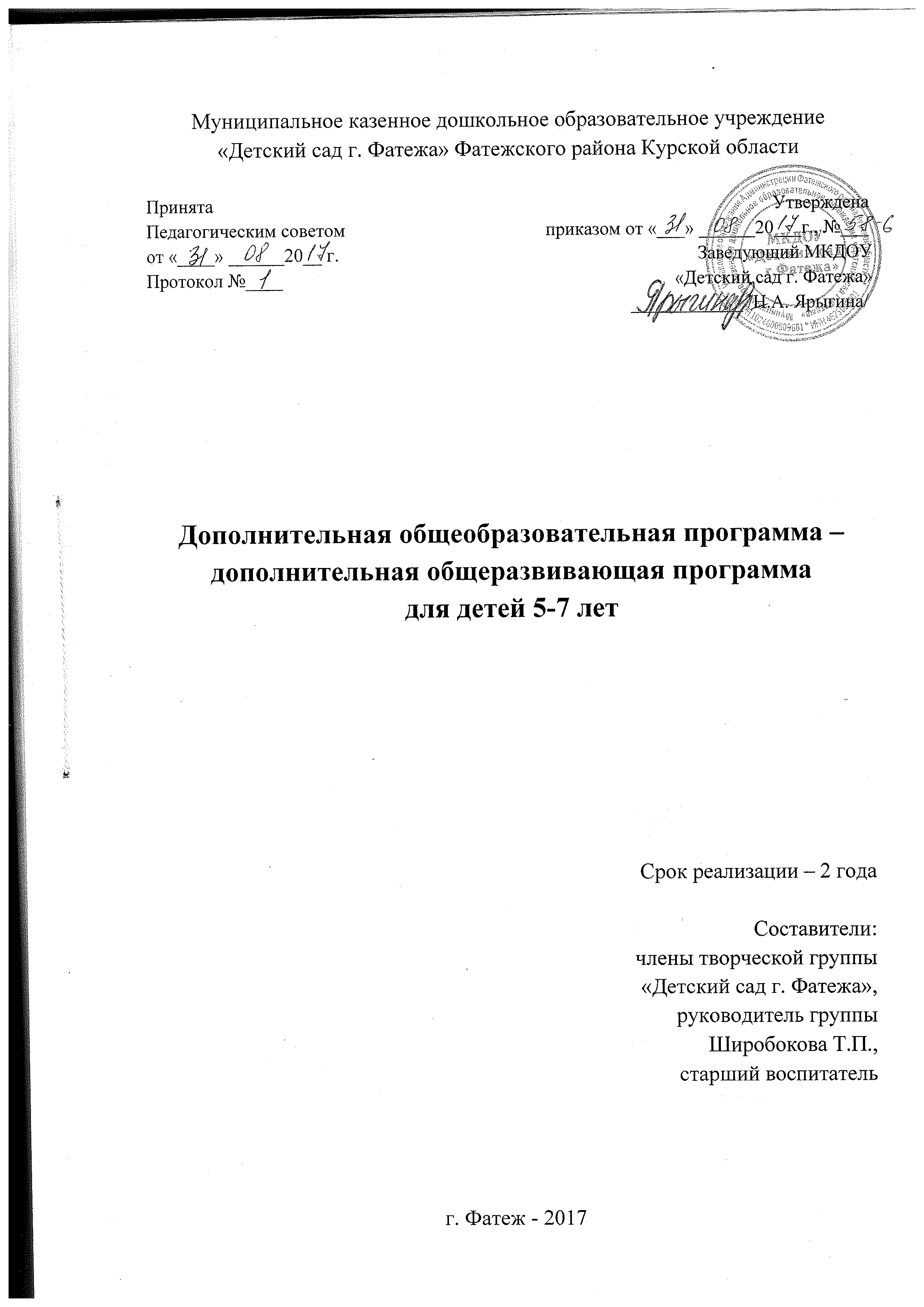 Содержание1. Пояснительная записка.	Дополнительная общеобразовательная программа – дополнительная общеразвивающая программа МКДОУ «Детский сад г. Фатежа»  (далее – Программа) разработана в соответствии с Федеральным законом от 29 декабря 2012 г. N 273-ФЗ "Об образовании в Российской Федерации" (часть 11, статья 13); Приказом Министерства образования и науки Российской Федерации «Об утверждении федерального государственного  образовательного стандарта дошкольного образования» от 17 октября 2013 г. №1155 г.;  Приказом Министерства образования и науки Российской Федерации «Об утверждении порядка организации и осуществления образовательной деятельности по дополнительным общеобразовательным программам»  от 29 августа 2013 г. N 1008; Письмом Министерства образования и науки Российской  «О примерных требованиях к программам дополнительного образования детей» от 11 декабря 2006 г. N 06-1844; Санитарно-эпидемиологическими  требованиями  к устройству, содержанию и организации режима работы дошкольных образовательных организаций (СанПиН 2.4.1.3049-13 от 15 мая 2013 г. (с изменениями от 27 августа 2015 года); Уставом муниципального казенного дошкольного образовательного учреждения «Детский сад г. Фатежа» Фатежского района Курской области, от 29.12.2015 г., №74;  Порядком организации и осуществлении образовательной деятельности  по дополнительным  общеобразовательным  программам – дополнительным общеразвивающим программам МКДОУ  «Детский сад г. Фатежа» (далее – МКДОУ) от 31.08.2015 г., приказ № 32.	Данная Программа определяет содержание, цели, задачи, направленность и другие аспекты дополнительного образования воспитанников МКДОУ в соответствии с уровнем образования – дошкольным – и ориентирована на:– обеспечение самоопределения личности, создание условий для ее самореализации;– формирование у воспитанников   адекватной современному уровню знаний и уровню образовательной программы (ступени обучения) картины мира;– интеграцию личности в национальную и мировую культуру;– формирование человека и гражданина, интегрированного в современное ему общество и нацеленного на совершенствование этого общества;– воспроизводство и развитие кадрового потенциала.Направленность Программы.Образовательная деятельность по Программе   направлена на:– формирование и развитие творческих способностей воспитанников;– удовлетворение индивидуальных потребностей воспитанников в интеллектуальном, художественно-эстетическом, нравственном и интеллектуальном развитии, а также в занятиях физической культурой и спортом;– формирование культуры здорового и безопасного образа жизни, укрепление здоровья;– обеспечение духовно-нравственного, гражданско-патриотического, военно-патриотического, трудового воспитания;– выявление, развитие и поддержку детей, проявивших выдающиеся способности;– создание и обеспечение необходимых условий для личностного развития, укрепление здоровья;– социализацию и адаптацию воспитанников к жизни в обществе;– формирование общей культуры;– удовлетворение иных образовательных потребностей и интересов воспитанников, не противоречащих законодательству Российской Федерации, осуществляемых за пределами федерального государственного образовательного стандарта дошкольного образования. Новизна, актуальность и педагогическая целесообразность Программы.	Какими бы замечательными ни были программы нового поколения, дошкольное образовательное учреждение в силу изменившейся образовательной ситуации не может в полной мере удовлетворить возросшие запросы государства и непосредственных социальных заказчиков – родителей (законных представителей) воспитанников. Эта ситуация подсказывает одно из радикальных средств развития кружковой, студийной работы в ДОУ – организацию социального партнерства ДОУ, семьи, системы учреждений дополнительного образования детей, культуры, спорта.	Решение данной задачи включает в себя следующие направления:– организация совместного сотрудничества и партнерских отношений на договорной основе;– определение социального заказа на дополнительные образовательные услуги;– ежегодное анкетирование родителей по вопросу удовлетворенности качеством оказываемых услуг;– оказание педагогами дополнительного образования консультативной помощи родителям детей, не посещающих ДОУ.	Дополнительное образование детей –  необходимое звено в воспитании многогранной личности, в ее образовании, в ранней профессиональной ориентации. Ценность дополнительного образования детей состоит в том, что оно усиливает вариативную составляющую общего образования, способствует реализации их сил, знаний, полученных в базовом компоненте.	Дополнительное образование детей создает юному человеку условия, чтобы полноценно прожить пору детства. Ведь если ребенок полноценно живет, реализуя себя, решая задачи социально значимые, выходит даже в профессиональное поле деятельности, то у него будет гораздо больше возможностей достичь в зрелом возрасте больших результатов, сделать безошибочный выбор.  Дошкольное дополнительное образование способствует возникновению у ребенка потребности в саморазвитии, формирует у него готовность и привычку к творческой деятельности, повышает его собственную самооценку и его статус в глазах сверстников, воспитателей, родителей.	Для системной и качественной реализации дополнительного образования в детском саду создана программа дополнительного образования. В программе отражены цели и задачи, направленные на развитие системы дополнительного образования в детском саду, а также средства и механизмы, обеспечивающие их практическую реализацию.	Система дополнительного образования в детском саду выступает какпедагогическая структура, которая:– максимально приспосабливается к запросам и потребностям воспитанников;– обеспечивает психологический комфорт для всех воспитанников и их личностную значимость;– дает шанс каждому открыть себя как личность;– предоставляет детям   возможность творческого развития по силам, интересам и в индивидуальном темпе;– налаживает взаимоотношение всех субъектов дополнительного образования на принципах реального гуманизма;– побуждает детей к саморазвитию и самовоспитанию, к самооценке и самоанализу;	Дополнительное образование обладает большими возможностями для совершенствования общего образования, его гуманизации; позволяет полнее использовать потенциал дошкольного образования за счет углубления, расширения и применения новых знаний; позволяет расширить общее образование путем реализации досуговых и индивидуальных образовательных программ, дает возможность каждому ребенку удовлетворить свои индивидуальные познавательные, эстетические, творческие запросы.	Конечным результатам реализации Программы должна стать вариативная система дополнительного образования, которая будет создавать условия для свободного многогранного развития личности каждого ребенка.	Цель модели организации дополнительного образования в ДОУ:– создание условий для повышения его доступности, современного качества и эффективности, сохраняя лучшие традиции и накопленный опыт дополнительного образования по различным направлениям деятельности. Реализация этой цели предполагает решение следующих приоритетных задач:– обеспечение государственных гарантий доступности дополнительного образования детей;– создание условий для повышения качества дополнительного образования детей дошкольного возраста;– создание условий для повышения качества профессиональной подготовленности педагогов по организации дополнительного образования в МКДОУ;–  более полное использование образовательного потенциала семей, расширение общественного участия по оказанию дополнительных образовательных услуг, развитие социального партнерства МКДОУ с учреждениями образования, культуры, спорта;– совершенствование управления в МКДОУ дополнительных образовательных услуг.Цель Программы: обеспечение обучения, воспитания, развития детей. Задачи Программы:– создавать условия для развития личности ребенка;– развивать мотивации личности ребенка к познанию и творчеству;– обеспечить эмоциональное благополучия ребенка;– приобщать детей к общечеловеческим ценностям;– осуществлять профилактику асоциального поведения;– создавать условия для социального, культурного и профессионального самоопределения, творческой самореализации личности ребенка, его интеграции в системе мировой и отечественной культуры;– соблюдать целостность процесса психического и физического, умственного и духовного развития личности ребенка;– укреплять психического и физического здоровья ребенка;– осуществлять взаимодействие педагога дополнительного образования с семьей.– формировать и развивать творческие способности воспитанников;– удовлетворять индивидуальные потребности воспитанников в интеллектуальном, художественно-эстетическом, нравственном развитии, а также в занятиях физической культурой и спортом;– формировать культуру здорового и безопасного образа жизни, укреплять здоровье воспитанников;– обеспечить духовно-нравственное, гражданско-патриотическое, трудовое воспитания;– формировать общую культуру личности, адаптацию личности к жизни в обществе, на создание основы для осознанного выбора и освоения профессиональных образовательных программ;– выявлять, развивать и поддерживать талантливых воспитанников.Условия реализации Программы:1. Создание развивающей среды для занятий рисованием, лепкой и другими видами изобразительной деятельности в изостудии и в группах.2. Наличие демонстрационного и раздаточного материала для ознакомления детей с основами изобразительного и народного декоративно-прикладного искусства.3. Обеспечение разнообразными материалами и инструментами для продуктивной художественной деятельности детей.4. Формирование эстетического отношения и художественных способностей в процессе занятий изобразительной художественной деятельностью.5. Наличие взаимосвязи с другими видами воспитательно-образовательной деятельности в детском саду: познавательной, музыкальной, коррекционной и т.п.Принципы и подходы к реализации программы.1. Построение содержания программы с учетом возрастных, психофизиологических особенностей детей и индивидуальных способностей.2. Принцип систематичности и последовательности в обучении.3. Принцип взаимосвязи продуктивной художественной деятельности с другими видами детской деятельности.4. Принцип сезонности: построение содержания программы с учетом природных и климатических условий, времен года.5. Принцип интеграции различных видов изобразительного искусства и художественной деятельности.6.  Принцип цикличности: построение содержания программы с постепенным усложнением и расширением от возраста к возрасту.7. Построение содержания программы с опорой на интересы отдельных детей и группы в целом.8. Принцип единства воспитания и образования, обучения и творческой деятельности детей.9. Личностно-ориентированный подход к каждому ребенку в его творческой деятельности.	В программе учитываются следующие подходы к организации воспитательно-образовательного процесса: – деятельностный подход предполагает, что в основе развития ребенка лежит не пассивное созерцание окружающей действительности, а активное и непрерывное взаимодействие с ней;– личностно-ориентированный подход предполагает ориентацию педагогического процесса на решение задач содействия развитию основ личностной культуры ребенка; – возрастной подход предполагает учитывать тот факт, что психическое развитие ребенка на каждом возрастном этапе подчиняется определенным возрастным закономерностям, а также имеет свою специфику отличную от другого возраста;– программа предусматривает решение программных образовательных задач в совместной деятельности взрослого и детей.– программа предполагает построение образовательного процесса с учетом ряда правил:- ребенок и взрослый – оба субъекты взаимодействия;- во взаимодействии активность ребенка важнее, чем активность взрослого;- мотивы образования – интерес воспитанников к определенным видам деятельности; - взрослый, уважая ребенка, его состояние, настроение, предпочтение и интересы, предоставляет ему возможность выбора.  – образовательный процесс предполагает внесение изменений (корректив) в планы, программы в соответствии с учетом потребностей и интересов детей.  – подбор и организация такого дидактического материала, который позволяет выявлять индивидуальную избирательность воспитанников к содержанию, виду и форме образовательной деятельности; планирование разных форм организации работы (соотношение фронтальной, индивидуальной, самостоятельной работы); выбор критериев оценки продуктивности работы с учетом характера заданий; планирование характера общения и межличностных взаимодействий в процессе образовательной деятельности.Возраст детей, участвующих в реализации данной Программы.Дети 5-6 лет.	В этом возрасте в поведении дошкольников происходят качественные изменения – формируется возможность саморегуляции, дети начинают предъявлять к себе те требования, которые раньше предъявлялись им взрослыми. Внимание детей становится более устойчивым и произвольным. Они могут заниматься не очень привлекательным, но нужным делом в течение 20-25 мин вместе со взрослым. Возраст 5-6 лет можно охарактеризовать как возраст овладения ребёнком активным (продуктивным) воображением, которое начинает приобретать самостоятельность, отделяясь от практической деятельности и предваряя её. Образы воображения значительно полнее и точнее воспроизводят действительность. Ребёнок чётко начинает различать действительное и вымышленное. В процессе восприятия художественных произведений, произведений музыкального и изобразительного искусства дети способны осуществлять выбор того (произведений, персонажей, образов), что им больше нравится, обосновывая его с помощью элементов эстетической оценки. Они эмоционально откликаются на произведения искусства, в которых переданы понятные им чувства и отношения, различные эмоциональные состояния людей, животных, борьба добра со злом. Совершенствуется качество музыкальной деятельности. Творческие проявления становятся более осознанными и направленными (образ, средства выразительности продумываются и сознательно подбираются детьми). В продуктивной деятельности дети также могут изобразить задуманное (замысел ведёт за собой изображение).Ребёнок этого возраста уже способен действовать по правилу, которое задаётся взрослым. Объём памяти изменяется не существенно, улучшается её устойчивость. При этом для запоминания дети уже могут использовать несложные приёмы и средства. В 5-6 лет ведущее значение приобретает наглядно-образное мышление, которое позволяет ребёнку решать более сложные задачи с использованием обобщённых наглядных средств (схем, чертежей и пр.) и обобщённых представлений о свойствах различных предметов и явлений. На шестом году жизни ребёнка происходят важные изменения в развитии речи. Для детей этого возраста становится нормой правильное произношение звуков. Дети начинают употреблять обобщающие слова, синонимы, антонимы, оттенки значений слов, многозначные слова. Словарь детей также активно пополняется существительными, обозначающими названия профессий, социальных учреждений (библиотека, почта, универсам, спортивный клуб и т. д.); глаголами, обозначающими трудовые действия людей разных профессий, прилагательными наречиями, отражающими качество действий, отношение людей к профессиональной деятельности. Дети учатся самостоятельно строить игровые и деловые диалоги, осваивая правила речевого этикета, пользоваться прямой и косвенной речью; в описательном и повествовательном монологах способны передать состояние героя, его настроение, отношение к событию, используя эпитеты и сравнения. Круг чтения ребёнка 5-6 лет пополняется произведениями разнообразной тематики, в том числе связанной с проблемами семьи, взаимоотношений со взрослыми, сверстниками, с историей страны. Он способен удерживать в памяти большой объём информации, ему доступно чтение с продолжением. Повышаются возможности безопасности жизнедеятельности ребенка 5- 6 лет.Дети 6-7 лет.Ребенок на пороге школы обладает устойчивыми социально-нравственными чувства и эмоциями, высоким самосознанием и осуществляет себя как субъект деятельности и поведения. Музыкально-художественная деятельность характеризуется большой самостоятельностью. Развитие познавательных интересов приводит к стремлению получить знания о видах и жанрах искусства (история создания музыкальных шедевров, жизнь и творчество композиторов и исполнителей). Дошкольники начинают проявлять интерес к посещению театров, понимать ценность произведений музыкального искусства. В продуктивной деятельности дети знают, что хотят изобразить, и могут целенаправленно следовать к своей цели, преодолевая препятствия и не отказываясь от своего замысла, который теперь становится опережающим. Они способны изображать всё, что вызывает у них интерес. Созданные изображения становятся похожи на реальный предмет, узнаваемы и включают множество деталей. Совершенствуется и усложняется техника рисования, лепки, аппликации. Дети способны конструировать по схеме, фотографиям, заданным условиям, собственному замыслу постройки из разнообразного строительного материала, дополняя их архитектурными деталями; делать игрушки путём складывания бумаги в разных направлениях; создавать фигурки людей, животных, героев литературных произведений из природного материала. Наиболее важным достижением детей в данной образовательной области является овладение композицией.Возможность успешно совершать действия сериации и классификации во многом связана с тем, что на седьмом году жизни в процесс мышления всё более активно включается речь. Использование ребёнком (вслед за взрослым) слова для обозначения существенных признаков предметов и явлений приводит к появлению первых понятий. Речевые умения детей позволяют полноценно общаться с разным контингентом людей (взрослыми и сверстниками, знакомыми и незнакомыми). Дети не только правильно произносят, но и хорошо различают фонемы (звуки) и слова. Овладение морфологической системой языка позволяет им успешно образовывать достаточно сложные грамматические формы существительных, прилагательных, глаголов. В своей речи старший дошкольник всё чаще использует сложные предложения (с сочинительными и подчинительными связями). В 6-7 лет увеличивается словарный запас. В процессе диалога ребёнок старается исчерпывающе ответить на вопросы, сам задаёт вопросы, понятные собеседнику, согласует свои реплики с репликами других. Активно развивается и другая форма речи – монологическая. Дети могут последовательно и связно пересказывать или рассказывать. Важнейшим итогом развития речи на протяжении всего дошкольного детства является то, что к концу этого периода речь становится подлинным средством как общения, так и познавательной деятельности, а также планирования и регуляции поведения. К концу дошкольного детства ребёнок формируется как будущий самостоятельный читатель. Тяга к книге, её содержательной, эстетической и формальной сторонам – важнейший итог развития дошкольника-читателя. В этом возрасте продолжается развитие наглядно-образного мышления, которое позволяет ребёнку решать более сложные задачи с использованием обобщённых наглядных средств (схем, чертежей и пр.) и обобщённых представлений о свойствах различных предметов и явлений.Сроки реализации Программы.  Реализация Программы осуществляется в течение всего календарного года, включая каникулярное время. Продолжительность образовательного процесса – 2 года: 1 этап – дети с 5 до 6 лет, 2 этап – дети с 6 до 7 лет.Формы и режим занятий.	В соответствии с Программой педагог может использовать различные формы образовательно-воспитательной деятельности: НОД, экскурсии, целевые прогулки, фестивали, выставки, концерты, акции и др.	В целях реализации Программы МКДОУ организует образовательный процесс в соответствии с индивидуальными учебными планами в объединениях по интересам, сформированных в группы воспитанников одного возраста или разных возрастных категорий (разновозрастные группы), являющиеся основным составом объединения (например, клубы, секции, кружки, лаборатории, студии, оркестры, творческие коллективы, ансамбли, театры) (далее – объединения), а также индивидуально.	Занятия в объединениях могут проводиться по дополнительной программе различной направленности (технической, естественнонаучной, физкультурно-спортивной, художественной, туристско-краеведческой, социально-педагогической). Занятия в объединениях могут проводиться по группам, индивидуально или всем составом объединения.	Формы обучения по Программе определяются МКДОУ самостоятельно, если иное не установлено законодательством Российской Федерации. 	 Количество воспитанников в объединении, их возрастные категории, а также продолжительность учебных занятий в объединении зависят от направленности дополнительной программы и определяются локальными нормативными актами МКДОУ. 	 Каждый учащийся имеет право заниматься в нескольких объединениях.	При реализации дополнительной общеразвивающей программы используются различные образовательные технологии, соответствующие возрастным психологическим особенностям воспитанников МКДОУ.	Дополнительные программы реализуются МКДОУ как самостоятельно, так и посредством сетевых форм их реализации 	Использование при реализации дополнительной общеразвивающей программы методов и средств обучения и воспитания, образовательных технологий, наносящих вред физическому или психическому здоровью воспитанников, запрещается.	МКДОУ ежегодно обновляет дополнительные общеразвивающие программы с учетом развития науки, техники, культуры, экономики, технологий и социальной сферы.	Образовательная деятельность по дополнительной общеразвивающей программе в МКДОУ осуществляется на государственном языке Российской Федерации.	Расписание занятий объединения составляется для создания наиболее благоприятного режима жизнедеятельности воспитанников в соответствии с СанПиНом 2.4.1.3049-13 и с учетом пожеланий педагогов, родителей (законных представителей) воспитанников и возрастных особенностей детей.	При реализации Программы МКДОУ вправе организовывать и проводить массовые мероприятия, создавать необходимые условия для совместного труда и (или) отдыха воспитанников, родителей (законных представителей).	В работе объединений при наличии условий и согласия руководителя объединения могут участвовать совместно с воспитанниками их родители (законные представители) без включения в основной состав.Ожидаемые результаты и способы определения их результативности.Реализация современной модели организации дополнительных образовательных услуг в ДОУ призвана способствовать:–  позитивным изменениям, направленным на обеспечение доступности, равных возможностей в получении дополнительного образования детей, наиболее полного удовлетворения образовательных потребностей граждан на основе государственных гарантий;– созданию необходимых условий для развития индивидуальных способностей, базовых компетенций ребенка, творческой сферы в интересной для него деятельности на основе гибкости и многообразия форм предоставления услуг;– повышению эффективности созданного программно-методического обеспечения по оказанию дополнительных образовательных услуг;– созданию механизмов как внешней, так и внутренней системы оценки качества, ориентированной не столько на регулирование процесса, сколько на новые результаты;– улучшению качественного состава педагогических кадров, занятых в организации кружковой, студийной работы ДОУ.Методы реализации программы.– Проектная деятельность– Проблемно-поисковая (исследовательская) деятельность– Метод моделирования– Дифференцированное обучение– Деятельностный метод– Интегрированное обучение– Проблемно-игровое обучение– Здоровьесберегающие технологии– Информационно-компьютерные технологии– Кружковая деятельностьФормы подведения итогов реализации Программы.Формы подведения итогов реализации дополнительных общеразвивающих программ представляют собой:– отчетные концерты;– показательные выступления;– участие в дошкольных мероприятиях;– выполнение творческих работ;– спектакли;– экскурсии;– научно-практические конференции;– семинары-практикумы;– мастер-классы;– итоговые занятия;– соревнования;– игры, эстафеты;– фотоотчеты;– видео-презентации;– физкультурные досуги;– организация ежемесячных выставок детских работ для родителей;– тематические выставки в ДОУ;– участие в районных выставках и конкурсах в течение года;–  оформление эстетической развивающей среды в группе и т.д.;– педагогическая диагностика. 2.Учебно-тематический план.	Данная программа дополнительного образования имеет социально-педагогическую (речевую) и художественную (художественно-эстетическую) направленность и представлена: занятиями по раннему обучению английскому языку и занятиями по ритмике и основам хореографии.Занятия проводятся в группах: по раннему обучению английскому языку – 3 старшие, 2 подготовительные к школе группы; по ритмике и основам хореографии –  3 старшие, 2 – подготовительные к школе группы. Занятия проводятся с полным составом группы.	На каждый год обучения предлагается определенный объем знаний, умений, навыков по направленности дополнительного образования.Социально-педагогическая направленность – раннее обучение английскому языку.Первый год обучения (старшая группа)Второй год обучения (подготовительная группа)Воспитательная работа и массовые мероприятияХудожественно-эстетическая направленность – ритмика и основы хореографии.Первый год обучения (старшая группа)Второй год обучения (подготовительная группа)Воспитательная работа и массовые мероприятия3. Содержание Программы.	Данная дополнительная программа имеет социально-педагогическую и художественно-эстетическую направленность, ее содержание соответствует:–  достижениям мировой культуры, российским традициям, национально- культурным особенностям Курского региона;–  соответствующему уровню дошкольного образования – дошкольному; –   современным  образовательным  технологиям,  отраженным  в  принципах  обучения (индивидуальности, доступности, преемственности, результативности); формах и методах обучения (активных методах  обучения, дифференцированного обучения, занятиях, конкурсах,  экскурсиях,  и т.д.); методах контроля и управления образовательным процессом (анализе результатов деятельности детей); средствах обучения (перечне необходимого оборудования, инструментов и материалов в расчете на каждого обучающегося в объединении).Социально-педагогическая направленность – раннее обучение английскому языкуСодержание образовательной деятельности. Старшая группа (дети от 5 до 6 лет)Социально-педагогическая направленность – раннее обучение английскому языку. Содержание образовательной деятельности. Подготовительная к школе группа (дети от 6 до 7 лет)Перспективно-тематическое планирование по раннему обучению английскому языку. Старшая группа (дети от 5 до 6 лет)Перспективно-тематическое планирование по раннему обучению английскому языку. Подготовительная к школе группа (дети от 6 до 7 лет)Художественно-эстетическая направленность – ритмика и основы хореографииСодержание Программы: старшая группа (1-й год обучения)Художественно-эстетическая направленность – ритмика и основы хореографии Содержание Программы. Подготовительная к школе группа (2-й год обучения)Перспективный план Программы по ритмике и основам хореографииПервый год обучения (5-6 лет)Календарное планирование НОД по ритмике и основам хореографии в старших группах (дети от 5 до 6 лет)                                          Занятие.1. Элементы музыкальной грамоты. Упражнения на ориентацию в                          пространстве. Элементы классического танца.Задачи:    - Уметь различать быстрый и медленный темп в музыке.                   - Вспомнить рисунок танца «линия».                   - Освоить элементы классического танца.Ход занятия.I. Орг. момент. Поклон.II. Разминка:   а) Ходьба ( спокойная, бодрый энергичный шаг);   б) Бег (лёгкий бег, бег с прямыми ногами);   в) Подскоки (лёгкий подскок с ноги на ногу);   г) Галоп (прямой).III. Работа над музыкальным произведением:    а) быстрый темп;    б) медленный темп.IV. Упражнения на ориентацию в пространстве:     а) Построение в линии;     б) Перестроение из одной линии в две колонны.V. Элементы классического танца:     а) Положение рук на поясе;     б) Положение рук на юбке;     в) Игра «хлопки и шаги».VI. Подведение итогов. Поклон.Занятие.2. Упражнения на ориентацию в пространстве. Упражнения на       развитие отдельных групп мышц. Элементы народного танца.Задачи:   - Уметь распределять пространство;                 - Обдумывать и осмысливать исполнения движений;                 - Освоить основные элементы народного танца.Ход занятия.I. Орг. момент. Поклон.II. Разминка:    а) Ходьба (с высоким подниманием бедра);   б) Бег (лёгкий бег);   в) Подскоки (лёгкий подскок с ноги на ногу);   г) Галоп (боковой).III. Упражнения на ориентацию в пространстве:    а) Построение в линии;    б) Перестроение из одной линии в две колонны.IV. Упражнения на развитие отдельных групп мышц:      а) Напряжение и расслабление мышц ног;      б) Вращение стоп ног по часовой стрелке и против часовой стрелки;       в) Поднимание и опускание поочерёдно правую и левую ногу.V. Элементы народного танца:     а) Усложнение поклона (добавление шага);     б) Простая присядка для мальчиков по I позиции;      в) Работа с платком для девочек;      г) Этюд «Осенние листья».VI. Подведение итогов. Поклон.Занятие. 3. Элементы музыкальной грамоты. Упражнения на ориентацию в пространстве. Элементы классического танца.Задачи:   -  Научить воспринимать характер музыкального произведения                           в зависимости от темпа музыкального произведения.                 - Знакомство с рисунком танца: два центрических круга.               - Освоить элементы классического танца.Ход занятия.I. Орг. момент. Поклон.II. Разминка:    а) Ходьба (мягкий пружинистый шаг, бодрый шаг);    б) Бег (с высоким подниманием ног, бег назад);    в) Подскоки (ритмичные выбрасывание ног)     г) Галоп (прямой).III. Элементы музыкальной грамоты:       а) Взаимосвязь характера музыкального произведения с темпом музыки:        весёлый – быстрый; медленный – грустный;        б) «листопад»;         в) «воздушные шары».VI. Упражнения на ориентацию в пространстве:     а) Два центрических круга;     б) Перестроение из двух кругов в один общий.V. Элементы классического танца:     а) Прыжки по VI п., по II свободной позиции в сочетании с руками;      б) Поднимание на полупальцы (releve);      в) Игра «Фея и эльф».VI. Подведение итогов занятия. Поклон.Занятие. 4. Упражнения на ориентацию в пространстве.  Упражнения на развитие отдельных групп мышц. Элементы народного танца.Задачи:   - Уметь образовывать два центрических круга, переходящих  в «сплетение венка».                 - Увеличить темп разминки.                 - Освоить элементы народного танца.Ход занятия.I. Орг. момент. Поклон.II. Разминка:     а) Ходьба (спокойная, пружинистый шаг);      б) Бег (бег с прямыми ногами вперёд, с захлёстом назад);      в) Подскоки;      г) Галоп.III. Упражнения на ориентацию в пространстве:      а) Два центрических круга;      б) «Сплетение венков».IV. Упражнения на развитие отдельных групп мышц:      а) Сгибание и разгибание рук в локте;      б) Поднимание, опускание плечевого пояса;       в) Наклоны корпуса вперёд – назад, вправо – влево.V. Элементы народного танца:     а) Поочерёдное выбрасывание ног;     б) Разучивание элементов танца «Рок-н-ролл».VI. Подведение итогов. Поклон.Занятие. 5. Элементы музыкальной грамоты. Упражнения на ориентацию в пространстве. Элементы классического танца.Задачи:   - Познакомить детей с понятием «динамика» в музыке.                 - Закрепление навыков.             - Освоить элементы классического танца.Ход занятия.I. Орг. момент. Поклон.II. Разминка:    а) Ходьба (спокойная, бодрый энергичный шаг);    б) Бег (с высоким подниманием колен вперёд);     в) Подскоки (лёгкий подскок с ноги на ногу);   г) Галоп (прямой).III. Элементы музыкальной грамоты:       а) Громко, тихо;       б) Усиление и уменьшение звучания.IV. Упражнения на ориентацию в пространстве:      а) Построение в линии;      б) Перестроение из одной линии в две колонны;      в) Игра «Ручеёк».V. Элементы классического танца:      а) Подъём на releve по I свободной позиции;      б) Выдвижение ноги на носок вперёд (battement tendu).VI. Подведение итогов занятия. Поклон.Занятие. 6. Упражнение на ориентацию в пространстве. Упражнения на развитие отдельных групп мышц. Элементы народного танца.Задачи:   - Знакомство с рисунком «Улитка».          - Учится работать с предметами (ленты, игрушки, мячи).          - Освоить элементы народного танца.Ход занятия.I. Орг. момент. Поклон.II. Разминка:    а) Ходьба;    б) Бег;    в) Подскоки;    г) Галоп.III. Упражнения на ориентацию в пространстве:      а) «Улитка» - рисунок танца;      б) Два центрических круга.IV. Упражнения на развитие отдельных групп мышц:      а) Плавная работа с лентами;      б) Работа с игрушками, мячами;      в) Игра «Заводные игрушки».V. Элементы народного танца:     а) Боковые приставные шаги;     б) Одинарные и двойные хлопки;     в) Скользящие хлопки.VI. Подведение итогов занятия. Поклон.Занятие. 7. Элементы музыкальной грамоты. Упражнения на ориентацию в пространстве. Элементы классического танца.Задачи:   - Ознакомить с метроритмом в музыке и танце.          - Чётко определять своё место в колонне и кругу.          -Освоить элементы классического танца.Ход занятия.I. Орг. момент. Поклон.II. Разминка:    а) Ходьба;    б) Бег;    в) Подскоки;    г) Галоп.III.  Элементы музыкальной грамоты:       а) Хлопок на сильную долю;       б) Восьмые – бег;        в) Четвертные – шаги.IV. Упражнения на ориентацию в пространстве:      а) Построение в колонны;      б) Выход в круг через воротца.V. Элементы классического танца:      а) «Лодочка»;      б) «Лягушка»;      в) «Мостик»;      г) Игра «Чей кружок быстрей соберётся».VI. Подведение итогов занятия. Поклон.Занятие. 8. Упражнение на ориентацию в пространстве. Упражнения на развитие отдельных групп мышц. Элементы народного танца.Задачи:   - Ориентироваться в колонне, в кругу.                 - Укрепить мышцы спины.                 - Освоить элементы народного танца.Ход занятия.I. Орг. момент. Поклон.II. Разминка:     а) Ходьба;      б) Бег;      в) Подскоки;      г) Галоп.III. Упражнения на ориентацию в пространстве:      а) Построение в колонны;      б) Выход в круг через «воротца».IV. Упражнения на развитие отдельных групп мышц:       а) Наклоны корпуса вперёд – назад;       б) Наклоны корпуса вправо – влево;        в) Повороты корпуса вправо – влево.V. Элементы народного танца:     а) Хлопки на сильную долю, пауза;     б) Боковые приставные шаги;     в) Игра «Поспи и попляши».VI. Подведение итогов занятия. Поклон.Занятие. 9. Элементы музыкальной грамоты. Упражнения на ориентирование в пространстве. Элементы классического танца.Задачи:   - Познакомить с жанром музыкального произведения: Марш.                 - Соблюдать движения в колоннах.                 - Освоить элементы классического танца.Ход занятия.I. Орг. момент. Поклон.II. Разминка:    а) Ходьба;    б) Бег;    в) Подскоки;    г) Галоп.III. Элементы музыкальной грамоты:    а) Марш – жанр музыкального произведения.    б) Анализ музыкального произведения.IV. Упражнения на ориентацию в пространстве:      а) Движения колоннами вперёд, назад;      б) Движение колоннами вправо, влево.V. Элементы классического танца:     а) Плавные взмахи рук вперёд, как ленточки;     б) «Полёт лебедей»;     в) «Качание деревьев»;     г) Игра «Кто первый возьмёт платок».VI. Подведение итогов занятий. Поклон.  Занятие. 10. Упражнение на ориентацию в пространстве. Упражнения на развитие отдельных групп мышц. Элементы народного танца.Задачи:   -  Держать ровными колонны при движении.                 - Укрепить мышцы ног.                 - Освоить элементы народного танца.Ход занятия.I. Орг. момент. Поклон.II. Разминка:    а) Ходьба;    б) Бег;    в) Подскоки;    г) Галоп.III. Упражнения на ориентацию в пространстве:     а) Построение в колонны;     б) Движение колоннами вперёд – назад, вправо – влево;IV. Упражнение на развитие отдельных групп мышц:       а) Выдвижение ноги  вперёд на носок;       б) Поочерёдное выбрасывание ног вперёд на прыжке;       в) Поднимание ног вперёд на 35°.V. Элементы народного танца:     а) Шаг с каблука;     б) Припадание по VI позиции;      в) Игра «Не выпустим».VI. Подведение итогов. Поклон.        Занятие. 11. Элементы музыкальной грамоты. Упражнения на ориентирование в пространстве. Элементы классического танца.Задачи:   - Знакомство с жанром музыкального произведения: песня.                  - Укрепить мышцы рук.                  - Освоить элементы классического танца.Ход занятия.I. Орг. момент. Поклон.II. Разминка:    а) Ходьба;    б) Бег;    в) Подскоки;    г) Галоп.III. Элементы музыкальной грамоты:     а) Песня – жанр музыкального произведения;      б) Анализ музыкального произведения.IV. Упражнения на развитие отдельных групп мышц:      а) «Моторчик»;      б) Поднимание, опускание рук;      в) Разведение и приведение прямых рук;      г) Игра «Найди себе пару».V. Элементы классического танца:     а) Шаг марша на месте;     б) Шаг марша в движении.VI. Подведение итогов занятия. Поклон.Занятие. 12. Упражнения на ориентацию в пространстве. Упражнения на развитие отдельных групп мышц. Элементы народного танца.Задачи:   - Уметь подражать действия педагога.                 - Укреплять мышцы рук.                - Освоить элементы народного танца.Ход занятия.I. Орг. момент. Поклон.II. Разминка:    а) Ходьба;    б) Бег;    в) Подскоки;    г) Галоп.III. Упражнения на ориентацию в пространстве:     а) «Змейка»;     б) Круг;     в) Два центрических круга;     г) Игра «Чей кружок быстрее соберётся».IV. Упражнения на развитие отдельных групп мышц:      а) Поднимание и опускание рук;      б) Разведение и приведение прямых рук;     в) «Моторчик».V. Элементы народного танца:    а) Дробный шаг;    б) Притопы.VI. Подведение итогов занятия. Поклон.Занятие. 13. Элементы музыкальной грамоты. Упражнения на развитие отдельных групп мышц. Элементы классического танца.Задачи:   - Ознакомить детей с танцевальным жанром: полька.                 - Уметь ориентироваться и слушать внимательно педагога.                  - Освоить элементы классического танца.Ход занятия.I. Орг. момент. Поклон.II. Разминка:     а) Ходьба;     б) Бег;    в) Подскоки;    г) Галоп.III. Элементы музыкальной грамоты:      а) Танцевальный жанр – полька;      б) Анализ польки, марша, песни.IV. Упражнения на развитие отдельных групп мышц:      а) « Птичий двор»;      б) «Экскурсия в лес»;      в) Игра «Кот и мыши».V. Элементы классического танца:    а) Полуприседания (demi plié) по I, II позиции;    б) Releve по I, II позициям.VI. Подведение итогов занятий. Поклон.Занятие. 14. Упражнение на ориентацию в пространстве. Упражнения на развитие отдельных групп мышц. Элементы народного танца.Задачи:   - Уметь находить свою пару.                  - Развивать художественно – творческие способности детей.                  - Освоить элементы народного танца.Ход занятия.I. Орг. момент. Поклон.II. Разминка:     а) Ходьба;     б) Бег;     в) Подскоки;     г) Галоп;III. Упражнения на ориентацию в пространстве:     а) Перестроения, переходы по парам;     б) Сужение и расширения круга.IV. Упражнения на развитие отдельных групп мышц:      а) «Птичий двор»;      б) «Экскурсия в лес»;
      в) Игра «Кот и мыши».V. Элементы народного танца:     а) Положение рук в паре: «Лодочка», «Корзиночка»;     б) Сопровождение движений рук поворотом головы.VI. Подведение итогов занятия. Поклон.Занятия. 15. Элементы музыкальной грамоты. Упражнения на развитие отдельных групп мышц. Элементы классического танца.Задачи:    - Уметь анализировать музыкальное произведение.                  - Уметь импровизировать танцевальные этюды.                 - Освоить элементы классического танца.Ход занятия.I. Орг. момент. Поклон.II. Разминка:    а) Ходьба;    б) Бег;    в) Подскоки;    г) Галоп.III. Элементы музыкальной грамоты:      а) Работа над музыкальными жанрами: Танец, Вальс.IV. Упражнения на развитие отдельных групп мышц:      а) «Чайки»;       б) «Волны»;       в) «Цветок на ветру».V. Элементы классического танца:      а) I форма port de bras;      б) Demi plié по I, II позиции;      в) Прыжки (temps sauté) по I позиции;      г) Игра «Заводные игрушки».VI. Подведение итогов занятия. Поклон.Занятие. 16. Упражнения на ориентацию в пространстве. Упражнения на развитие отдельных групп мышц. Элементы народного танца.Задачи:    - Уметь ориентироваться в парах.                  -  Развивать художественно – творческие способности детей.                  - Освоить элементы народного танца.Ход занятия.I. Орг. момент. Поклон.II. Разминка:   а) Ходьба;   б) Бег;   в) Подскоки;   г) Галоп.III. Упражнения на ориентацию в пространстве:      а) Движение пар по кругу;      б) Обход одного партнёра другим.IV. Упражнения на развитие отдельных групп мышц:      а) «Чайки»;      б) «Волны»;      в) «Цветок на ветру»;      г) Игра «Кто быстрее возьмёт платок»V. Элементы народного танца:    а) Шаг польки;    б) Шаг польки в повороте.VI. Подведение итогов занятия. Поклон.Занятие. 17.  Элементы музыкальной грамоты. Упражнения на ориентацию в пространстве. Элементы классического танца.Задачи:    - Определять жанр музыкального произведения на слух.                  - Ориентироваться в линиях, колоннах, кругах.                 - Освоить элементы классического танца.Ход занятия.I. Орг. момент. Поклон.II. Разминка:    а) Ходьба;    б) Бег;    в) Подскоки;    г) Галоп.III. Элементы музыкальной грамоты:     а) Темп, динамика, метроритм  музыкального произведения;     б) Музыкальные произведения: марш, полька, песня.IV. Упражнения на ориентацию в пространстве:      а) Перестроение из одной линии в две колонны;      б) Выход в круг через «воротца»;       в) Игра «Ручеёк»;V. Элементы классического танца:     а) Demi plié по I, II позициям;     б) I форма port de bras;     в) Temps sauté по I, II позициям.VI. Подведение итогов занятия. Поклон.Занятие. 18. Упражнения на ориентацию в пространстве. Упражнения на развитие отдельных групп мышц. Элементы народного танца.Задачи:    - Уметь держать ровно колонны при движении.                   - Укрепить мышцы рук, ног и корпуса.                   - Закрепление пройденного материала.Ход занятия.I. Орг. момент. Поклон.II. Разминка:    а) Ходьба;    б) Бег;    в) Подскоки;    г) Галоп.III. Упражнения на ориентацию в пространстве:      а) Движение колоннами вперёд – назад;      б) Движения колоннами вправо – влево.IV. Упражнение на развитие отдельных групп мышц:     а) Упражнения для рук;      б) Упражнения для ног;     в) Упражнения для корпуса.V. Элементы народного танца:     а) Шаг польки;     б) Одинарные хлопки;     в) Этюд польки.VI. Подведения итогов занятия. Поклон.Занятие.19. Жанр музыкального произведения: Марш.Задачи:     - Уметь маршировать под музыку.                  - Добиваться пластичности рук.                  - Уметь ориентироваться в пространстве.Ход занятия.I. Орг. момент. Поклон.II. Разминка:     а) Ходьба;     б) Бег;     в) Подскоки;     г) Галоп.III. Упражнения на ориентацию в пространстве:       а) Движения колоннами;       б) Выход в круг через воротца.IV. Упражнения на развитие отдельных групп мышц:       а) Наклоны корпуса вперёд-назад, вправо-влево;       б) Повороты туловища вправо-влево.V. Элементы классического танца:      а) I форма port de brass;      б) Игра « Ручеёк».VI. Подведения итогов занятия. Поклон.Занятие. 20. Жанр музыкального произведения: Марш.Задачи:   - Проанализировать особенности маршевой музыки;                - Научиться делать припадание по VI позиции;               - Ориентироваться в пространстве.Ход занятия.I. Орг. момент. Поклон.II. Разминка:    а) Ходьба;    б) Бег;    в) Подскоки;        г) Галоп.III. Элементы музыкальной грамотности:      а)  Особенности маршевой музыки;      б) Анализ музыкального произведения.IV. Упражнения на ориентацию в пространстве:      а) Движения колоннами;      б) Игра «Ручеёк».V. Элементы народного танца:     а) Шаг с каблука;     б) Припадание по VI позиции.VI. Подведение итогов. Поклон.Занятие. 21. Песня, полька-как жанр музыкального произведения.Задачи:  - Развитие творческих способностей у детей;               - Развивать пластичность рук;               - Освоить элементы классического танца.Ход занятия.I. Орг. момент. Поклон.II. Разминка:    а) Ходьба;    б) Бег;    в) Подскоки;    г) Галоп.III. Упражнения на ориентацию в пространстве:      а)  «Птичий двор»;      б) «Экскурсия в лес».IV. Упражнения на развитие отдельных групп мышц:       а) «Полёт лебедей»;       б) « Ленточки»;V. Элементы классического танца:      а) Demi plié по VI, I позициям;       б) I форма port de bras. VI. Подведение итогов. Поклон.Занятие. 22. Песня, полька-как жанр музыкального произведения.Задачи:   - Изучить строение куплетной формы песни;               - Развивать силу мышц рук;               - Освоить элементы народного танца.Ход занятия.I. Орг. момент. Поклон.II. Разминка:     а) Ходьба;     б) Бег;     в) Подскоки;     г) Галоп.III. Элементы музыкальной грамоты:      а) Строение куплетной формы песни;      б) Анализ песни.IV. Упражнения на развитие отдельных групп мышц:       а) Поднимание и опускание рук;     б) Круговые маховые движения рук;     в) Разведение рук в стороны с напряжением.V. Элементы народного танца:     а) Дробный шаг;     б) Игра с колокольчиком.VI. Подведение итогов. Поклон.Занятие 23. Песня, полька-как жанр музыкального произведения.Задачи:   -  Развивать эстетическое воображение у детей;                - Укрепить силу в мышцах ног;               - Освоить элементы классического танца.Ход занятия.I. Орг. момент. Поклон.II. Разминка:     а) Ходьба;    б) Бег;    в) Подскоки;    г) Галоп.III. Упражнения на ориентацию в пространстве:       а) «Экскурсия в лес»;       б) «Птичий двор».IV. Упражнения на отдельные группы мышц:      а) Расслабление и напряжение мышц ног;      б) Поочерёдное выбрасывание ног вперёд на прыжке.V. Элементы классического танца:     а) I форма port de bras;     б) Переход из одной позиции рук в другую.VI. Подведение итогов. Поклон.Занятие. 24. Песня, полька-как жанр музыкального произведения.Задачи:    - Уметь анализировать танцевальный жанр: полька;                 - Укрепить мышцы спины;                 - Уметь слушать друг друга, выполняя дробные выстукивания.Ход занятия.I. Орг. момент. Поклон.II. Разминка:    а) Ходьба;    б) Бег;    в) Подскоки;    г) Галоп.III. Элементы музыкальной грамоты:       а) Полька – танцевальный жанр;       б) Анализ польки.IV. Упражнения  на отдельные групп мышц:      а) «Коробочка»;      б) « Дильфинчики»;      в) Игра « Море волнуется».V. Элементы народного танца:     а) Шаг с каблука;     б) Дробный шаг.VI. Подведение итогов. Поклон.Занятие. 25. Песня,  полька-как жанр музыкального произведения.Задачи:   - Выполнять творческие задания преподавателя;                - Укреплять шейные мышцы;               - Работа над пластикой рук.Ход занятия.I. Орг. момент. Поклон.II. Разминка:     а) Ходьба;     б) Бег;      в) Подскоки;       г) Галоп.III. Упражнения на ориентацию в пространстве:       а) « Экскурсия в лес»;       б) «Птичий двор».IV. Упражнения  на отдельные групп мышц:      а) Наклоны головы вправо- влево, назад- вперёд;      б) Повороты головы вправо-влево;      в) Круговые вращения головы.V. Элементы классического танца:     а) Постановка корпуса;     б) I форма port de bras;      в) Игра с колокольчиками.VI. Подведение итогов. Поклон.Занятие. 26. Работа над жанрами. Вальс.Задачи:   - Выявить особенности вальса;               - Научить перестроение по парам;               - Освоить элементы народного танца.Ход занятия.I. Орг. момент. Поклон.II. Разминка:     а) Ходьба;     б) Бег;      в) Подскоки;      г) Галоп.III. Элементы музыкальной грамоты:      а) Вальс- как жанр танцевальной музыки;      б) Анализ вальсового произведения.IV. Упражнения на ориентирование в пространстве:       а) Перестроение и переходы в пары;       б) Сужение и расширение круга.V. Элементы народного танца:      а) Вальсовая дорожка;      б) Игра «Плетень».VI. Подведение итогов. Поклон.Занятие. 27. Работа над жанрами. Вальс.Задачи:    - Развивать выразительность в движениях;                  - Укреплять мышечную силу спины;                 - Добиваться правильности исполнения классических элементов.Ход занятия.I. Орг. момент. Поклон.II. Разминка:     а) Ходьба;     б) Бег;     в) Подскоки;     г) Галоп.III. Упражнения на ориентацию в пространстве:       а) «Цветок на ветру»;       б) «Волны»;       в) Игра «Море волнуется».IV. Упражнения на развитие отдельных групп мышц:       а)  «Лягушка»;       б) «Циркуль»;       в) «Кошечки».V. Элементы классического танца:     а) Battement tendu в сторону из VI позиции;     б) Battement tendu  вперёд из VI позиции.VI. Подведение итогов. Поклон.Занятие. 28. Работа над жанрами. Вальс.Задачи:   - Уметь анализировать музыкальное произведение: вальс;               - Развивать силу ног;               - Освоить элементы народного танца.Ход занятия.I. Орг. момент. Поклон.II. Разминка:     а) Ходьба;     б) Бег;   в) Подскоки;   г) Галоп.III. Элементы музыкальной грамоты:      а) Особенности танцевального жанра;      б) Анализ вальса.IV. Упражнения на развитие отдельных групп мышц:       а) Напряжение и расслабление мышц ног;       б) Поочерёдное поднимание ног;        в) Броски ногами.V. Элементы народного танца:     а) Вальсовая дорожка;     б) Этюд в ритме вальса.VI. Подведение итогов. Поклон.Занятие. 29. Работа над жанрами. Вальс.Задачи:   - Уметь перестраиваться в парах;                - Развивать силу рук;                -  Освоить  элементы классического танца.Ход занятия.I. Орг. момент. Поклон.II. Разминка:    а) Ходьба;    б) Бег;    в) Подскоки;    г) Галоп.III. Упражнения на ориентацию в пространстве:       а) Перестроение, переходы в пары;       б) Сужение и расширение круга;       в) Игра «Плетень».IV. Упражнения на развитие отдельных групп мышц:      а) Поднимание и опускание рук;      б) Маховые вращения рук;      в) Разведение и приведение рук.V. Элементы классического танца:     а) Battement tendus из I позиции в сторону;     б) Battement tendus из I  позиции вперёд.VI. Подведение итогов. Поклон.Занятие.30. Разучивание танца «Снежинки».Задачи:   - Уметь ориентироваться в пространстве;                - Укрепить мышцы шеи;                - Освоить элементы народного танца.Ход занятия.I.  Орг. момент. Поклон.II. Разминка:     а) Ходьба;     б) Бег;     в) Подскоки;     г) Галоп.III. Упражнение на ориентацию в пространстве:     а) Рисунок танца «воротца»;     б) Рисунок танца «цепочка»;     в) Игра «Плетень».IV. Упражнения на отдельные группы мышц:       а) Наклоны головы вперёд-назад, вправо-влево,        б) Повороты головы вправо-влево;       в) Круговые вращательные движения головой.V. Элементы народного танца:     а) Разучивание танца «Снежинки».VI. Подведение итогов. Поклон.Занятие. 31. Разучивание танца «Снежинки».Задачи:   - Уметь анализировать музыкальное произведение;                - Укрепить мышцы плечевого сустава;               - Разучить новые движения к танцу.Ход занятия.I. Орг. момент. Поклон.II. Разминка:     а) Ходьба;     б) Бег;     в) Подскоки;     г) Галоп.III. Элементы музыкальной грамоты:       а) Повторить темп музыкального произведения;       б) Анализ марша.VI. Упражнения на развитие отдельных групп мышц:       а) Поднимание и опускание плеч;       б) Поочерёдное поднимание и опускание плеч;        в) Круговые вращения плечами вперёд-назад.V. Элементы классического танца:     а) I форма port de bras;     б) Разучивание танца.VI. Подведение итогов. Поклон.Занятие. 32. Разучивание танца «Снежинки».Задачи:   - Развить творческие способности у детей;                - Укрепить мышцы туловища;                - Разучить танец.Ход занятия.I. Орг. момент. Поклон.II. Разминка:     а) Ходьба;     б) Бег;      в) Подскоки;      г) Галоп.III. Упражнения на ориентацию в пространстве:       а) «Цветок на ветру»;       б) «Чайка»;        в) Игра «игрушки в магазине».IV. Упражнения на развитие отдельных групп мышц:      а) Наклоны туловища вперёд-назад, вправо-влево;      б) Повороты туловища вправо- влево;       в) Вращательные движения туловищем.V. Элементы народного танца:       а) Хороводный шаг;       б) Разучивание танца.VI. Подведение итогов. Поклон.Занятие. 33. Разучивание танца «Снежинки».Задачи:  - Повторение пройденного материала;               - Укрепить мышцы рук;               - Разучить танец.Ход занятия.I. Орг. момент. Поклон.II. Разминка:    а) Ходьба;    б) Бег;    в) Подскоки;    г) Галоп.III. Элементы музыкальной грамоты:      а) Взаимосвязь характера музыкального произведения с темпом;      б) Анализ куплетной формы.IV. Упражнения на развитие отдельных групп мышц:      а) Поднимание и опускание рук;      б) Маховые движения рук;      в) Отведение и приведение рук.V. Элементы классического танца:      а) Подъём на полупальцы по I позиции;      б) Разучивание танца.VI. Подведение итогов. Поклон.Занятие. 34. Повторение танца «Снежинки».Задачи:    - Укрепить мышцы ног;                 - Закрепление перестроения из одной линии в две;                - Повторение танца.Ход занятия.I. Орг. момент. ПоклонII. Разминка:    а) Ходьба;    б) Бег;    в) Подскоки;    г) Галоп.III. Упражнения на развитие отдельных групп мышц:      а) Поднимание и опускание ног;      б) Поочерёдное выбрасывание ног;       в) Маховые броски ног.IV. Упражнения на ориентацию в пространстве:       а) Перестроение из одной линии в две;       б) Построение в шеренгу;        в) Игра «улитка».V. Элементы народного танца:      а) Одинарные и двойные хлопки;      б) Повторение танца.VI. Подведение итогов. Поклон.Занятие. 35. Закрепление танца.Задачи:   - Повторить динамику в музыки;                - Укрепить мышцы спины;                - Повторить танец.Ход занятия.I. Орг. момент. Поклон.II. Разминка:     а) Ходьба;     б) Бег;     в) Подскоки;     г) Галоп.III. Элементы музыкальной грамоты:      а) Динамические оттенки в музыке;      б) Анализ музыкального произведения (полька).IV. Упражнение на развитие отдельных групп мышц:       а) «Лодочка»;       б) «Коробочка»;        в) «Ветерок».V. Элементы классического танца:      а) I форма port de bras;      б) Повторение танца.VI. Подведение итогов. Поклон.Занятие. 36. Упражнения на ориентацию в пространстве.Задачи:   - Научить ориентироваться, где право, где лево;                - Укрепить мышцы живота;                - Освоить элементы народного танца.Ход занятия.I. Орг. момент. Поклон.II. Разминка:     а) Ходьба;     б) Бег;     в) Подскоки;     г) Галоп.III. Упражнения на ориентацию в пространстве:       а) Повороты на право, налево;       б) Шаги на месте и по кругу;       в) Игра с бубном.IV. Упражнения на развитие отдельных групп мышц:       а) «Велосипед»;       б) «Ножницы»;       в) Вращение обруча.V. Элементы народного танца:     а) Шаг польки;     б) Battement tendus на прыжке.VI. Подведение итогов. Поклон.Занятие. 37. Упражнение на ориентацию в пространстве.Задачи:  - Научить двигаться фигурной маршировке;               - Укрепить мышцы стоп;               - Освоить элементы классического танца.Ход занятия.I. Орг. Момент. Поклон.II. Разминка:    а) Ходьба;    б) Бег;    в) Подскоки;    г) Галоп.III. Упражнения на ориентацию в пространстве:      а) Фигурная маршировка;      б) Сведение и разведение;      в) Ходьба парами, четвёрками.IV. Упражнения на развитие отдельных групп мышц:       а) Поднимание на носки и опускание в исходное положение;       б) Поочерёдное поднимание на носки;        в) Вращательные движения стоп.V. Элементы классического танца:     а) Battement tendus в сочетании с demi plié;     б) Игра "Кот и мышки".VI. Подведение итогов. Поклон.Занятие. 38. Упражнение на ориентацию в пространстве.Задачи:  - Научить различать, где право, где лево;               - Укрепить мышцы спины;               - Освоить элементы народного танца.Ход занятия.I. Орг. Момент. Поклон.II. Разминка:     а) Ходьба;     б) Бег;     в) Подскоки;     г) Галоп.III. Упражнение на ориентацию в пространстве:       а) Шаги на месте и по кругу;       б) Повороты направо и налево;       в) Игра "Поспи и попляши".IV. Упражнения на развитие отдельных групп мышц:       а) "Ветерок";       б) "Лягушка";        в) "Кошечки".V. Элементы народного танца:      а) Шаг польки;      б) Положение рук в польке.VI. Подведение итогов. Поклон.Занятие. 39.Упражнение на развитие отдельных групп мышц.Задачи:   - Повторить метроритм музыки;                - Укрепить мышцы шеи;                - Освоить классические элементы.Ход занятия.I. Орг. Момент. Поклон.II. Разминка:     а) Ходьба;     б) Бег;     в) Подскоки;     г) Галоп.III. Элементы музыкальной грамоты:       а) Работа над метроритмом;       б) Анализ вальса.IV. Упражнения на развитие отдельных групп мышц:      а) Наклоны головы вперёд-назад, вправо-влево;      б) Повороты головы вправо-влево;      в) Круговые вращения головой.V. Элементы классического танца:      а) Battement tendus в сторону с носка на каблук в сочетании с demi plié;      б) Игра "Кот и мышки".VI. Подведение итогов. Поклон.Занятие. 40. Упражнения на развитие отдельных групп мышц.Задачи:    - Повторить рисунок танца "улитка";               - Укрепить мышцы рук;               - Освоить элементы народного танца.Ход занятия.I. Орг. момент. Поклон.II. Разминка:     а) Ходьба;     б) Бег;     в) Подскоки;     г) Галоп.III. Упражнения на ориентацию в пространстве:       а) Рисунок танца "улитка";       б) Построение по колоннам и выход в круг;        в) Игра "Заведи  улитку в домик".IV. Упражнения на развитие отдельных групп мышц:       а) Поднимание и опускание рук;       б) Разведение и приведение рук;        г) Маховые вращательные движения рук.V. Элементы народного танца:      а) Шаг польки в повороте;      б) Прыжки.VI. Подведение итогов. Поклон.Занятие. 41. Упражнения на развитие отдельных групп мышц.Задачи:   - Развить мышцы плечевого сустава;                - Работа над жанрами;                - Освоить элементы классического танца.Ход занятия.I. Орг. момент. Поклон.II. Разминка:     а) Ходьба;     б) Бег;     в) Подскоки;     г) Галоп.III. Элементы музыкальной грамоты:       а) Темп музыкального произведения;       б) Анализ марша.IV. Упражнения на развитие отдельных групп мышц:      а) Поднимание и опускание плеч;      б) Поочерёдное поднимание и опускание плеч;      в) Вращательные движения плечами.      г) Игра "Ау в лесу".V. Элементы классического танца:      а) Battement tendu в сторону в сочетании с demi plié;      б) Battement tendu вперёд в сочетании с demi plié.VI. Подведение итогов. Поклон.Занятие. 42. Упражнение на развитие отдельных групп мышц.Задачи:   - Укрепить мышцы ног;                - Научить ориентироваться в пространстве;               - Освоить элементы народного танца.Ход занятия.I. Орг. момент. Поклон.II. Разминка:     а) Ходьба;   б) Бег;   в) Подскоки;   г) Галоп.III. Упражнения на развитие отдельных групп мышц:      а) Поднимание и опускание прямых ног;      б) Приседания;      в) Напряжение и расслабление мышц ног;      г) Игра "Журавль".IV. Упражнения на ориентацию в пространстве:       а) Движение колоннами вперёд-назад, вправо-влево.       б) Выход в круг через "воротца".V. Элементы народного танца:      а) Шаг польки в повороте;      б) Прыжки.VI. Подведение итогов. Поклон.Занятие. 43. Упражнения на развитие отдельных групп мышц.Задачи:   - Повторить пройденный материал;                - Закрепить взаимосвязь характера музыкального произведения и темпа;                - Освоить элементы классического танца.Ход занятия.I. Орг. момент. Поклон.II. Разминка:     а) Ходьба;     б) Бег;     в) Подскоки;     г) Галоп.III. Элементы музыкальной грамоты:       а) Взаимосвязь характера музыкального произведения с темпом;       б) Анализ польки.IV. Упражнения на развитие отдельных групп мышц:       а) Упражнения для шеи;       б) Упражнения для рук;       в) Упражнения для плечевого сустава;       г) Упражнения для ног.V. Элементы классического танца:     а) Battement tendu в сочетании с demi plié;     б) Игра "море волнуется".VI. Подведение итогов. Поклон.Занятие. 44. Упражнения на развитие отдельных групп мышц.Задачи:   - Повторение пройденного материала;                - Развить творческие способности у детей;                - Освоить элементы народного танца.Ход занятия. I. Орг. момент. Поклон.II. Разминка:     а) Ходьба;     б) Бег;     в) Подскоки;     г) Галоп.III. Упражнения на развитие отдельных групп мышц:       а) Игра" Хлопни, топни";       б) Упражнение с бубном;      в) Упражнение с колокольчиком.IV. Упражнение на ориентацию в пространстве:      а) "Экскурсия в лес";      б) "Птичий двор";       в) "Любимый питомец".V. Элементы народного танца:     а) Шаг польки в повороте;     б) Прыжки.VI. Подведение итогов. Поклон.Занятие. 45. Элементы классического танца.Задачи:   - Работа над метроритмом в музыке;                - Укрепить мышцы спины;                - Освоить элементы классического танца.Ход занятия.I. Орг. момент. Поклон.II. Разминка:    а) Ходьба;    б) Бег;    в) Подскоки;    г) Галоп.III. Элементы музыкальной грамоты:       а) Работа над метроритмом в музыке;       б) Анализ вальса.IV. Упражнения на развитие отдельных групп мышц:      а) "Коробочка";      б) "Лодочка";      в) "Кошечки".V. Элементы классического танца:      а) Temps sauté по всем позициям;      б) Releve по всем позициям;      в) Игра "Козочки и волк".VI. Подведение итогов. Поклон.Занятие. 46. Элементы народного танца.Задачи:   - Укрепить мышцы живота;                - Ориентироваться в пространстве;                - Научить запоминать более сложные комбинации на основе народного материала.Ход занятия.I. Орг. момент. Поклон. II. Разминка:    а) Ходьба;    б) Бег;    в) Подскоки;    г) Галоп.III. Упражнения на развитие отдельных групп мышц:          а) "Велосипед";       б) "Жучки";       в) "Ножницы";       г) Игра "Козочки и волк".IV. Упражнения на ориентацию в пространстве:      а) Движение пар по кругу;      б) Обход одного партнёра другим.V. Элементы народного танца:    а) Медленная комбинация на основе хоровода;    б) Шаг с каблука.VI. Подведение итогов. Поклон.Занятие. 47. Элементы классического танца.Задачи:   - Работа над характером музыкального произведения;               - Укрепить мышцы ног;               - Усложнение движений классического танца.Ход занятия. I. Орг. момент. Поклон.II. Разминка:    а) Ходьба;    б) Бег;    в) Подскоки;    г) Галоп.III. Элементы музыкальной грамоты:      а) Характер музыкального произведения;      б) Анализ марша.IV. Упражнения на развитие отдельных групп мышц:       а) Расслабление и напряжение мышц ног;       б) Поочерёдное сгибание и разгибание ног в коленном суставе;       в) Работа бёдер.V. Элементы классического танца:     а) Releve в сочетании с demi plié;     б) Temps sauté;      в) Игра "Море волнуется".VI. Подведение итогов. Поклон.Занятие. 48. Элементы народного танца. Задачи:  - Укрепить мышцы рук;              - Научить создавать художественный образ персонажа;              - Освоить комбинацию на основе русской плясовой.Ход занятия.I. Орг. момент. Поклон. II. Разминка:    а) Ходьба;    б) Бег;    в) Подскоки;    г) Галоп.III. Упражнения на развитие отдельных групп мышц:       а) Поднимание и опускание рук;       б) Круговые маховые движения руками;       в) Разведение и приведение рук в стороны с напряжением.IV. Упражнения на ориентацию в пространстве:       а) "Чайки";       б) "Волны";       в) "Цветок на ветру".V. Элементы народного танца:     а) Комбинация на основе русской пляски;     б) Дробные выстукивания.VI. Подведения итогов. Поклон.Занятие. 49. Элементы классического танца.Задачи:   - Работа темпом музыки;             - Укрепить мышцы плечевого сустава;             - Освоить элементы классического танца.Ход занятия.I. Орг. момент. Поклон.II. Разминка:     а) Ходьба;     б) Бег;     в) Подскоки;     г) Галоп.III. Элементы музыкальной грамоты:       а) Работа над темпом музыки;       б) Анализ песни.IV. Упражнения на развитие отдельных групп мышц:       а) Поднимание и опускание плеч;       б) Поочерёдное поднимание и опускание плеч;       в) Вращательные движения плеч.V. Элементы классического танца:      а) Комбинация на основе классического танца.VI. Подведение итогов. Поклон.Занятие. 50. Элементы народного танца.Задачи:   - Укрепить мышцы бедер;               - Научить ориентироваться в пространстве;               - Освоить элементы народного танца.Ход занятия.I. Орг. момент. Поклон.II. Разминка:     а) Ходьба;     б) Бег;      в) Подскоки;     г) Галоп.III. Упражнения на развитие отдельных групп мышц:       а) Движения бедер вперёд-назад, вправо-влево;       б) Вращения бёдрами вправо-влево;       в) Те же движения  в разных темпах.IV. Упражнения на ориентацию в пространстве:       а) Перестроения, переходы в паре;       б) Сужения и расширения круга;       в) Игра: "Кто первый ударит в бубен".V. Элементы народного танца:     а) Притопы;     б) Дробные выстукивания.VI. Подведение итогов. Поклон.Занятие. 51. Элементы классического танца.Задачи:   - Работа над динамическими оттенками в музыке;                - Укрепить мышцы ног;                - Освоить элементы классического танца.Ход занятия.I. Орг. момент. Поклон.II. Разминка:     а) Ходьба;     б) Бег;     в) Подскоки;      г) Галоп.III. Элементы музыкальной грамоты:      а) Работа над динамическими оттенками в музыке;      б) Анализ польки.IV. Упражнения на развитие отдельных групп мышц:       а) Расслабление и напряжение мышц ног;       б) Поднимание и опускание прямых ног;       в) Вращательные движения ног.V. Элементы классического танца:      а) Позиции ног;      б) Позиции рук;      в) Комбинация на основе классического танца.VI. Подведение итогов. Поклон.Занятие. 52. Элементы народного танца.Задачи:   - Укрепить мышцы спины;                - Научить ориентироваться в пространстве;                - Освоить элементы народного танца.Ход занятия.I. Орг. момент. Поклон.II. Разминка:     а) Ходьба;     б) Бег;     в) Подскоки;     г) Галоп.III. Упражнения на развитие отдельных групп мышц:      а) "Дельфинчики";      б) "Коробочка";      в) "Бабочки".IV. Упражнения на ориентацию в пространстве:      а) Построения в линии, движении в линиях;      б) Круг, движения по кругу;      в) Игра "Плетень".V. Элементы народного танца:     а) Этюд на основе пляски.VI. Подведение итогов. Поклон.Занятие. 53. Элементы классического танца.Задачи:   - Работа над метроритмом;               - Укрепить мышцы живота;               - Освоить элементы классического танца.Ход занятия.I. Орг. момент. Поклон.II. Разминка:    а) Ходьба;    б) Бег;    в) Подскоки;    г) Галоп.III. Элементы музыкальной грамоты:      а) Работа над метроритмом в музыке;      б) Анализ вальса.IV. Упражнения на развитие отдельных групп мышц:         а) "Велосипед";       б) "Ножницы";       в) Напряжение и расслабление мышц живота;       г) Игра "Море волнуется".V. Элементы классического танца:     а) Повторение классической композиции.VI. Подведение итогов. Поклон.Занятие. 54. Элементы народного танца.Задачи:   - Укрепить мышцы шеи;                - Привить эстетическое воспитание у детей;                - Освоить элементы народного танца.Ход занятия.I. Орг. момент. Поклон.II. Разминка:     а) Ходьба;     б) Бег;     в) Подскоки;     г) Галоп.III. Упражнения на развитие отдельных групп мышц:       а) Наклоны головы вперёд- назад, вправо-влево;       б) Повороты головы вправо- влево;       в) Вращение головы вправо-влево.IV. Упражнения на ориентацию в пространстве:       а) Движение врассыпную;       б) Построение в линию;       в) Игра "Козочки и волк;V. Элементы народного танца:      а) Повторение пляски.VI. Подведение итогов. Поклон.Занятие. 55. Элементы классического танца.Задачи:   - Работа над характером музыкального произведения;                - Укрепить мышцы плечевого сустава;                - Повторить элементы классического танца.Ход занятия.I. Орг. момент. Поклон.II. Разминка:     а) Ходьба;     б) Бег;     в) Подскоки;     г) Галоп.III. Элементы музыкальной грамоты:       а) Характер музыкального произведения;       б) Анализ танцевальной музыки.IV. Упражнения на развитие отдельных групп мышц:       а) Поднимание и опускание плеч;       б) Поочерёдное поднимание и опускание плеч;       в) Вращательные движения плечами.       г) Игра "Один лишний".V. Элементы классического танца:      а) Demi plié;      б) Temps sauté.VI. Подведение итогов. Поклон.Занятие. 56. Элементы народного танца.Задачи:   - Укрепить мышцы туловища;                - Воспитать художественное начало у детей;                - Освоить элементы народного танца.Ход занятия.I. Орг. момент. Поклон.II. Разминка:     а) Ходьба;     б) Бег;     в) Подскоки;     г) Галоп.III. Упражнения на развитие отдельных групп мышц:      а) Наклоны вперёд-назад, вправо-влево;      б) Повороты вправо-влево;      в) Вращательные движения туловищем вправо-влево.IV. Упражнения на ориентацию в пространстве:       а) "Чайки";       б) "Волны";       в) "Цветок на ветру";       г) Игра "Море волнуется".V. Элементы народного танца:     а) Боковые приставные шаги;     б) Одинарные и двойные хлопки;     в) Скользящие хлопки.VI. Подведение итогов. Поклон.Занятие. 57. Элементы классического танца.Задачи:   - Работа над сильной долей, как акцентом;               - Укрепить мышцы ног;               - Освоить элементы классического танца.Ход занятия.I. Орг. момент. Поклон.II. Разминка:     а) Ходьба;     б) Бег;     в) Подскоки;     г) Галоп.III. Элементы музыкальной грамоты:       а) Сильная доля, как акцент;       б) Анализ марша.IV. Упражнения на развитие отдельных групп мышц:       а) Напряжение и расслабление ног;       б) Поднимание и опускание прямых ног;       в) Маховые движения ногами.V. Элементы классического танца:     а) Позиции рук;     б) "Лебеди";     в) "Ленточки";     г) Игра "Поспи и попляши".VI. Подведение итогов. Поклон.Занятие. 58. Элементы народного танца.Задачи:  - Укрепить мышцы спины;               - Научить ориентироваться в пространстве;               - Освоить элементы классического танца.Ход занятия.I. Орг. момент. Поклон.II. Разминка:     а) Ходьба;     б) Бег;     в) Подскоки;     г) Галоп.III. Упражнения на развитие отдельных групп мышц:       а) "Коробочка";       б) "Лодочка";
       в) "Лягушка".IV. Упражнения на ориентацию в пространстве:       а) "Змейка";       б) Два центрических круга;       в) Игра "Чей кружок быстрее соберётся".V. Элементы классического танца:     а) Demi plié;     б) Battement tendu.VI. Подведение итогов. Поклон.Занятие. 59. Элементы народного танца.Задачи:   - Работа над динамическими оттенками в музыке;                - Укрепить мышцы шеи;                - Освоить элементы народного танца.Ход занятия.I. Орг. момент. Поклон.II. Разминка:     а) Ходьба;     б) Бег;     в) Подскоки;     г) Галоп.III. Элементы музыкальной грамоты:      а) Динамические оттенки в музыке;      б) Анализ песни.IV. Упражнения на развитие отдельных групп мышц:      а) Наклоны головы вперёд-назад, вправо-влево;      б) Повороты головы вправо-влево;      в) Вращательные движения головой вправо-влево.V. Элементы народного танца:     а) Положение рук в парах: "лодочка", "корзиночка";     б) Ковырялочка;     в) Игра "Не выпустим".VI. Подведение итогов. Поклон.Занятие. 60. Элементы классического танца.Задачи:   - Укрепить мышцы рук;               - Научить ориентироваться в пространстве;               - Освоить элементы классического танца.Ход занятий.I. Орг. момент. Поклон.II. Разминка:     а) Ходьба;     б) Бег;     в) Подскоки;     г) Галоп.III. Упражнения на развитие отдельных групп мышц:       а) Поднимание и опускание рук;       б) Разведение и приведение прямых рук;       в) "Моторчик";       г) Игра "Самолёты".IV. Упражнения на ориентацию в пространстве:       а) Построение по колоннам;       б) Выход в круг через "воротца" 1-ой линии.V. Элементы классического танца:     а) Releve;     б) Battement tendu в сочетании с demi plie.VI. Подведение итогов. Поклон.Занятие. 61. Элементы народного танца.Задачи:   - Работа над характером музыкального произведения;               - Укрепить мышцы плечевого сустава;               - Освоить элементы народного танца.Ход занятий.I. Орг. момент. Поклон.II. Разминка:    а) Ходьба;    б) Бег;    в) Подскоки;    г) Галоп.III. Элементы музыкальной грамоты:      а) Характер музыкального произведения;      б) Анализ польки.IV. Упражнения на развитие отдельных групп мышц:       а) Поднимание и опускание плеч;       б) Поочерёдное поднимание и опускание плеч;      в) Вращательные движения плечевого сустава.V. Элементы народного танца:     а) Притопывание одной и двумя ногами;     б) Припадание по VI и III позиции;     в) Игра "Найди себе пару".VI. Подведение итогов. Поклон.Занятие. 62. Элементы классического танца.Задачи:  - Укрепить мышцы тазобедренного сустава;               - Научить ориентироваться в пространстве;               - Освоить элементы классического танца.Ход занятия.I. Орг. момент. Поклон.II. Разминка:     а) Ходьба;     б) Бег;     в) Подскоки;     г) Галоп.III. Упражнения на развитие отдельных групп мышц:       а) "Качели";       б) "Квадрат" с точкой;       в) Вращательные движения тазобедренным суставом.IV. Упражнения на ориентацию в пространстве:       а) Движение колоннами вперёд-назад;       б) Движения колоннами вправо-влево;       в) Игра "Плетень".V. Элементы классического танца:     а) Шаг польки;     б) Шаг польки в повороте.VI. Подведение итогов. Поклон.Занятие. 63. Элементы народного танца.Задачи:  - Работа над темпом музыкального произведения;              - Укрепить мышцы живота;              - Освоить элементы народного танца.Ход занятия.I. Орг. момент. Поклон.II. Разминка:   а) Ходьба;   б) Бег;   в) Подскоки;   г) Галоп.III. Элементы музыкальной грамоты:      а) Темп музыкального произведения;      б) Анализ вальса.IV. Упражнения на развитие отдельных групп мышц:      а) Напряжение и расслабление мышц живота;      б) "Скрутка";      в) "Бабочка";      г) "Велосипед".V. Элементы народного танца:     а) Вальсовая дорожка;     б) Игра "Чей кружок быстрее соберётся".VI. Подведение итогов. Поклон.Занятие. 64. Элементы классического танца.Задачи:   - Укрепить мышцы ног;                - Развить творческие способности у детей;                - Освоить элементы классического танца.Ход занятия.I. Орг. момент. Поклон.II. Разминка:    а) Ходьба;    б) Бег;    в) Подскоки;    г) Галоп.III. Упражнения на развитие отдельных групп мышц:      а) Напряжение и расслабление мышц ног;      б) Поднимание и опускание прямых ног;      в) Сгибание и разгибание ног в коленях.IV. Упражнения на ориентацию в пространстве:      а) "Птичий двор";      б) "Экскурсия в лес";
      в) Игра "Ау в лесу".V. Элементы классического танца:     а) Demi plié;     б) Переход из одной позиции в другую.VI. Подведение итогов. Поклон.Занятие. 65. Разучивание танца "Калинка".Задачи:   - Работа над взаимосвязью характера музыки с темпом;                - Укрепить мышцы спины;                - Разучить выход танца.Ход занятия.I. Орг. момент. Поклон.II. Разминка:    а) Ходьба;    б) Бег;    в) Подскоки;    г) Галоп.III. Элементы музыкальной грамоты:       а) Взаимосвязь характера музыки с темпом;       б) Анализ музыкального произведения.IV. Упражнения на развитие отдельных групп мышц:       а) "Дельфинчики";       б) "Коробочка";       в) "Лодочка".V. Элементы народного танца:     а) Разучивание танца.VI. Подведение итогов. Поклон.Занятие. 66. Разучивание танца "Калинка".Задачи:    - Укрепить мышцы шеи;                 - Научить ориентироваться в пространстве;                 - Разучить танец.Ход занятия.I. Орг. момент. Поклон.II. Разминка:    а) Ходьба;   б) Бег;   в) Подскоки;   г) Галоп.III. Упражнения на развитие отдельных групп мышц:       а) Наклоны головы;       б) Повороты головой;       в) Вращательные движения головой.IV. Упражнения на ориентацию в пространстве:       а) "Змейка";       б) Круг;       в) Два центрических круга;       г) Игра "Чей кружок быстрее соберётся".V. Элементы народного танца:      а) Разучивание танца.VI. Подведение итогов. Поклон.Занятие. 67. Разучивание танца "Калинка".Задачи:  - Работа над сильными и слабыми долями;               - Укрепить мышцы рук;               - Разучить танец.Ход занятия.I. Орг. момент. Поклон.II. Разминка:    а) Ходьба;    б) Бег;    в) Подскоки;    г) Галоп.III. Элементы музыкальной грамоты:      а) Сильные и слабые доли;      б) Сочетание восьмых и четвертных;      в) Метроритм.IV. Упражнения на развитие отдельных групп мышц:       а) Поднимание и опускание рук;       б) Разведение и приведение прямых рук;       в) "Моторчик";       г) Игра "Самолёты".V. Элементы народного танца:     а) Разучивание танца.VI. Подведение итогов. Поклон.Занятие. 68. Разучивание танца "Калинка".Задачи:   - Укрепить мышцы плечевого сустава;                - Научить ориентироваться в пространстве;                - Отработать сложные элементы в танце.Ход занятия.I. Орг. момент. Поклон.II. Разминка:    а) Ходьба;    б) Бег;    в) Подскоки;    г) Галоп.III. Упражнения на развитие отдельных групп мышц:       а) Поднимание и опускание плеч;       б) Поочерёдное поднимание и опускание плеч;     в) Вращательные движения плечевого сустава.IV. Упражнения на ориентацию в пространстве:       а) Перестроение из колонны в линию;       б) Перестроение из линии в круг;       в) Рисунок танца "улитка";       г) Игра "Заведи улитку в домик".V. Элементы народного танца:    а) Работа над сложными элементами в танце.VI. Подведение итогов. Поклон.Занятие. 69. Закрепление пройденного материала.Задачи:   - Работа над жанрами музыкального произведения;                - Укрепить мышцы живота;                - Закрепление танца.Ход занятия.I. Орг. момент. Поклон.II. Разминка:    а) Ходьба;    б) Бег;    в) Подскоки;    г) Галоп.III. Элементы музыкальной грамоты:       а) Анализ музыкального произведения.IV. Упражнения на развитие отдельных групп мышц:       а) Напряжение и расслабление мышц живота;       б) "Скрутка";       в) "Бабочка";       г) "Велосипед";       д) Игра "Не выпустим".V. Элементы народного танца:     а) Закрепление танца.VI. Подведение итогов. Поклон.Занятие. 70. Разучивание танца "Рок-н-ролл".Задачи:   - Укрепить мышцы ног;                - Развить творческие способности у детей;               - Разучить танец.Ход занятие.I. Орг. момент. Поклон.II. Разминка:    а) Ходьба;    б) Бег;    в) Подскоки;    г) Галоп.III. Упражнения на развитие отдельных групп мышц:       а) Напряжение и расслабление мышц ног;       б) Поднимание и опускание прямых ног;       в) Маховые движения ногами.IV. Упражнения на ориентацию в пространстве:       а) "Птичий двор";       б) "Экскурсия в лес";       в) Игра "Козлята и волк".V. Элементы народного танца:      а) Разучивание танца.VI. Подведение итогов. Поклон.Занятие. 71. Разучивание танца "Рок-н-ролл".Задачи:    - Работа над темпом в музыке;                 - Укрепить мышцы спины;                 - Разучить танец.Ход занятия.I. Орг. момент. Поклон.II. Разминка:     а) Ходьба;    б) Бег;    в) Подскоки;    г) Галоп.III. Элементы музыкальной грамоты:      а) Темп музыкального произведения;      б) Анализ музыкального произведения.IV. Упражнения на развитие отдельных групп мышц:       а) "Лодочка";       б) "Коробочка";       в) "Кошечки";       г) Игра "Козлята и волк".V. Элементы классического танца:     а) Разучивание танца.VI. Подведение итогов. Поклон.Занятие. 72. Разучивание танца "Рок-н-ролл.Задачи:   - Укрепить мышцы шеи;                - Научить ориентироваться в пространстве;                - Разучить танец.Ход занятия.I. Орг. момент. Поклон.II. Разминка:   а) Ходьба;   б) Бег;   в) Подскоки;   г) Галоп.III. Упражнения на развитие отдельных групп мышц:       а) Наклоны головы вперёд- назад, вправо-влево;       б) Повороты головой вправо-влево;        в) Вращательные движения головой.IV. Упражнения на ориентацию в пространстве:      а) Перестроение из одной линии в две колонны;      б) Движение колоннами вперёд-назад;      в) Игра "Плетень".V. Элементы народного танца:    а) Разучивание танца.VI. Подведение итогов. Поклон.Занятие. 73. Разучивание танца "Рок-н-ролл".Задачи:    - Работа над характером музыкального произведения;                 - Укрепить мышцы плечевого сустава;                 - Разучить танец.Ход занятия.I. Орг. момент. Поклон.II. Разминка:     а) Ходьба;     б) Бег;   в) Подскоки;   г) Галоп.III. Элементы музыкальной грамоты:       а) Характер музыкального произведения;       б) Анализ музыкального произведения.IV. Упражнения на развитие отдельных групп мышц:       а) Поднимание и опускание плеч;       б) Поочерёдное поднимание и опускание плеч;       в) Вращательные движения плечами.V. Элементы народного танца:      а) Разучивание танца.VI. Подведение итогов. Поклон.Занятие. 74. Отработка сложных элементов танца.Задачи:    - Укрепить мышцы рук;                 - Научит ориентироваться в пространстве;                 - Отработка сложных элементов танца.Ход занятия.I. Орг. момент. Поклон.II. Разминка:     а) Ходьба;     б) Бег;     в) Подскоки;     г) Галоп.III. Упражнения на развитие отдельных групп мышц:       а) Поднимание и опускание прямых рук;       б) Разведение и приведение прямых рук;       в) "Моторчик";       г) Игра "Самолёты".IV. Упражнения на ориентацию в пространстве:       а) Построение в линии;       б) Перестроение из линии в круг;       в) Центр круга, движение к центру и от центра круга.V. Элементы народного танца:      а) Закрепление танца.VI. Подведение итогов. Поклон.Занятие. 75. Повторение пройденного материала.Задачи:    - Анализировать музыкальное произведение;                 - Укрепить мышцы живота;                 - Повторить танец.Ход занятия.I. Орг. момент. Поклон.II. Разминка:     а) Ходьба;     б) Бег;     в) Подскоки;     г) Галоп.III. Элементы музыкальной грамоты:       а) Анализ музыкального произведения.IV. Упражнения на развитие отдельных групп мышц:       а) Напряжение и расслабление мышц живота;       б) "Скрутка";       в) "Велосипед".V. Элементы народного танца:      а) Повторение танца.VI. Подведение итогов. Поклон.Перспективный план Программы по ритмике и основам хореографии. Второй год обучения 6 – 7 лет                    Календарное планирование НОД по ритмике и основам хореографии в подготовительных к школе группах (дети от 6 до 7 лет)                                          Занятие. 1. Характер  музыкального произведения.Задачи:     - Научить понимать характер музыки.                  - Знакомство с рисунком танца: «Улитка».                  - Освоить элементы классического танца.Ход занятия.I. Орг. момент. Поклон.II. Разминка:    а) Ходьба (спокойная, бодрый энергичный шаг);    б) Бег (лёгкий, с прямыми ногами);    в) Подскоки (лёгкий подскок с ноги на ногу);     г) Галоп (прямой).III. Упражнения на ориентацию в пространстве:      а) Рисунок танца «Улитка»;
      б) Игра «Заведи улитку в домик» (выход «Улитки» в рассыпную на линии).IV. Элементы классического танца:     а) Положение рук на поясе, за юбку, II свободная позиция;     б) Releve по всем позициям.V. Элементы музыкальной грамоты:     а) Характер музыкального произведения.VI. Подведение итогов занятия. Поклон.Занятие. 2. Темп музыкального произведения.Задачи:     - Уметь различать темп музыкального произведения.                   - Укрепить мышцы ног, увеличить качество выполнения.                 - Освоить элементы народного танца.Ход занятия.I. Орг. момент. Поклон.II.  Разминка:     а) Ходьба (спокойная, бодрый энергичный шаг);     б) Бег (лёгкий, с прямыми ногами);     в) Подскоки (лёгкий подскок с ноги на ногу);     г) Галоп (боковой).III. Упражнения на развитие отдельных групп мышц:     а) Напряжение и расслабление мышц ног;     б) Поочерёдное выбрасывание ног вперёд в прыжке.IV. Элементы музыкальной грамоты:      а) Темп музыкального произведения;      б) Изменение характера музыкального произведения с увеличением его темпа.V. Элементы народного танца:     а) Ковырялочка;     б) Присядка для мальчиков «мячик».VI. Подведения итогов занятия. Поклон.Занятие. 3. Динамика музыкального произведения.Задачи:     - Определять динамические оттенки в музыке.                   - Знакомство с хороводными рисунками танца.                   - Повторить элементы классического танца.Ход занятия.I. Орг. момент. Поклон.II. Разминка:   а) Ходьба;   б) Бег;   в) Подскоки;   г) Галоп.III. Элементы музыкальной грамоты:     а) Динамические оттенки в музыке (тихо, очень тихо, умеренно, громко, очень громко).IV. Упражнения на ориентирование в пространстве:     а) Рисунок танца «Цепочка»;     б) Рисунок танца «Воротца»;     в) Игра «Плетень».V. Элементы классического танца.     а) Постановка корпуса;     б) Повторение позиций ног;      в) Повторение позиций рук.VI. Подведение итогов занятия. Поклон.Занятие. 4. Метроритм. Сильные и слабые доли.Задачи:    - Ознакомить с понятием об акценте, метрической пульсацией.                  - Укрепить мышцы рук.                  - Повторить элементы народного танца.Ход занятия.I. Орг. момент. Поклон.II. Разминка:    а) Ходьба;    б) Бег;    в) Подскоки;    г) Галоп.III. Элементы музыкальной грамоты:      а) Метр как средство музыкальной выразительности;      б) Чередующее определённое содержание.IV. Упражнения на развитие отдельных групп мышц:      а) Поднимание и опускание рук;      б) Разведение  и приведение прямых рук в стороны и обратно;      в) Круговые маховые вращения рук.V. Элементы народного танца:     а) Танцевальный шаг с носка (в медленном темпе);     б) Шаг на полупальцах вперёд, назад;     в) Игра «Гори, гори ясно».VI. Подведение итогов занятия. Поклон.Занятие. 5. Марш как жанр танцевальной музыки.Задачи:    - Уметь анализировать музыкальное произведение.                 - Вспомнить рисунок танца «Улитка».                 - Закрепить знание элементов классического танца.Ход занятия. I. Орг. момент. Поклон.II. Разминка:    а) Ходьба;    б) Бег;    в) Подскоки;   г) Галоп.III. Элементы музыкальной грамоты:    а) Марш  как жанр танцевальной музыки;    б) Анализ музыкального произведения.IV.  Упражнения на ориентацию в пространстве:       а) Построение в круг из линии;       б) Сужение и расширение круга;        в) Игра «Заведи улитку в домик».V. Элементы классического танца:      а) Повторение I формы port de bras;       б) Demi plié по всем позициям.VI. Подведение итогов занятия. Поклон.     Занятие. 6. Полька как жанр танцевальной музыки.Задачи:    - Уметь анализировать музыкальное произведение.                  - Укрепить мышцы плечевого сустава.                  - Освоить элементы народного танца.Ход занятия.I. Орг. момент. Поклон.II. Разминка:    а) Ходьба;    б) Бег;   в) Подскоки;    г) Галоп.III. Элементы музыкальной грамоты:      а) Полька как жанр танцевальной музыки;      б) Анализ музыкального произведения.IV. Упражнения на развитие отдельных групп мышц:      а) Поднятие опускание плечевого пояса;      б) Поочерёдное поднимание и опускание плечевого пояса;      в) Вращение плечевого пояса.V. Элементы народного танца:     а)  «Ёлочка»;     б) «Лесенка»;      в) Игра «Море волнуется».VI. Подведение итогов занятия. Поклон.Занятие. 7. Вальс как жанр танцевальной музыки.Задачи:   - Уметь анализировать музыкальное произведение.                  - Закрепить рисунок танца «круг», ходьба по парам.                 - Освоить элементы классического танца.Ход занятия.I. Орг. момент. Поклон.II. Разминка:    а) Ходьба;    б) Бег;     в) Подскоки;    г) Галоп.III. Элементы музыкальной грамоты:      а) Вальс как жанр танцевальной музыки;      б) Анализ музыкального произведения.IV.  Упражнения на ориентацию в пространстве:       а) Два круга. Понятие «пара»;       б) Переходы в пары;       в) Движение пар по кругу. Обход одного партнёра  другим.V. Элементы классического танца:    а) Battement tendu из I позиции в сторону;    б) Игра «Море волнуется».VI. Подведение итогов занятия. Поклон.Занятие. 8. Взаимосвязь характера и темпа в музыке.Задачи:   - Понимать взаимосвязь характера и темпа в музыке.                 -  Развивать координацию движений.                 - Освоить элементы народного танца.Ход занятия.I. Орг. момент. Поклон.II. Разминка:    а) Ходьба;    б) Бег;     в) Подскоки;     г) Галоп.III. Элементы музыкальной грамоты:      а) Взаимосвязь характера и темпа в музыке (весёлый – быстрый, грустный – медленный).IV. Упражнения на развитие отдельных групп мышц:      а) Работа с предметами (лентами, игрушками);      б) Игра «Заинька».V. Элементы народного танца:    а) «Гармошка»;    б) Перевод стопы с носка на каблук.VI. Подведение итогов занятия. Поклон.Занятие. 9. Взаимосвязь характера, темпа и динамики в музыке.Задачи:    - Уметь понимать значение характера, темпа, динамики в музыке. - Развивать художественно – творческие способности детей. - Освоить элементы классического танца.Ход занятия.I. Орг. момент. Поклон.II. Разминка:    а) Ходьба;    б) Бег;    в) Подскоки;     г) Галоп.III. Элементы музыкальной грамоты:     а) Взаимосвязь характера, темпа, динамики в музыке.IV. Упражнения на развитие отдельных групп мышц:     а) «Птичий двор»;
     б) «Экскурсия в лес»;     в) «Чайки»;     г) «Волны»;     д) Игра «Козочки и волк».V. Элементы классического танца:     а) Demi rond de jamb par terre (круг ногой по полу) по I позиции.VI. Подведение итогов занятия. Поклон.Занятие. 10. Понятие о длительностях.Задачи:   - Уметь выполнять ритмические рисунки.                  - Увеличить темп упражнений знакомых детям.                 - Освоить элементы народного танца.Ход занятия.I. Орг. момент. Поклон.II. Разминка:    а) Ходьба;    б) Бег;    в) Подскоки;    г) Галоп.III.  Элементы музыкальной грамоты:      а) Знакомство с длительностями: восьмые, четвертные, половинные;      б) Выполнение ритмические рисунки.IV. Упражнения на развитие отдельных групп мышц:      а) Поочерёдное выбрасывание ног вперёд в прыжке;      б) Поочерёдное сгибание колен;      в) Разведение и приведение рук в стороны с напряжением;      г) Повороты корпуса вправо – влево.V. Элементы народного танца:     а) Дробные выстукивания;      б) Этюд на основе русского танца.VI. Подведение итогов занятия. Поклон.Занятие. 11. Метроритм.Задачи:    - Уметь чувствовать метрическую пульсацию.                  - Знать правую, левую сторону.                  - Освоить элементы классического танца.Ход занятия.I. Орг. момент. Поклон.II. Разминка:     а) Ходьба (мягкий пружинистый шаг, шаг с высоким подъёмом ног);     б) Бег (с высоким подниманием ног, бег назад);     в) Подскоки (ритмичное выбрасывание ног);     г) Галоп.III. Элементы музыкальной грамоты:      а) Метр как средство музыкальной выразительности.IV. Упражнение на ориентацию в пространстве:      а) Шаги на месте и по кругу;      б) Повороты направо, налево;      в) Игра «медведь и дети».V. Элементы классического танца:     а) Battement tendu jete (маленький бросок ) по I, III позиции в сторону.VI. Подведение итогов занятия. Поклон.Занятие. 12. Марш, полька, вальс, песня.Задачи:     - Уметь на слух определять танцевальные жанры музыки.                  - Укрепить мышцы рук, ног, шеи.                  - Освоить элементы народного танца.Ход занятия.I. Орг. момент. Поклон.II. Разминка:    а) Ходьба;   б) Бег;   в) Подскоки;   г) Галоп.III. Элементы музыкальной грамоты:     а) Особенности танцевальных  жанров;     б) Анализ танцевальной музыки.IV. Упражнения на развитие отдельных групп мышц:      а) Повороты головы вправо – влево;      б) Махи рук;       в) Наклоны корпуса вперёд – назад, вправо – влево;       г) Поднимание прямых ног (поочерёдно).V. Элементы народного танца:     а) Шаг польки;    б) Боковой галоп;    в) Приседание с хлопками;    г) Этюд.VI. Подведение итогов занятия. Поклон.Занятие. 13. Упражнения на развитие отдельных групп мышц.Задачи:     - Укрепить мышцы рук, ног, головы и шеи.                  - Легко ориентироваться в шеренге, колонне, кругу.                  - Освоить элементы классического танца.Ход занятия.I. Орг. момент. Поклон.II. Разминка:    а) Ходьба;    б) Бег;    в) Подскоки;    г) Галоп.III. Упражнения на развитие отдельных групп мышц:      а) Упражнения для мышц рук;      б) Упражнения для мышц ног;      в) Упражнения для мышц шеи;      г) Упражнения для головы.IV. Упражнения на ориентацию в пространстве:      а) Построение в шеренгу;      б) Построение в колонну;      в) Построение в круг.V. Элементы классического танца:      а) Battement tendu jete из I позиции вперёд;      б) Игра «Стройтесь в звенья».VI. Подведение итогов занятия. Поклон.Занятие. 14. Гимнастические упражнения с предметами.Задачи:    - Научить детей обращаться с предметами.                  - Знакомство с рисунком танца «змейка».                  - Освоить элементы народного танца.Ход занятия.I. Орг. момент. Поклон.II. Разминка:   а) Ходьба;   б) Бег;   в) Подскоки;   г) Галоп.III. Упражнения на развитие отдельных групп мышц:      а) Подбрасывание мяча;      б) Перебрасывание мяча;       в) Перекатывание мяча.IV. Упражнения на ориентацию в пространстве:      а) Ходьба «змейкой»;      б) Ходьба шеренгой.V. Элементы народного танца:     а)Моталочка;     б) Одинарная дробь;     в) Игра «Море волнуется».VI. Подведение итогов занятия. Поклон.Занятие. 15. Гимнастические упражнения без предметов.Задачи:     - Работа над лёгкостью, красотой, согласованностью движений.                  - Работа над постановкой корпуса.                  - Освоить элементы классического танца.Ход занятия.I. Орг. момент. Поклон.II. Разминка:    а) Ходьба;    б) Бег;     в) Подскоки;    г) Галоп.III. Упражнения на развитие отдельных групп мышц:     а) «Лебеди»;     б) «Ветер и ветерок»;      в) «Ленточки».IV. Упражнения на ориентацию в пространстве:      а) «Лягушки и журавль»;      б) Рисунок танца «воротца»;      в) Игра «Клоуны».V. Элементы классического танца:     а) Battement tendu jete  из I позиции назад.VI. Подведение итогов занятия. Поклон.Занятие. 16. Музыкально – ритмическая игра с бубном.Задачи:    - Добиваться хорошего равнения в колоннах.                  - Развивать художественно – творческие способности у детей.                  - Освоить элементы народного танца.Ход занятия.I. Орг. момент. Поклон.II. Разминка:     а) Ходьба;     б) Бег;     в) Подскоки;    г) Галоп.III. Упражнения на развитие отдельных групп мышц:      а) «Жонглёры»;      б) «Экскурсия в лес»;      в) «Чайки».IV. Упражнения на ориентацию в пространстве:      а) Построение в шеренги;      б) Игра с бубном.V. Элементы народного танца:     а) Одинарные хлопки на сильную долю;     б) Топающий шаг;      в) Шаг с каблука.VI. Подведение итогов занятия. Поклон.Занятие. 17. Музыкально – ритмическая игра «Ищи вожатого».Задачи:    - Добиваться согласованности шагов с музыкой.                 - Укреплять мышцы плечевого сустава.                - Освоить элементы классического танца.Ход занятия.I. Орг. момент. Поклон.II. Разминка:    а) Ходьба;    б) Бег;    в) Подскоки;    г) Галоп.III. Упражнения на ориентацию в пространстве:      а) Построение в шеренгу;      б) Игра «Ищи вожатого».IV. Упражнения на развитие отдельных групп мышц:      а) Поднимание и опускание плеч;      б) Вращение плечевого сустава по часовой стрелки и против неё;      в) Поочерёдное поднимание и опускание плеч.V. Элементы классического танца:    а) Вальсовая дорожка;    б) Pa balance.VI. Подведение итогов занятия. Поклон.Занятие. 18. Музыкально – ритмическая игра «Плетень».Задачи:     - Отработать ходьбу в шеренгах.                    - Отрабатывать координацию движений.                   -  Освоить элементы народного танца.Ход занятия.I. Орг. момент. Поклон.II. Разминка:     а) Ходьба;     б) Бег;     в) Подскоки;    г) Галоп.III. Упражнения на развитие отдельных групп мышц:       а) Команды «руки», «ноги»;       б) «Лягушки и журавль»;       в) «Буратино».IV. Упражнения на ориентацию в пространстве:       а) Построение в шеренги;       б) Игра «Плетень».V. Элементы народного танца:     а) Переменный шаг.VI. Подведение итогов занятия. Поклон.Занятие. 19. Гимнастические упражнения с предметами.Задачи:    - Работа над характером и темпом музыкального произведения;                 - Укреплять мышцы шеи, плеч, рук.                 - Освоить элементы классического танца.Ход занятия.I. Орг. момент. Поклон.II. Разминка:     а) Ходьба;     б) Бег;     в) Подскоки;     г) Галоп.III. Элементы музыкальной грамоты:      а) Характер музыкального произведения;      б) Темп музыкального произведения.IV. Упражнения на развитие отдельных групп мышц:     а) Упражнения на развитие мышц шеи;     б) Упражнения на развитие мышц плеч;     в) Упражнения на развитие мышц рук.     г) Игра с бубном.V. Элементы классического танца:     а) Demi rond de jamb par terre по I позиции.VI. Подведение итогов. Поклон.Занятие 20. Игра "Ищи вожатого".Задачи:   - Укрепить мышцы живота;                - Познакомить с рисунком танца: "воротца";                - Элементы народного танца.Ход занятия.I. Орг. момент. Поклон.II. Разминка:    а) Ходьба;    б) Бег;    в) Подскоки;    г) Галоп.III. Упражнения на развитие отдельных групп мышц:       а) Напряжение и расслабление мышц живота;       б) Скрутка;       в) Игра " Ищи вожатого;IV. Упражнения на ориентацию в пространстве:       а) Рисунок танца: " воротца";      б) "Улитка", выход через "воротца".V. Элементы народного танца:     а) Перевод стопы с носка на каблук;     б) "Ёлочка", "лесенка".VI. Подведение итогов. Поклон.Занятие. 21. Партерная гимнастика.Задачи:    - Повторить динамику в музыкальном произведении;                 - Укрепить мышцы спины;                 - Освоить элементы классического танца.Ход занятия.I. Орг. момент. Поклон.II. Разминка:     а) Ходьба;     б) Бег;     в) Подскоки;     г) Галоп.III.  Элементы музыкальной грамоты:       а) Динамика музыкального произведения;       б) Динамические оттенки музыкального произведения.IV. Упражнения на развитие отдельных групп мышц:      а) Напряжение и расслабление мышц, лёжа на спине;      б) "Лодочка";      в) "Коробочка";      г) Игра "Ищи вожатого".V. Элементы классического танца:      а) Demi plié;      б) Battement tendu.VI. Подведение итогов. Поклон.Занятие. 22. Партерная гимнастика.Задачи:    - Развить двигательные функции у детей;                 - Ориентироваться в рисунке танца: "звёздочка";                 - Освоить элементы народного танца.Ход занятия.I. Орг. момент. Поклон.II. Разминка:    а) Ходьба;    б) Бег;    в) Подскоки;    г) Галоп.III. Упражнения на развитие отдельных групп мышц:      а) Сокращение и вытягивание стопы, лёжа на спине;      б) Поднимание и опускание ног, лёжа на спине;      в) "Ножницы".IV. Упражнения на ориентацию в пространстве:       а) Рисунок танца "звёздочка";       б) Игра "Снежинка".V. Элементы народного танца:     а)" Гармошка";     б) Положение en face и epolment.VI. Подведение итогов. Поклон.Занятие. 23. Партерная гимнастика.Задачи:   - Познакомить с понятием: такт;                - Улучшать выворотность ног, эластичность связок и мышц;                - Освоить элементы классического танца.Ход занятия.I. Орг. момент. Поклон.II. Разминка:    а) Ходьба;    б) Бег;    в) Подскоки;    г) Галоп.III. Элементы музыкальной грамоты:       а) Понятие: такт;       б) Сильные и слабые доли в такте.IV. Упражнения на развитие отдельных групп мышц:       а) "Лягушка";       б) "Циркуль";       в) Наклоны корпуса.V. Элементы классического танца:     а) Releve;     б) Танцевальный этюд.VI. Подведение итогов. Поклон.Занятие. 24. Партерная гимнастика.Задачи:   - Научить детей сосредоточить внимание на мышечных ощущениях;                - Научить передавать движениями образы героев сказок;                - Освоить элементы народного танца.Ход занятия.I. Орг. момент. Поклон.II. Разминка:    а) Ходьба;    б) Бег;   в) Подскоки;   г) Галоп.III. Упражнения на развитие отдельных групп мышц:      а) "Кошечка";      б) "Ветерок";      в) "Тик-так".IV. Упражнения на ориентацию в пространстве:       а) "Буратино";       б) "Лягушка";
       в) "Весёлый гномик";       г) Игра "Плетень".V. Элементы народного танца:     а) Перевод стопы на носок;     б) "Ёлочка".VI. Подведение итогов. Поклон.Занятие. 25. Партерная гимнастика.Задачи:    - Ознакомиться с понятием: затакт;                 - Развить гибкость корпуса;                 - Освоить элементы классического танца.Ход занятия.I. Орг. момент. Поклон.II. Разминка:      а) Ходьба;      б) Бег;      в) Подскоки;      г) Галоп.III. Элементы музыкальной грамоты:      а) Понятие: затакт;      б) Анализ музыкального произведения.IV. Упражнения на развитие отдельных групп мышц:       а) "Лодочка";       б) "Коробочка";       в) "Дельфинчики";       г) "Кошечки".V. Элементы классического танца:     а) Demi rond de jamb par terre;     б) Прыжки temps sauté.VI. Подведение итогов. Поклон.Занятие. 26. Партерная гимнастика. Задачи:   - Улучшить эластичность связок и мышц;                - Познакомить с рисунком танца: прочёс;                - Освоить элементы народного танца.Ход занятия.I. Орг. момент. Поклон.II. Разминка:    а) Ходьба;    б) Бег;    в) Подскоки;    г) Галоп.III. Упражнения на развитие отдельных групп мышц:       а) Напряжение и расслабление мышц, лёжа на спине;       б) Сокращение и вытягивание стопы, лёжа на спине;       в) Медленное поднимание и опускание ног.IV. Упражнения на ориентацию в пространстве:       а) Колонна парами;       б) Рисунок танца: прочёс;V. Элементы народного танца:     а) "Лесенка";     б) "Гармошка";     в) Танцевальный этюд.VI. Подведение итогов. Поклон.Занятие. 27. Разучивание танца: "Новогодние зверюшки.Задачи:    - Научить дирижировать из затакта;                 - Укрепить мышцы шеи, рук, ног;                 - Освоить элементы классического танца.Ход занятия.I. Орг. момент. Поклон.II. Разминка:     а) Ходьба;     б) Бег;     в) Подскоки;     г) Галоп.III. Элементы музыкальной грамоты:      а) Дирижирование из затакта;       б) Анализ музыкального произведения.IV. Упражнения на развитие отдельных групп мышц:       а) Упражнения на развитие мышц шеи;       б) Упражнения на развитие мышц рук;       в) Упражнения на развитие мышц ног.V. Элементы классического танца:       а) Battement tendu jete по I, III позиции в сторону;      б) Разучивание танца.VI. Подведение итогов. Поклон.Занятие. 28. Разучивание танца: "Новогодние зверюшки".Задачи:   - Укрепить мышцы плечевого сустава, живота, тазобедренного сустава;                - Повторить танцевальные рисунки: два круга (центрические, рядом стоящие);                - Освоить элементы народного танца.Ход занятия.I. Орг. момент. Поклон.II. Разминка:    а) Ходьба;    б) Бег;    в) Подскоки;    г) Галоп.III. Упражнения на развитие отдельных групп мышц:     а) Упражнения на развитие мышц плечевого сустава;     б) Упражнения на развитие мышц живота;     в) Упражнения на развитие мышц тазобедренного сустава.IV. Упражнения на ориентацию в пространстве:      а) Центрические круги;      б) Круги, рядом стоящие;      в) Игра "Не выпустим".V. Элементы народного танца:    а) Разучивание танца;    б) Вальсовая дорожка.VI. Подведение итогов. Поклон.Занятие. 29. Разучивание танца.Задача:   - Повторение музыкальных размеров: 2/4, 3/4, 4/4;                - Развить гибкость корпуса;                - Освоить элементы классического танца.Ход занятия.I. Орг. момент. Поклон.II. Разминка:    а) Ходьба;    б) Бег;    в) Подскоки;    г) Галоп.III. Элементы музыкальной грамоты:      а) Поочерёдное вступление на 2/4, 3/4, 4/4;      б) Анализ музыкального произведения.IV.  Упражнения на развитие отдельных групп мышц:        а) "Лодочка";        б) "Коробочка";        в) "Кошечки";        г) "Лягушка".V. Элементы классического танца:      а) Battement tendu jete  по I, III позициям вперёд, назад;      б) Разучивание танца.VI. Подведение итогов. Поклон.Занятие. 29. Разучивание танца: "Новогодние зверюшки".Задачи:   - Укрепить мышцы шеи, рук, ног;                - Закрепить рисунок танца: "улитка";                - Освоить элементы народного танца.Ход занятия.I. Орг. момент. Поклон.II. Разминка:     а) Ходьба;     б) Бег;     в) Подскоки;     г) Галоп.III. Упражнения на развитие отдельных групп мышц:      а) Упражнения на развитие мышц шеи;      б) Упражнения на развитие мышц рук;      в) Упражнения на развитие мышц ног.IV. Упражнения на ориентацию в пространстве:      а) Рисунок танца: "Улитка";      б) Игра: "Заведи улитку в домик".V. Элементы народного танца:     а) Разучивание танца;     б) Pa balance.VI. Подведение итогов. Поклон.Занятие. 30. Разучивание танца: "Новогодние зверюшки".Задачи:   - Повторение понятий: такта, затакта;                - Укрепить мышцы плечевого сустава, живота, тазобедренного сустава;                - Освоить элементы классического танца.Ход занятия.I. Орг. момент. Поклон.II. Разминка:    а) Ходьба;    б) Бег;    в) Подскоки;    г) Галоп.III. Элементы музыкальной грамоты:      а) Понятия: такт, затакт;      б) Анализ музыкального произведения.IV. Упражнения на развитие отдельных групп мышц:       а) Упражнения на развитие мышц плечевого сустава;       б) Упражнения на развитие мышц живота;       в) Упражнения на развитие мышц тазобедренного сустава.V. Элементы классического танца:     а) Battement tendu jete по I, III позициям во всех направлениях;     б) Разучивание танца.VI. Подведение итогов. Поклон.Занятие. 31. Закрепление пройденного материала.Задачи:    - Работа над гибкостью корпуса;                 - Повторить рисунок танца: круг;                 - Закрепить сложные элементы танца.Ход занятия.I. Орг. момент. Поклон.II. Разминка:     а) Ходьба;     б) Бег;     в) Подскоки;     г) Галоп.III. Упражнения на развитие отдельных групп мышц:       а) Напряжение и расслабление мышц, лёжа на спине;       б) Сокращение и вытягивание стопы, лёжа на спине;       в) Упражнения на развитие гибкости корпуса.IV. Упражнения на ориентацию в пространстве:       а) Сужение и расширение круга;       б) Движение детей по внешнему и внутреннему кругу до своих мест.V. Элементы народного танца:     а) Отработка сложных элементов танца.VI. Подведение итогов. Поклон.Занятие. 32. Повторение танца.Задачи:     - Повторить музыкальные размеры: 2/4, 3/4, 4/4;                  - Укрепить мышцы шеи, рук, ног;                 - Повторить танец.Ход занятия.I. Орг. момент. Поклон.II. Разминка:    а) Ходьба;    б) Бег;
    в) Подскоки;    г) Галоп.III. Элементы музыкальной грамоты:      а) Музыкальный размер: 2/4, 3/4, 4/4;      б) Поочерёдное вступление.IV. Упражнения на развитие отдельных групп мышц:      а) Упражнения на развитие мышц шеи;      б) Упражнения на развитие мышц рук;      в) Упражнения на развитие мышц ног.V. Элементы классического танца:      а) Повторение танца.VI. Подведение итогов. Поклон.Занятие. 33. Пластические картинки.Задачи:   - Укрепить мышцы плечевого сустава, живота, тазобедренного сустава;                - Научить создавать художественные образы в соответствии с музыкой;                - Освоить элементы народного танца.Ход занятия.I. Орг. момент. Поклон.II. Разминка:     а) Ходьба;     б) Бег;     в) Подскоки;     г) Галоп.III. Упражнения на развитие отдельных групп мышц:      а) Упражнения на развитие мышц плечевого сустава;      б) Упражнения на развитие мышц живота;      в) Упражнения на развитие мышц тазобедренного сустава.IV. Упражнения на ориентацию в пространстве:      а) "Силачи";      б) "Жонглёры";      в) "Клоны";      г) Игра "Козлята и волк".V. Элементы народного танца:     а)" Маталочка";     б) Дробные выстукивания.VI. Подведения итогов. Поклон.Занятие. 34. Пластические картинки.Задачи:   - Научить определять характер, строение музыкального произведения;               - Развить у детей творческие способности;               - Освоить элементы классического танца.Ход занятия.I. Орг. момент. Поклон.II. Разминка:     а) Ходьба;     б) Бег;     в) Подскоки;     г) Галоп.III. Элементы музыкальной грамоты:       а) Определение характера, строения музыкального произведения;       б) Анализ музыкального произведения.IV.  Упражнения на ориентацию в пространстве:        а) "Кузнецы";        б) "Чебурашка";         в) "Буратино";         г) Игра "Козлята и волк".V. Элементы классического танца:    а) Battement developpe на 45º по III позиции ног в сторону.VI. Подведение итогов. Поклон.Занятие. 35. Пластические картинки.Задачи:   - Постановка корпуса;                - Развить эмоциональную отзывчивость у детей на музыку;                - Освоить элементы народного танца.Ход занятия.I. Орг. момент. Поклон.II. Разминка:    а) Ходьба;    б) Бег;     в) Подскоки;    г) Галоп.III. Упражнения на развитие отдельных групп мышц:       а) "Циркуль";       б) "Лягушка";        в) "Ветерок"        г) "Ножницы".IV. Упражнения на ориентацию в пространстве:       а) "Чебурашка";       б) "Весёлый гномик";       в) Игра "Зайчик".V. Элементы народного танца:      а) Вальсовый ход "стрелочка";      б) Вальсовый поворот.VI. Подведение итогов. Поклон.Занятие. 36. Пластические картинки.Задачи:   - Развивать навык анализировать музыкальное произведение;                - Воспитать художественный вкус у детей;                - Освоить элементы классического танца.Ход занятия.I. Орг. момент. Поклон.II. Разминка:     а) Ходьба;     б) Бег;     в) Подскоки;     г) Галоп.III. Элементы музыкальной грамоты:       а) Анализ музыкального произведения;       б) Строение музыкального произведения.IV. Упражнения на ориентацию в пространстве:       а) "Силачи";       б) "Жонглёры";       в) "Клоуны";       г) Игра "Зайчик".V. Элементы классического танца:     а) Battement developpe на 45º по III позиции вперёд, назад.VI. Подведение итогов. Поклон.Занятие. 37. Игры на ориентацию в пространстве.Задачи:   - Укрепить мышцы шеи, рук, ног;                - Научить ориентироваться в пространстве;                - Выучить комбинацию на основе русской пляски.Ход занятия.I. Орг. момент. Поклон.II. Разминка:     а) Ходьба;     б) Бег;     в) Подскоки;     г) Галоп.III. Упражнения на развитие отдельных групп мышц:       а) Упражнения на развитие мышц шеи;       б) Упражнения на развитие мышц рук;        в) Упражнения на развитие мышц ног.IV.  Упражнения на ориентацию в пространстве:        а) Рисунок танца: "улица";        б) Рисунок танца: "корзиночка";        в) Игра: "Найди вожатого".V. Элементы народного танца:     а) Подготовка к верёвочке;     б) Комбинация на основе русской пляски.VI. Подведение итогов. Поклон.Занятие. 38. Игры на ориентацию в пространстве.Задачи:    - Повторить форму музыкального произведения: куплетную;                 - Научить ориентироваться в пространстве;
                 - Освоить элементы классического танца.Ход занятия.I. Орг. момент. Поклон.II. Разминка:    а) Ходьба;    б) Бег;    в) Подскоки;    г) Галоп.III. Элементы музыкальной грамоты:      а) Форма музыкального произведения – куплетная;      б) Анализ песни.IV. Упражнения на ориентацию в пространстве:       а) "Звёздочка";       б) "Воротца";       в) Игра "ищи вожатого".V. Элементы классического танца:     а) Battement tendu в сочетании с demi plié в сторону и вперёд;     б) Demi plié в сочетании с releve.VI. Подведение итогов. Поклон.Занятие. 39. Игры на ориентацию в пространстве.Задачи:   - Укрепить мышцы плечевого сустава, живота, тазобедренного сустава;                - Научить ориентироваться в пространстве;                - Освоить элементы народного танца.Ход занятия.I. Орг. момент. Поклон.II. Разминка:     а) Ходьба;     б) Бег;     в) Подскоки;     г) Галоп.III. Упражнения на  развитие отдельных групп мышц:       а) Упражнения на развитие мышц плечевого сустава;       б) Упражнения на развитие мышц живота;       в) Упражнения на развитие мышц тазобедренного сустава.IV. Упражнения на ориентирование в пространстве:       а) "Карусель";       б) "Плетень";       в) "Улитка";       г) Игра "Найди себе пару".V. Элементы народного танца:     а) Подготовка к верёвочке;     б) Танцевальный этюд на основе русского материала.VI. Подведение итогов. Поклон.Занятие. 40. Игры на ориентацию в пространстве.Задачи:   - Повторить характер и темп музыкального произведения;                - Научить ориентироваться в пространстве;                - Освоить элементы классического танца.Ход занятия.I. Орг. момент. Поклон.II. Разминка:    а) Ходьба;    б) Бег;    в) Подскоки;     г) Галоп.III. Элементы музыкальной грамоты:      а) Характер музыкального произведения;      б) Темп музыкального произведения.IV. Упражнения на ориентацию в пространстве:       а) Положение в парах;       б) Обход одного партнёра другими;       в) Игра "Найди себе пару".V. Элементы классического танца:     а) Demi rond de jambe par terre;     б) Rond de jambe par terre;     в) Прыжки temps sauté.VI. Подведение итогов. Поклон.Занятие. 41. Игры на ориентацию в пространстве.Задача:   - Развить эластичность связок и мышц;               - Научить ориентироваться в пространстве;               - Освоить элементы народного танца.Ход занятия.I. Орг. момент. Поклон.II. Разминка:    а) Ходьба;    б) Бег;    в) Подскоки;    г) Галоп.III. Упражнения на развитие отдельных групп мышц:       а) Напряжение и расслабление мышц, лёжа на спине;       б) Сокращение и вытягивание стопы, лёжа на спине;        в) Поочерёдные броски ногами.IV. Упражнения на ориентацию в пространстве:      а) Колонна парами;      б) Танцевальный рисунок: "прочёс";      в) Игра "Плетень".V. Элементы народного танца:     а) Комбинация  на основе хоровода.VI. Подведение итогов. Поклон.Занятие. 42. Музыкально-сценический этюд "Аннушка".Задачи:    - Повторить понятие "динамика" в музыке;                 - Научить передавать  характер музыкального образа движениями;                 - Освоить элементы классического танца.Ход занятия.I. Орг. момент. Поклон.II. Разминка:     а) Ходьба;     б) Бег;     в) Подскоки;     г) Галоп.III. Элементы музыкальной грамоты:      а) Динамика в музыкальном произведении;      б) Динамические оттенки.IV. Упражнения на ориентацию в пространстве:      а) "Чебурашка";      б) "Буратино";     в) "Лягушка";     г) "Аннушка".V. Элементы классического танца:     а) Комбинация на классическом материале.VI. Подведение итогов. Поклон.Занятие. 43. Музыкально-сценический этюд "Чебурашка".Задачи:   - Научить передавать характер музыкального образа движениями;                - Укрепить мышцы шеи, рук, ног;                - Освоить элементы народного танца.Ход занятия.I. Орг. момент. Поклон.II. Разминка:     а) Ходьба;     б) Бег;     в) Подскоки;     г) Галоп.III. Упражнения на развитие отдельных групп мышц:       а) Упражнения на развитие мышц шеи;       б) Упражнения на развитие мышц рук;       в) Упражнения на развитие мышц ног.IV. Упражнения на ориентацию в пространстве:        а) "Весёлый гномик";        б) "Кузнецы";        в) "Жонглёры";        г) "Ку-ка-ре-ку".V. Элементы народного танца:      а) Разучивание верёвочки.VI. Подведение итогов. Поклон.Занятие. 44. Музыкально-сценический этюд "Тик-так".Задачи:   - Определять характер и темп музыкального произведения;                - Научить передавать характер музыкального образа движениями;                - Освоить элементы классического танца.Ход занятия.I. Орг. момент. Поклон.II. Разминка:    а) Ходьба;    б) Бег;    в) Подскоки;    г) Галоп.III. Элементы музыкальной грамоты:       а) Характер музыкального произведения;       б) Темп музыкального произведения.IV. Упражнения на ориентацию в пространстве:       а) "Силачи";       б) "Клоуны";       в) "Тик-так".V. Элементы классического танца:     а) Комбинация на основе классического танца.VI. Подведение итогов. Поклон.Занятие. 45. Музыкально – сценический этюд "Лошадки".Задачи:   - Укрепить мышцы плечевого сустава, диафрагмы, тазобедренного сустава;                - Научить передавать характер музыкального образа движениями;          - Освоить элементы народного танца.Ход занятия.I. Орг. момент. Поклон.II. Разминка:    а) Ходьба;    б) Бег;    в) Подскоки;    г) Галоп.III. Упражнения на развитие отдельных групп мышц:      а) Упражнения на развитие мышц плечевого сустава;      б) Упражнения на развитие мышц диафрагмы;      в) Упражнения на развитие мышц тазобедренного сустава.IV. Упражнения на ориентацию в пространстве:       а) "Кузнецы";       б) "Звери в лесу";       в) "Лошадки".V. Элементы народного танца:     а) Верёвочка.VI. Подведение итогов. Поклон.Занятие. 46. Музыкально – сценический этюд "Птички".Задачи:   - Проанализировать жанр танцевальной музыки;                - Научить передавать характер музыкального образа движениями;                - Освоить элементы классического танца.Ход занятия.I. Орг. момент. Поклон.II. Разминка:    а) Ходьба;   б) Бег;   в) Подскоки;   г) Галоп.III. Элементы музыкальной грамоты:      а) Анализ марша;      б) Анализ польки.IV. Упражнения на ориентацию в пространстве:       а) "Экскурсия в лес";       б) "Птичий двор";       в) "Птички".V. Элементы классического танца:     а) Комбинация на основе классического танца.VI. Подведение итогов. Поклон.Занятие. 47. Элементы классического танца.Задачи:   - Знакомство с понятием "метроритм";                - Развить гибкость корпуса;                - Освоить элементы классического танца.Ход занятия.I. Орг. момент. Поклон.II. Разминка:     а) Ходьба;     б) Бег;     в) Подскоки;     г) Галоп.III. Элементы музыкальной грамоты:      а) Понятие "метроритм;      б) Анализ музыкального произведения.IV. Упражнения на развитие отдельных групп мышц:       а) "Лодочка";       б) "Коробочка";       в) "Кошечки";       г) "Ветерок".V. Элементы классического танца:     а) Позиции ног;     б) Позиции рук;     в) Игра "Не опаздывай".VI. Подведение итогов. Поклон.Занятие. 48. Элементы народного танца.Задачи:   - Укрепить мышцы шеи, рук, ног;                - Повторить перестроения в колонны;               - Освоить элементы народного танца.Ход занятия.I. Орг. момент. Поклон.II. Разминка:     а) Ходьба;     б) Бег;     в) Подскоки;     г) Галоп.III. Упражнения на развитие отдельных групп мышц:      а) Упражнения на развитие мышц шеи;      б) Упражнения на развитие мышц рук;      в) Упражнения на развитие мышц ног.IV. Упражнения на ориентацию в пространстве:      а) Построение в колонну по одному;      б) Построение в колонну парами и обратно;      в) Игра "Ручеёк".V. Элементы народного танца:     а) Положения рук: ладони с кулачками на талии, руки скрещены на груди, позиции рук;     б)  Танцевальные шаги в русском танце.VI. Подведение итогов. Поклон.Занятие. 49. Элементы классического танца.Задачи:   - Объяснить роль паузы в музыке;                - Укрепить мышцы плечевого сустава, диафрагмы, тазобедренного сустава;                - Освоить элементы классического танца.Ход занятия.I. Орг. момент. Поклон.II. Разминка:     а) Ходьба;     б) Бег;     в) Подскоки;     г) Галоп.III. Элементы музыкальной грамоты:      а) Паузы {, 4;      б) Анализ музыкального произведения.IV. Упражнения на развитие отдельных групп мышц:       а) Упражнения на развитие мышц плечевого сустава;       б) Упражнения на развитие мышц диафрагмы;       в) Упражнения на развитие мышц тазобедренного сустава.V. Элементы классического танца:     а) Demi plié по I, II, III позициям;     б) Переход из одной позиции в другую;     в) Игра "Найди себе пару".VI. Подведение итогов. Поклон.Занятие. 50. Элементы народного танца.Задачи:    - Развить эластичность связок и мышц;                 - Научить двигаться в рассыпную;                 - Освоить элементы народного танца.Ход занятия.I. Орг. момент. Поклон.II. Разминка:    а) Ходьба;    б) Бег;    в) Подскоки;    г) Галоп.III. Упражнения на развитие отдельных групп мышц:       а) Расслабление и напряжение мышц, лёжа на спине;       б) Сокращение и вытягивание стопы, лёжа на спине;       в) Броски ногами поочерёдно.IV. Упражнения на ориентацию в пространстве:       а) Свободное размещение в зале;       б) Игра "Ау в лесу".V. Элементы народного танца:      а) Положение рук в круге: держась за руки,  "корзиночка", "звёздочка";      б) Ковырялочка.VI. Подведение итогов. Поклон. Занятие. 51. Элементы классического танца. Задачи:   - Воспринимать изменения характера с увеличением темпа в музыке;                - Укрепить мышцы шеи, рук, ног;                - Освоить элементы классического танца.Ход занятий.I. Орг. момент. Поклон.II. Разминка:     а) Ходьба;     б) Бег;     в) Подскоки;     г) Галоп.III. Элементы музыкальной грамоты:       а) Характер и темп музыкального произведения;       б) Изменение характера с увеличением темпа в музыке.IV. Упражнения на развитие отдельных групп мышц:       а) Упражнения на развитие мышц шеи;       б) Упражнения на развитие мышц рук;       в) Упражнения на развитие мышц ног.V. Элементы классического танца:     а) Battement tendu по I, III позиции по всем направлениям;     б) Battement tendu в сочетании с demi plié;     в) Игра "Море волнуется".IV. Подведение итогов. Поклон.Занятие. 52. Элементы народного танца.Задачи:    - Укрепить мышцы плечевого сустава, диафрагмы, тазобедренного сустава;                - Научить ориентироваться в пространстве;                - Освоить элементы народного танца.Ход занятия.I. Орг. момент. Поклон.II. Разминка:    а) Ходьба;    б) Бег;    в) Подскоки;    г) Галоп.III. Упражнения на развитие отдельных групп мышц:      а) Упражнения на развитие мышц плечевого сустава;      б) Упражнения на развитие мышц диафрагмы;      в) Упражнения на развитие мышц тазобедренного сустава.IV. Упражнения на ориентацию в пространстве:      а) Построение в линию (шеренгу), в колонну, в круг;      б) Ходьба парами, четвёрками;       в) Игра "Плетень".V. Элементы народного танца:      а) Движения рук: взмахи с платочком, хлопки в ладони, хлопушки для мальчиков;      б) Припадание.VI. Подведение итогов. Поклон.Занятие. 53. Элементы классического танца.Задачи:   - Научить отличать громкую и тихую музыку;                - Повысить гибкость суставов;               - Освоить элементы классического танца.Ход занятий.I. Орг. момент. Поклон.II. Разминка:    а) Ходьба;    б) Бег;    в) Подскоки;    г) Галоп.III. Элементы музыкальной грамоты:      а) Динамика в музыке;      б) Сильные и слабые доли.IV. Упражнения на развитие отдельных групп мышц:       а) Напряжение и расслабление мышц, лёжа на спине;       б) Сокращение и напряжение мышц стоп, лёжа на спине;        в) Наклоны корпуса.V. Элементы классического танца:     а) Battement tendu jete по I, III позиции во всех направлениях;     б) Battement tendu в сочетании с demi plié;     в) Игра "Море волнуется".VI. Подведение итогов. Поклон.Занятие. 54. Элементы народного танца.Задачи:   - Укрепить мышцы шеи, рук ног;                - Научиться ориентироваться в пространстве;                 - Освоить элементы народного танца.Ход занятия.I. Орг. момент. Поклон.II. Разминка:      а) Ходьба;     б) Бег;     в) Подскоки;     г) Галоп.III. Упражнения на развитие отдельных групп мышц:      а) Упражнения на развитие мышц шеи;      б) Упражнения на развитие мышц рук;      в) Упражнения на развитие мышц ног.IV. Упражнения на ориентацию в пространстве:      а) Повороты направо и налево;      б) Перестроение из одной линии в две, из двух в три;      в) Игра "Стройтесь в звенья.V. Элементы народного танца:     а) Моталочка;     б) Молоточки.VI. Подведение итогов. Поклон.Занятие. 55. Элементы классического танца.Задачи:    - Восприятие характера и темпа музыкального произведения;                 - Укрепить мышцы плечевого сустава, диафрагмы, тазобедренного сустава;                 - Освоить элементы классического танца.Ход занятия.I. Орг. момент. Поклон.II. Разминка:     а) Ходьба;     б) Бег;     в) Подскоки;     г) Галоп.III. Элементы музыкальной грамоты:      а) Характер и темп музыкального произведения спокойный торжественный –           умеренный темп;      б) Анализ жанра танцевальной музыки: Марш.IV. Упражнения на развитие отдельных групп мышц:       а) Упражнения на развитие мышц плечевого сустава;       б) Упражнения на развитие мышц диафрагмы;       в) Упражнения на развитие мышц тазобедренного сустава.V. Элементы классического танца:     а) Releve;     б) Releve в сочетании с demi plié;     в) Игра " Море волнуется".VI. Подведение итогов. Поклон.Занятие. 56. Элементы народного танца.Задачи:   - Развить гибкость корпуса;                - Научить ориентироваться в рисунке танца: "улитка";                - Освоить элементы народного танца.Ход занятия.I. Орг. момент. Поклон.II. Разминка:    а) Ходьба;    б) Бег;    в) Подскоки;    г) Галоп.III. Упражнения на развитие отдельных групп мышц:      а) "Лягушка";      б) "Лодочка";      в) "Коробочка;      г) "Кошечки".IV. Упражнения на ориентацию в пространстве:       а) Рисунок танца "улитка";       б) Игра "Заведи улитку в домик".V. Элементы народного танца:       а) Подготовка к верёвочке;       б) Верёвочка.VI. Подведение итогов. Поклон.Занятие. 57. Элементы классического танца.Задачи:   - Научить понимать форму музыкального произведения;                - Укрепить мышцы шеи, рук, ног;                - Освоить элементы классического танца.Ход занятия.I. Орг. момент. Поклон.II. Разминка:     а) Ходьба;     б) Бег;     в) Подскоки;     г) Галоп.III. Элементы музыкальной грамоты:      а) Форма музыкального произведения;      б) Анализ музыкального произведения.IV. Упражнения на развитие отдельных групп мышц:       а) Упражнения на развитие мышц шеи;       б) Упражнения на развитие мышц рук;       в) Упражнения на развитие мышц ног.V. Элементы классического танца:     а) Demi rond de jambe par terre по I позиции;     б) Игра " Море волнуется".VI. Подведение итогов. Поклон.Занятие. 58. Элементы народного танца.Задачи:  - Укрепить мышцы плечевого сустава, диафрагмы, тазобедренного сустава;               - Ориентироваться  в танцевальном рисунке "змейка";               - Освоить элементы народного танца.Ход занятия.I. Орг. момент. Поклон.II. Разминка:    а) Ходьба;   б) Бег;   в) Подскоки;   г) Галоп.III. Упражнения на развитие отдельных групп мышц:      а) Упражнения на развитие мышц плечевого сустава;      б) Упражнения на развитие мышц диафрагмы;      в) Упражнения на развитие мышц тазобедренного сустава.IV. Упражнения на ориентацию в пространстве:      а) Танцевальный рисунок "змейка";      б) Игра "Ищи вожатого".V. Элементы народного танца:     а) Дробные выстукивания;     б) Моталочка.VI. Подведение итогов. Поклон.Занятие. 59. Элементы классического танца.Задачи:  - Научить анализировать музыкальное произведение;               - Развивать гибкость корпуса;               - Освоить элементы классического танца.Ход занятия.I. Орг. момент. Поклон.II. Разминка:     а) Ходьба;     б) Бег;     в) Подскоки;     г) Галоп.III. Элементы музыкальной грамоты:      а) Сильные и слабые доли;      б) Анализ польки.IV. Упражнения на развитие отдельных групп мышц:      а) "Лодочка";      б) " Коробочка";      в) "Берёзка;      г) "Кошечки".V. Элементы классического танца:     а) Rond de jambe par terre.VI. Подведение итогов. Поклон.Занятие. 60. Элементы народного танца.Задачи:   - Укрепить мышцы шеи, рук, ног;                - Научить ориентироваться в пространстве;                - Освоить элементы народного танца.Ход занятия.I. Орг. момент. Поклон.II. Разминка:    а) Ходьба;    б) Бег;    в) Подскоки;    г) Галоп.III. Упражнения на развитие отдельных групп мышц:      а) Упражнения на развитие мышц шеи;      б) Упражнения на развитие мышц рук;      в) Упражнения на развитие мышц ног.IV. Упражнения на ориентацию в пространстве:       а) Танцевальный рисунок "воротца";       б) Игра "Улитка" и выход через "воротца".V. Элементы народного танца:      а) Шаг польки;      б) Шаг польки в повороте.
VI. Подведение итогов. Поклон.Занятие. 61. Элементы классического танца.Задачи:    - Закрепление понятия "метроритм";                 - Развить воображение у детей;                 - Освоить элементы классического танца.Ход занятия.I. Орг. момент. Поклон.II. Разминка:    а) Ходьба;    б) Бег;    в) Подскоки;    г) Галоп.III. Элементы музыкальной грамоты:      а) Метроритм;      б) Взаимосвязь метроритма с шагами, бегом.IV. Упражнения на ориентацию в пространстве:      а) "Чебурашка";      б) "Буратино";      в) "Весёлый гномик".V. Элементы классического танца:     а) Battement developpe на 45º по III позиции во всех направлениях;     б) Игра "Море волнуется".VI. Подведение итогов. Поклон.Занятие. 62. Элементы народного танца.Задачи:  - Укрепить мышцы плечевого сустава, диафрагмы, тазобедренного сустава;               - Ориентирование в пространстве;               - Освоить элементы народного танца.Ход занятия.I. Орг. момент. Поклон.II. Разминка:     а) Ходьба;     б) Бег;     в) Подскоки;     г) Галоп.III. Упражнения на развитие отдельных групп мышц:      а) Упражнения на развитие мышц плечевого сустава;      б) Упражнения на развитие мышц диафрагмы;       в) Упражнения на развитие мышц тазобедренного сустава.IV. Упражнения на ориентацию в пространстве:       а) Колонна парами;       б) Танцевальный рисунок: "Прочёс";        в) Игра: "Плетень".V. Элементы народного танца:     а) Вальсовый шаг;     б) Вальсовый поворот.VI. Подведение итогов. Поклон.Занятие. 63. Элементы классического танца.Задачи:   - Роль паузы в музыкальном произведении;                - Постановка корпуса;                - Освоить элементы классического танца.Ход занятия.I. Орг. момент. Поклон.II. Разминка:    а) Ходьба;    б) Бег;    в) Подскоки;    г) Галоп.III. Элементы музыкальной грамоты:      а) Паузы: {; 4;      б) Анализ музыкального произведения.IV. Упражнения на развитие отдельных групп мышц;       а) Партерная гимнастика;       б) Упражнения с предметами;       в) Игра с бубном.V. Элементы классического танца:     а) Temps sauté;     б) I форма port de bras.VI. Подведение итогов. Поклон.Занятие. 64. Элементы народного танца.Задачи:  - Укрепить мышцы шеи, рук, ног;               - Ориентироваться в пространстве;               - Освоить элементы народного танца.Ход занятия.I. Орг. момент. Поклон.II. Разминка:     а) Ходьба;     б) Бег;     в) Подскоки;     г) Галоп.III. Упражнения на развитие отдельных групп мышц:       а) Упражнения на развитие мышц шеи;       б) Упражнения на развитие мышц рук;       в) Упражнения на развитие мышц ног.IV. Упражнения на ориентацию в пространстве:      а) Два центрических круга;      б) Два рядом стоящих круга;      в) Игра "Не выпустим".V. Элементы народного танца:     а) Вальсовый поворот.VI. Подведение итогов. Поклон.Занятие. 65. Элементы классического танца.Задачи:   - Определять характер и темп музыкального произведения;                - Ориентация в рисунке танца "Улитка";                - Освоить элементы классического танца.Ход занятия.I. Орг. момент. Поклон.II. Разминка:    а) Ходьба;    б) Бег;     в) Подскоки;     г) Галоп.III. Элементы музыкальной грамоты:       а) Характер и темп музыкального произведения;       б) Изменение характера с увеличением темпа.IV. Упражнения на ориентацию в пространстве:        а) Рисунок танца "Улитка";       б) Игра "Заведи улитку в домик".V. Элементы классического танца:     а) Постановка корпуса.VI. Подведение итогов. Поклон.Занятие. 66. Элементы народного танца.Задачи:   - Укрепить мышцы плечевого сустава, диафрагмы, тазобедренного сустава;                - Развить артистизм у детей;                - Освоить элементы народного танца.Ход занятия.I. Орг. момент. Поклон.II. Разминка:    а) Ходьба;    б) Бег;    в) Подскоки;    г) Галоп.III. Упражнения на развитие отдельных групп мышц:      а) Упражнения на развитие мышц плечевого сустава;      б) Упражнения на развитие мышц диафрагмы;      в) Упражнения на развитие мышц тазобедренного сустава.IV. Упражнения на ориентацию в пространстве:      а) "Чебурашка";      б) "Весёлый гномик";      в) Игра "Ау в лесу".V. Элементы народного танца:    а) Шаг польки;    б) Полька в повороте.VI. Подведение итогов. Поклон.Занятие. 67. Элементы классического танца.Задачи:  - Уметь воспринимать динамические оттенки;               - Работа с предметами;               - Освоить элементы классического танца.Ход занятия.I. Орг. момент. Поклон.II. Разминка:     а) Ходьба;     б) Бег;     в) Подскоки;     г) Галоп.III. Элементы музыкальной грамоты:      а) Динамические оттенки в музыкальном произведении;      б) Анализ польки, марша.IV. Упражнения на развитие отдельных групп мышц:       а) Работа с платочками;       б) Работа с мячами;       в) Работа с лентами;       г) Игра с колокольчиками.V. Элементы классического танца:     а) Pa balance.VI. Подведение итогов. Поклон.Занятие. 68. Подготовка к выпускному балу.Задачи:    - Укрепить мышцы шеи, рук, ног;                 - Ориентироваться в парах;                 - Освоить элементы народного танца.Ход занятия.I. Орг. момент. Поклон.II. Разминка:    а) Ходьба;    б) Бег;    в) Подскоки;    г) Галоп.III. Упражнения на развитие отдельных групп мышц:       а) Упражнения на развитие мышц шеи;       б) Упражнения на развитие мышц рук;       в) Упражнения на развитие мышц ног.IV. Упражнения на ориентацию в пространстве:       а) Положение в парах;       б) Обход одного партнёра другим;       в) Игра "Найди себе пару".V. Элементы народного танца:     а) Подготовка к выпускному балу.VI. Подведение итогов. Поклон.Занятие. 69. Подготовка к выпускному балу.Задачи:   - Анализ танцевального жанра;                - Ориентироваться в пространстве;                - Освоить элементы классического танца.Ход занятия.I. Орг. момент. Поклон.II. Разминка:     а) Ходьба;     б) Бег;     в) Подскоки;     г) Галоп.III. Элементы музыкальной грамоты:      а) Анализ вальса.IV. Упражнения на ориентацию в пространстве:      а) Колонна парами;      б) Танцевальный рисунок "Прочёс";      в) Игра "Ручеёк".V. Элементы классического танца:     а) Подготовка к выпускному балу.VI. Подведение итогов. Поклон.Занятие. 70. Подготовка к выпускному балу.Задачи:    - Укрепить мышцы плечевого сустава, диафрагмы, тазобедренного сустава;                 - Ориентироваться в пространстве;                 - Освоить элементы народного танца.Ход занятия.I. Орг. момент. Поклон.II. Разминка:     а) Ходьба;      б) Бег;     в) Подскоки;     г) Галоп.III. Упражнения на развитие отдельных групп мышц:       а) Упражнения на развитие плечевого сустава;       б) Упражнения на развитие диафрагмы;       в) Упражнения на развитие тазобедренного сустава.IV. Упражнения на ориентацию в пространстве:       а) Два центрических круга;       б) Два рядом стоящие круга;       в) Игра "Поспи и попляши".V. Элементы народного танца:     а) Подготовка к выпускному балу.VI. Подведение итогов. Поклон.Занятие. 71. Подготовка к выпускному балу.Задачи:   - Закрепление понятие "метроритм";                - Постановка корпуса;                - Освоить элементы классического танца.Ход занятия.I. Орг. момент. Поклон.  II. Разминка:    а) Ходьба;    б) Бег;    в) Подскоки;    г) Галоп.III. Элементы музыкальной грамоты:      а) Метроритм.IV. Упражнения на развитие отдельных групп мышц:      а) Партерная гимнастика.V. Элементы классического танца:     а) Подготовка к выпускному балу.VI. Подведение итогов. Поклон.Занятие. 72. Подготовка к выпускному балу.Задачи:    - Постановка корпуса;                 - Ориентирование в пространстве;                 - Освоить элементы народного танца.Ход занятия.I. Орг. момент. Поклон.II. Разминка:    а) Ходьба;    б) Бег;    в) Подскоки;    г) Галоп.III. Упражнения на развитие отдельных групп мышц:      а) Партерная гимнастика;IV. Упражнения на ориентацию в пространстве:      а) Положения в парах.V. Элементы народного танца:     а) Подготовка к выпускному балу.VI. Подведение итогов. Поклон.Занятие. 73. Подготовка к выпускному балу.Задачи:    - Закрепление пройденного материала.Ход занятия.I. Орг. момент. Поклон.II. Разминка.III. Упражнения на развитие отдельных групп мышц:      а) Партерная гимнастика.IV. Упражнения на ориентацию в пространстве:      а) Рисунки танца.V. Элементы классического танца:     а) Подготовка к выпускному балу.VI. Подведение итогов. Поклон.Занятие. 74. Подготовка к выпускному балу.Задачи:   - Закрепление пройденного материала.Ход занятия.I. Орг. момент. Поклон.II. Разминка.III. Упражнения на развитие отдельных групп мышц:      а) Партерная гимнастика.IV. Упражнения на ориентацию в пространстве:      а) Рисунки танца.V. Элементы народного танца:     а) Подготовка к выпускному балу.VI. Подведение итогов. Поклон.Занятие. 75. Повторение пройденного материала.Задачи:    - Повторение пройденного материала.Ход занятия.I. Орг. момент. Поклон.II. Разминка.III. Подготовка к выпускному балу.IV. Подведение итогов. Поклон.    Взаимодействие с семьями воспитанников.1. Участие в родительских собраниях.2. Индивидуальные консультации и беседы с родителями.3. Организация помощи родителей в приобретение необходимых материалов.4. Привлечение родителей к оформлению учебной зоны, приглашения на открытые занятия совместные мероприятия.5. Проведение анкетирования с целью выяснить мнения родителей о занятиях и учета их предложений и пожеланий.Социально-педагогическая направленность (раннее обучение английскому языку)Старшие группы (дети от 5 до 6 лет) Подготовительные к школе группы (дети от 6 до 7 лет)Художественно-эстетическая направленность (ритмика и основы хореографии)Старшие группы (дети от 5 до 6 лет)Подготовительные к школе группы (дети от 6 до 7 лет)Особенности работы с детьми-инвалидами. 	Для детей-инвалидов образовательный процесс по Программе осуществляется с учетом особенностей психофизического развития указанной категорией воспитанников и при наличии специальных условий в соответствии с индивидуальной программой реабилитации ребенка-инвалида.	Реализация Программы с детьми-инвалидами организуется как совместно с другими детьми, так и индивидуально. 	Содержание дополнительного образования по Программе и условия организации обучения и воспитания детей-инвалидов определяются в соответствии с индивидуальной программой реабилитации ребёнка-инвалида.Предполагаемые результаты работы с детьми по дополнительной общеразвивающей программе.Социально-педагогическая направленность (раннее обучение английскому языку).К планируемым результатам первого года обучения относятся:- в аудировании: понимание и выполнение просьб педагога, относящиеся к осуществлению непосредственно образовательной деятельности, организации игровой и обслуживающей деятельности в соответствии с тематикой речевых ситуаций, а также понимание речи педагога в учебно-игровых ситуациях;- в говорении: умение отвечать на вопросы, формулировать просьбы, обращаться к воспитателю и своим друзьям в пределах ситуаций общения, умение высказываться в соответствии с игровой ситуацией в объеме 1-2 фраз, умение использовать считалки, рифмовки, песенки.К планируемым результатам второго года обучения относятся:- в аудировании: понимание на слух английской речи в рамках программного материала в предъявлении учителя и в записи (длительность звучания – 30 секунд), а также умение понимать и выполнять просьбы педагога;- в говорении: умение вести беседу в рамках программного материала в объеме 3 реплик, умение высказываться по изученным темам в объеме 4 фраз.Художественно-эстетическая направленность (ритмика и основы хореографии)К планируемым результатам первого года обучения относятся:- в ритмике: освоение основных музыкально-теоретических понятий, развитие музыкального слуха и памяти, мышления и воображения, овладение разнообразными формами движения с музыкальным сопровождением, несложными гимнастическими и танцевальными упражнениями, импровизация через музыкально-ритмические игры, строящиеся на основных и танцевальных движениях, пластические картинки;- в танце: освоение танцевальной азбуки классического, народного, бального танца, танцевального репертуара, проявление творческой инициативы, внесение в танец своё дополнение, а также исполнять движения ритмично выразительно и красиво.К планируемым результатам второго года обучения относятся:- в ритмике: умение выразительно и непринуждённо двигаться в соответствии с разнообразным характером музыки (бодрая, весёлая, подвижная и т.п.), выполнять задания учителя, дифференцировать характер движений- при ходьбе передавать или торжественное настроение праздничного перестроения, или спокойный характер хоровода;- в танце: умение выполнять словесные задания учителя, точное исполнение танцевальных упражнений, координировать свои движения, различать напряжённое и расслабленное состояние мышц, ощущать свою позу и направление движения.4. Материально-техническое и методическое обеспечение Программы.Социально-педагогическая направленность (раннее обучение английскому языку).1. Дидактические пособия: Негневицкая “Английский язык для малышей”; пособие для дополнительного образования ”Мой первый английский словарь в картинках”, издательство “Махаон” 2013 г.;   книги для детей серии “Учим английский”,  издательство ”Феникс” 1994 г.2. Карта мира. Карточки с изображением достопримечательностей Англии. 3. СD проигрыватель  и диски с аудиозаписями. 4. DVDкурс “Волшебный английский”5. Различные игрушки: мягкие игрушки, мяч, посуда, мебель, куклы и т.д 6. Картотека с загадками, песнями, рифмовками, физкультминутками, текстами для аудирования. 7. Раздаточный материал по темам. 8. Демонстрационный материал к изучаемым темам. Перечень электронных образовательных ресурсов и цифровых образовательных ресурсов.1. Компакт-диски к учебному пособию Spotlight для начинающих.2. DVD-курс «Волшебный английский»3.  http://nsportal.ru/detskiy-sad - сайт социальной сети работников образования4.  http://englishhobby.ru/english_lessons_for_kids - пособия по английскому языку для дошкольников5. http://www.vse-dlya-detey.ru/doshkolnie-uchebniki/anglijskij-yazyk.html - Дидактический материал: Английский для дошкольников в картинкахХудожественно-эстетическая направленность (ритмика и основы хореографии)1. СD проигрыватель и диски с аудиозаписями. 2. MP3 диск “Звуковой учебник танца”.3. Различные игрушки: мягкие игрушки, мяч, куклы. 4. Раздаточный материал по темам. 5. Демонстрационный материал к изучаемым темам. Перечень электронных образовательных ресурсов и цифровых образовательных пособий1. DVD-курс «Учимся танцевать»2.  http://nsportal.ru/detskiy-sad - сайт социальной сети работников образования3. http://www.horeograf.com/ - методическое пособие по танцуМетодическая литература по Программе.Для занятий по раннему обучению английскому языку:Ш.Г. Амамджян “Играя, учись”, Москва, ”Просвещение”, 1982г.;- И.В. Егорова, Л.И. Спирина “Английский язык для дошколят”, Москва, “Дрофа”, 2008г.;- И.В. Вронская “105 занятий по английскому языку для дошкольников”, Санкт-Петербург, “КАРО”, 2009 г.;- Сборник “Игры и песни для детей на английском языке”; Москва, “Айрис Пресс”, 2008 г.Для занятий по ритмике и основам хореографии:- Конорева Е. В. «Методическое пособие по ритмике». Вып.1. М., «Музгиз», 1979.;- Конорева Е. В. «Методическое пособие по ритмике». Вып.2. М. «Музгиз», 1983.;- Костровицкая В., Писарев А. «Школа классического танца». Л. 1976.;- Климов А. «Основа русского народного танца». М. 1994.;-Устинова Т. «Русский танец». М. 1968.;-Васильева Е. «Танец». М. 1967.;-Ткаченко Т. С. «Народный танец». М. 1967.5. Список использованной литературы для разработки Программы.Список литературы представлен в алфавитном порядке.1. Березина В.Ф. Развитие дополнительного образования детей в системе российского образования: Учебно-методическое пособие. – М.: АНО «Диалог культур», 2007.2. Белая К.Ю. Инновационная деятельность в ДОУ. М., 20043. Волкова В.А. Воспитательная система в ДОУ.М,20074. Волчкова В.Н., Степанова Н.В. Система воспитания индивидуальности дошкольников. Воронеж, 2007.5. Езопова С. А. Менеджмент в дошкольном образовании: Учебное пособие для студентов высших педагогических учебных заведений. — М.: Издательский центр «Академия», 2003.6. Интеграция общего и дополнительного образования: Практическое пособие. Под ред. Е.Б.Евладовой, А.В.Зоютаревой, С.А.Паладьева. М.: «Аркти», 2006.7. Кошкарева Н.В. Мониторинг сети процессов системы менеджмента качества образовательной организации: монография Н.В. Кошкарева. Красноярск.8. Лебедева С. С., Маневцова Л.М.  Проблемы управления инновационным дошкольным образовательным учреждением в условиях социального партнерства. - СПб.: «Детство-Пресс», 2001.9. Маханева М.Д., Князева О.Л. - «Перспективная модель организации деятельности ДОУ». М, «Сфера», 2004 г.10. Нечаев М.П., Романова Г.А. Интерактивные технологии в реализацииФГОС дошкольного образования. М,2014 г.11.  Программы дошкольных образовательных учреждений: Методические рекомендации для работников дошкольных образовательных учреждений. Сост. О.А. Соломенникова.  М., 2003 г.12.  Терещук М.Н. Кружковая работа по художественно-творческому развитию детей 5-7 лет.  Журнал «Воспитатель ДОУ» 2010 г., № 8, стр. 69.13.  Щетинин В.П. Рынок образовательных услуг в современной России Журнал «Школа». №3 -1997 г.14.  Фалюшина Л.И. Управление качеством образовательного процесса в дошкольном образовательном учреждении: пособие для руководителей ДОУ. М., 2003.15.  Федеральный Закон «Об образовании в Российской Федерации» (№ 273 – ФЗ от 29.12.2012 г.). М., «Перспектива», 2013 г.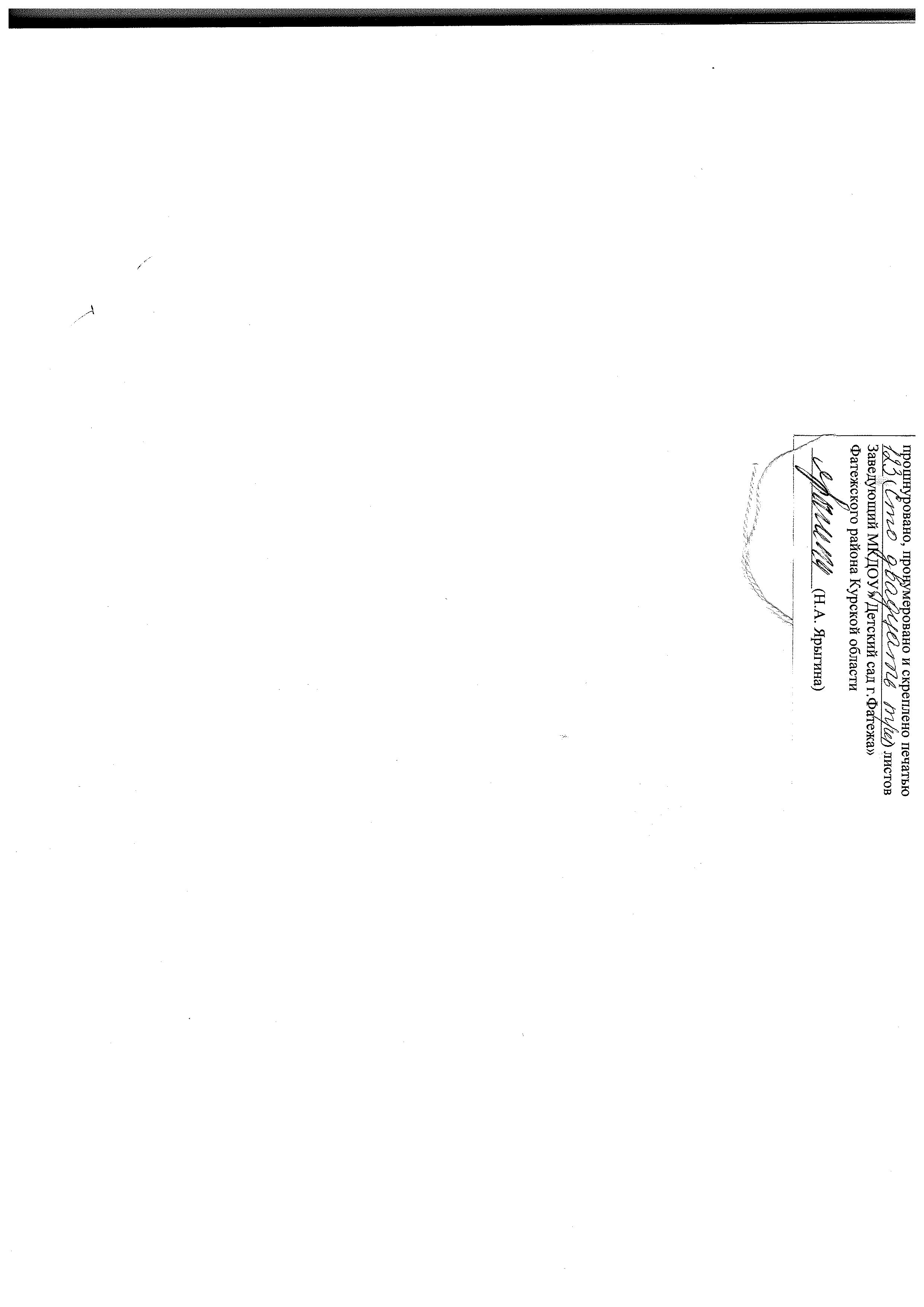 № п/пРазделы ПрограммыСтраницы1.Пояснительная записка2 – 132.Учебно-тематический план.13 – 163.Содержание Программы16 – 1214.Материально-техническое и программно-методическое обеспечение Программы121 – 1235.Список литературы.123Возраст детей  ПродолжительностьзанятияКоличество группПериодичностьв неделюКоличество  в год5-6 лет20-25 мин.32746-7 лет25-30 мин.2274№п/пТемаКол-во занятийКол-во часов1“Знакомство”442“Животные и игрушки”663“Мы двигаемся”444“Счет”335“О себе”336“Цвета”557“Зима”448“Новый год”339“Наши игры”3310“Качество предметов”6611“Семья”7712“Еда”101013“Весна”8814“Одежда”66№п/пТемаКол-во занятийКол-во часов1“ Осень”12122“Квартира, дом”883“Зима”444“Новый год”885“Игры наших друзей”446“Кем ты хочешь быть?”12127 “Части тела”668“Мой день”449“Весна”8810“Подготовка к выпускному утреннику”66№ п/пНазвание мероприятиясрокиМесто проведения1Развлечение «Празднуем вместе»октябрьдетский сад2Развлечение “Игры наших друзей”ноябрьдетский сад3Участие в новогоднем утренникедекабрьдетский сад4Участие в утреннике к 8 Мартамартдетский сад5Развлечение «Добро пожаловать в Чепухляндию!»апрельдетский сад6Развлечение “Пасхальный благовест”майдетский сад№п/пТемаКол-во занятийКол-во часов1“ Темп музыкального произведения. Ускорение темпа”442“Характер музыкального произведения”663“Динамика: громко, тихо”444“Метроритм: сильная доля, сочетание восьмых и четвертных”335“Знакомство с жанрами музыкального произведения. Марш”336“Песня, полька-как жанр музыкального произведения”557“Работа над жанрами. Вальс”448“Танец «Снежинки»”669“Упражнения на ориентацию в пространстве”3310“Упражнения на развитие отдельных групп мышц”6611“Элементы классического танца”101012“Элементы народного танца”101013“Танец «Калинка”5514“Танец «Рок-н-ролл»”66№п/пТемаКол-во занятийКол-во часов1“ Музыкально-ритмические навыки и умения”12122“Ритмические упражнения и игры”883“Партерная гимнастика”664“Танец «Новогодние зверюшки»”665“Пластические картинки”446“Игры на ориентацию в пространстве”557 “Музыкально-сценические этюды”668“Элементы классического танца”12129“Элементы народного танца”8810“Подготовка танцевальных номеров к выпускному утреннику”66№ п/пНазвание мероприятиясрокиМесто проведения1Развлечение «Празднуем вместе»октябрьдетский сад2Развлечение “Игры наших друзей”ноябрьдетский сад3Участие в новогоднем утренникедекабрьдетский сад4Участие в утреннике к 8 Мартамартдетский сад5Развлечение «Добро пожаловать в Чепухляндию!»апрельдетский сад6Развлечение “Пасхальный благовест”майдетский садТемаЛексический материалГрамматический материалГоворениеАудирование“Знакомство”My name, hare, cat, dog.Стихотворение “One, two – I and you”Good morning! (afternoon, evening), How are you? My name is… Yes. No. What is your name? Are you Misha?  Say after me. Stop!“Животные, игрушки”Fox, rabbit, bear, elephant, mouse, crocodile, monkey, wolf, cow, tiger, doll, ball, car.Речевые образцы “I am a cat”, “I have a cat”.Неопределенный артикль.Yes, I have. No, I haven’t. Here you are. Мини-диалог:What is your name?My name is Olya.Open your eyes! Close your eyes! Go to the carpet! Have you a cat?Зарядка “Hands up”“Мы двигаемся”Go, run, jump, fly, swim, climb, go, one, two, three, please, can.Речевой образец “I run”.Повелительное наклонение.Речевой образец “I can”I run (jump, fly…). Cat, run! Crocodile, swim!I can run.Do commands! Go! Run! Have you a doll? Who has a dog? Can a dog run?“Счет”Four – ten, стихотворение “One, one, one”Речевой образец “It is a bear”.Множественное число имен существительных.Союз “and”Словосочетания типа five cats, two dogs; a cat and a dog.Count, please! How many dogs? Give me one cat. Give me two dogs.“О себе”Boy, girl, small, Russia, can, haveРечевые образцы “I am”, “I have”, “I can”I am a boy. My name is… I am five. I am from Russia. I can swim. I have a cat. (с опорой на карточки)Who are you? Are you Russian? Can you jump? How old are you? Let’s play! Line in! Make a circle!“Цвета”Red, blue, green, yellow, brown, black, pink, white, pencil;Thank you.Стихотворение “I see green”Отсутствие артикля перед прилагательными, контрастирование фраз типа It is a blue pencil. – It is blue.Речевой образец “I see”It is blue. It is a blue pencil.Мини-диалог:Is it yellow?No, it is blue.What colour is it? Is it red? Have you a red pencil? Take a red pencil. Draw a fox. Good! What do you see?“Зима”Winter, snow, snowflakes, snowballs, snowman, ski, skate, sledge, cold, sunny.Стихотворение “Winter”Речевой образец “I like”I like winter. I see snow. Snow is white. It is cold. I skate. I ski. I sledge.Монологическая речь с опорой на рисунок (4 предложения)Look at the picture. What season is it? Do you like winter?Ski! Skate! Sledge! Play snowballs! Make a snowman!“Новый год”New Year, New Year tree, Santa Claus, star, flag, present, dance,Стихотворение “Happy New Year”Речевой образец “I’d like”Happy New Year! I see a ball. I see flags. I’d like a doll.It is New Year. It is a New Year tree. Oh, what a nice tree! What do you see? Let’s decorate it. Put a flag, a star. What present would you like?“Качество предметов”Big, small, good, bad, strong, week, young, old, clean, dirty,  sad, merry, clever, beautiful, he, she.Местоимения he, she.Речевой образец “He is strong”.Монологическое высказывание:I am small. He is big. I have a big doll. It is beautiful.Мини-диалог:Is he big?Yes, he is.Look! Look at the picture! What do you see? Is it big? Is it new? Зарядка “Jump the rope”“Семья”Mother, father, sister, brother, grandmother, grandfather.Песенка “Mother, father, sister, brother, hand in hand with one another ”.Стихотворение “My dear, dear mummy”.Притяжательное местоимение “my”.Речевой образец “This is my mother”.Монологическое высказывание: This is my mother. She is young. She is beautiful.Мини-диалог:Have you a brother?Yes, I have.Who is this? What is her name? Have you a sister? Show me your mother.Игра “Black Sheep”.Рассказ “Ann’s Family”“Еда”Bread, butter, cheese, meat, jam, honey, tea, coffee, soup, salad, potatoes, spaghetti, apple, orange, lemon, chocolate, egg, porridge, sausage.Стихотворения “I like”. ”Get up, little Freddy”.Артикль a/an. Отсутствие артикля.Речевой образец “I like”I like apples. Give me an apple, please.  It is good. It is red.Take, please. Help yourself! Yummy!Мини-диалог: Do you like apples?Yes, I do.What do you like? What do you have? Draw an apple. Colour it red. Give me an apple. Take the apple. Have some soup. Here you are! Let’s play!Игры “Potatoes”, “Съедобное-несъедобное”“Весна”Spring, sun, sky, birds, flowers, warm, rainy, sunny.Стихотворения “Spring is green”, ”Rain, rain, go away”, “Butterfly”.Определенный артикль.Речевые образцы “It is spring”, “It is warm”, “The sky is blue”.Монологическое высказывание с опорой на рисунки: “It is spring. It is warm. I see flowers. I like spring. The sky is blue.”Мини-диалоги: Do you like spring?Yes, I do/ No, I don’t.What season is it?It is spring.Комментарий к рисункам:I am drawing a flower. It is red.What season is it? What colour is the sky? What do you see in the picture? Take the books. Open the books. Игры “Drivers”, ”A Ring of Roses”.“Одежда”Coat, hat, umbrella, boots, shoes, slippers, jeans, trousers, skirt, dress, blouse, shirt, sweater, cap, jacket.Притяжательные местоимения “his”, ”her”.Речевой образец “His shirt is white”.Глагол “to be” в формах is, are.I have a jacket on. It is blue. His coat is red. His boots are brown.Мини-диалог:Have you a cap?Yes, I have.What colour is it?It is yellow.What is it? What colour is it? Have you a shit on? What have you on?What colour is/are...?Стихотворение “Three little kittens”.ТемаЛексический материалГрамматический материалГоворениеАудирование“Осень”Повторение по темам “Цвета”, “Одежда”, ”Качество предметов”.Potato, carrot, onion, tomato, beat, cabbage, pumpkin, apple, pear, plum, grapes, water melon, turnip, fruit, basket.Стихотворение “Autumn”Речевые образцы “I like”, “I see”, “I have”, “It is green”, “It is a potato”; обращения Mrs, Mr.Настоящее время (1, 2 лицо), речевой образец “I can’t”, восклицательное предложение “Oh, what a tasty banana”.It is autumn. It is yellow.  The sun is (not) shining. The sky is blue (grey). It is rainy. It is (not) cold. The leaves are red, yellow, brown.I have an apple. I have potatoes. I like apples. Мини-диалоги:– What season is it?It is autumn.Do you like autumn? Yes, I do.– What is the weather like?It is autumn.– Do you like apples?Yes, I do. And you?I don’t.Help me, please. Come here. No, I can’t.What season is it? What colour is the sky? What is the weather like? What fruit do you like? Let’s go for a walk. It’s cold. Put on a jacket. Take a basket. Pick up potatoes. What do you have in the basket?Сказка “Turnip” (прослушивание и драматизация)“Квартира, дом”House, flat, table, chair, sofa, wardrobe, TVset, fridge, arm-chair, bed, picture, clock, mirror, carpet, lamp, bookcase, room, cosy, on, in, under.Стихотворения “One, two, look at the shoe”, “Oh, where is my ball”, “Little mouse”Множественное число имен существительных. Предлоги в речевом образце “The ball is under the chair”.Восклицательные предложения типа “What a nice room!”It is a sofa. These are chairs. What a nice room! I see a table, two chairs and a carpet. The ball is on the floor. We have a table, a chair and a wardrobe.Мини-диалог:What’s this?It is a clock.Where is the clock?It is on the wall.Look at the picture!What do you see in the room? Do you like the room? What’s this? What colour is…? Where is the ball? How many chairs do you see? Show me your bed!Песенка “This is a cat” Игра “Маша-растеряша”“Зима”Повторение изученной лексики, стихотворения “Winter”.Frosty, windy, ice, play hockeyНастоящее длительное время.Мини-диалог:What season is it?It is winter.What’s the weather like?It is cold and sunny.Монологическое высказывание с опорой на рисунок:It is winter. It is white. It is frosty. It is snowing. It is beautiful. I like winter.I am playing snowballs. He is skating. She is making a snowman.What season is it? What is winter like? What is the weather like? Let’s play hockey (skate, ski,  sledge, make a snowman)!Describe the picture. Look at the picture. It is winter. It is frosty and snowy. This is Tom. That is Ann. Tom is skating. Ann is skiing. Tom likes winter. Ann likes winter too.Песенка “I can play today”. “Новый год”Повторение изученной лексики.Candle, star, tinsel, popgun.Стихотворение “Happy New Year to you”.Настоящее длительное время.Речевой образец “I’d like to get a doll as a present”.Мини-диалоги:Do you like New Year?Yes, I do. I like New Year tree and presents.Happy New Year!The same to you!I am hanging a ball. How beautiful!Let’s decorate the New Year tree. Hang the balls. Good!Песенки “Jingle, bells”, “We wish you a merry Christmas”.“Кем ты хочешь быть?”Doctor, teacher, engineer, pilot, clown, worker, cook, shop-assistant, driver, farmer, officer.Повторение темы “Семья”.Драматизация сказки ”Three bears”.Повторение стихотворения “My dear, dear mummy”.Стихотворение “Father”Личные местоимения.Речевые образцы “He is a doctor”, “I want to be a teacher”.Указательное местоимение this.Повторение множественного числа имен существительных.Мини-диалоги:– What is he?He is a teacher.– What is your father?He is a driver.Монологическое высказывание по фотографиям:I have a mother, a father and a brother. This is my mother. She is Sveta. She is a doctor.Happy Father’s Day! I love you, Daddy!Рассказ “Ann’s family”. Who is this? What is she? Throw the cube.Рифмовка “Shoe Family”, песенка “This is my family”.Tell us about your family. Show the photo. Ask questions.Музыкальная сказка “Three Bears”.“Части тела”Head, face, nose, mouth, eyes,  ears, hair, shoulders, hands, feet, knees, fingers, toes, short, long, nice, ugly, left, right.Песенка “Head and Shoulders”.Стихотворение “All about me”.Речевой образец “This is my nose”.Притяжательные местоимения my, his, her.Монологическое высказывание по рисунку:This is a doll. She has long hair, blue eyes. Her nose is small. She is nice.This is my left ear. (комментарий к команде “Show”)  Tell us about your doll.Touch your nose. Show me your nose. Draw a face (a mouth, a nose, eyes).Is the girl beautiful? What colour is her hair?“Мой день”Get up, do exercises, wash hands and face, clean teeth, dress, have breakfast, go to the nursery school.Повторение стихотворения “Get up, little Freddy”.Речевые образцы “I get up”, “He gets up”, “I don’t play”Мини-диалог:Do you do morning exercises?Yes, I do. And you?Look at the picture. This is Nick. He gets up, does morning exercises. And you? Do you clean teeth? Do you say “Good night”?“Весна”Повторение изученной лексики.Grass, flower, tree, Easter, Easter eggs, Easter bunny.Стихотворения “Spring is here”, “I like the sun”.Повторение темы “Одежда”.Настоящее длительное время.Монологическая речь:It is spring. Spring is green. Spring is beautiful. It is warm and sunny. The grass is green. I see flowers. I like spring.Мини-диалоги:– What season is it?It is spring.– What is the weather like?It is warm.– Do you like spring?- Yes, I do.Describe spring, please. Speak about spring. Ask Dima about spring.Рассказ о традициях празднования Пасхи (на русском языке).Подготовка к выпускному утреннику.№п/п№п/пТемазанятияЗадачиИспользуемый материал11«Что такое английский»Рассказать детям о том, как интересно говорить на другом языке. Познакомить их с некоторыми привычками и особенностями англичан. Рассказать, в каких странах говорят на английском языке. Показать фонетические особенности английского языка.  Научить детей здороваться и прощаться на английском.Аудиозапись “It's a long way”, Морозова Т.А., 2008. Карта мира.22Сказка  “Веселый зоопарк”Познакомить детей с фонетическими особенностями английских звуков. Рассказать об отличии в произношении английских и русских звуков.Игра “Путешествие на самолете”Раздаточный материал – книги Е.И.Негневицкой33«Знакомство»Работа со звуками. Отработка приветствия и прощания. Знакомство с новыми структурами: «What is your name? My name is Mike.»Игрушка «Мишка», Картинки с изображением детей.44«Знакомство»Введение и закрепление новых звуков: [w],[t],[s],[j],[k]. Введение новых слов: hare, dog,cat . Знакомство с командами: Run!Jump! Swim!Fly! Hop!Stop!. Повторение изученного материала.Игрушка «Мишка». Раздаточные материалы: карточки с изображением  зайца, собаки и кошки.Песенка “What is your name”55«Знакомство»Введение и закрепление новых звуков:[ʤ:],[u],[u:],[i:].  Введениеструктуры “How are you?”  Закрепление структуры « My name is…». Развитие внимания и памяти  детей. Фильм “Hello” (DVD №1)66«Животные, игрушки»Введение новых слов: bear, rabbit,mouse, fox. Знакомство с новой речевой конструкцией: «Please show me…». Введение структуры  “I'm…”.Знакомство детей с английскими именами. Развитие памяти и слуховыхнавыков детей.Игрушки, карточки с изображением медведя, кролика, мышки,  лисички. 77«Игрушки, животные»Закрепление изученной лексики.  Знакомство с командами:Close your eyes! Open  your eyes!Знакомство с речевойконструкцией: “I have…”Развитие внимания детей.Музыкальная зарядка “Hands up” Раздаточные материалы: карточки с изображением изученных животных. 88“Игрушки, животные”Работа со звуками. Введение новых слов: elephant, crocodile, monkey. Закрепление речевыхконструкций: «I am», « I have». Игра “What is missing?” Знакомство с командами:  Stand up! Sitdown! Go to the carpet! Повторение изученного материала.Картинки  с изображением слона, крокодила, обезьянки.Диск с музыкальной зарядкой.99«Игрушки, животные» Закрепление изученной лексики и активизация ее употребления в речевых конструкциях. Введение структур:  , «Yes, I have.»«No, I haven’t» . Развитие памяти и аудитивныхнавыков детей.Прослушивание аудиозаписи рассказа“My Toys”Картинки  с изображением детей и их игрушек. 1010«Игрушки, животные»Введение новых слов: wolf, tiger, cow, doll, ball, car . Закрепление изученных речевых конструкций.Введение структуры для говорения:«Thank you!» . Закрепление команд:Hands up! Hands down! Sing! Clap your hands! . Развитие памяти и внимания  детей. Фильм “Животные – мои друзья” (диск№5)Картинки  с изображением животных и игрушек.1111«Игрушки, животные »Закрепление изученной  лексики и активизация ее употребления в структурах “I am…”, “I have…” . Знакомство с неопределенным артиклем.Мини-диалоги “Знакомство”.Развитие памяти и внимания  детей.Прослушивание аудиозаписи Раздаточный материал – книги Негневицкой Е.И.1212«Мы двигаемся»Введение новых слов: go, run, jump, fly. Речевой образец: «I run ».Введение команд: Run! Go! Jump! Fly! Развитие догадки детей. Картинки  с изображением животных в цирке.1313«Мы двигаемся»Закрепление ранее пройденногоматериала. Введение структуры для говорения: «I can…». Продолжать знакомить детей с песнями  на английском языке.Прослушивание аудиозаписи Наглядный материал: карточки с изображением действий. 1414«Мы двигаемся»Активизация изученногоматериала, введение новых слов  (swim, climb, please). Введение структур в повелительном наклонении (Run, please).Продолжать развивать речевые навыки  детей,тренировать память и внимание.Наглядный материл: картинки с разнымидействиями  животных. 1515«Мы двигаемся»Закрепление ранее пройденногоматериала, введение новых слов  (one, two, three). Введение структур для понимания: ”Open the books”, “Give me the books”. Введение структуры  для говорения:”Here you are”.  Продолжать развивать речевые навыки  детей, догадку, внимание.Раздаточный материал – книги Е.И.Негневицкой  1616«Счет» Введение новых слов(four, five, six). Введение структуры  “It is a bear”. Словосочетания типа “five cats”. Команда “Count!” Тренировать память и внимание детей.Прослушивание аудиозаписи Картинки  с изображением разного количества животных и игрушек. 1717«Счет»Закрепление ранее изученногоматериала. Множественное число существительных. Союз “and”. Развитие памяти и слуховых навыков детей, а также умения строить диалогическую речь.Прослушивание аудиозаписи  Раздаточный материал: картинки  с изображением различных животных. 1818«Счет»Введение новых слов(seven - ten). Введение структуры «How many? ». Стихотворение  « One, one, one», . Продолжать развивать речевые навыки у детей.  Прослушивание аудиозаписи Игрушки, картинки.   19«О себе» Введение лексики (boy, girl, Russia small )  и активизация ее в изученных структурах. Продолжать развивать речевые и слуховые  навыки у детей, тренировать память и внимание.Наглядный материал: опорные карточки для составления монологического высказывания.20«О  себе»Закрепление изученногоматериала. Развитие навыков монологической речи – составление рассказа о себе (I am a boy. I am five. I am from Russia.).  Игра с масками”Who are you?”Прослушивание аудиозаписи”I am a little boy” (диск “Get Ready”)Маски для игры.21“О себе”Расширение монологического высказывания (I can swim. I have a cat.) Игра с масками”Who are you?”Наглядный материал: опорные карточки для составления монологического высказывания.22“Цвета”Введение новой лексики(red, blue, green, yellow, brown, thank you). Развитие навыков диалогической речи (вопрос “What colour”)Цветные карандаши, цветные карточки23“Цвета”Стихотворение “I see green”. Активизация лексики в изученных структурах.Разноцветные игрушки.24“Цвета”Введение лексики (black, pink, white, pencil).Речевой образец “I see”. Введение образцов для понимания “Take a red pencil”, “Draw a fox”. Развитие аудитивных навыков.Цветные карандаши, бумага, рисунки с разноцветными предметами.25“Цвета”Активизация лексики в изученных речевых образцах. Контрастирование фраз It is a blue pencil. – It is blue. (отсутствие артикля перед прилагательными)Фильм “Friends”(диск №9)26“Цвета”Развитие навыков диалогической речи – составление мини-диалоговIs it blue?No, it is yellow.Раздаточный материал: разноцветные предметы27“Зима”Введение лексики (winter, snow, snowflakes, snowballs, snowman).Введение речевого образца “I like”Зимние рисунки, игрушка Снеговик28“Зима”Закрепление лексики. Стихотворение “Winter”. Игра “Make a snowman”. Развитие аудитивных навыков, памяти, внимания.Раздаточный материал: книги Е.И.Негневицкой29“Зима”Активизация лексики. Тренировка в диалогической речи (ответы на вопросы What season is it? Do you like winter?)Введение лексики (ski, skate, sledge, cold, sunny).Диск с музыкальной зарядкой, зимние рисунки.30“Зима”Развитие навыков монологической речи – составление монолога с опорой на рисунок (4 предложения)Рисунки с изображением зимних пейзажей.31“Новый год”Введение лексики (New Year, New Year tree, Santa Claus). Развитие речевой догадки детей. Прослушивание стихотворения “Happy New Year”.Аудиозапись (диск “Merry Christmas”), картинки, иллюстрирующие лексику.32“Новый год”Введение лексики (star, flag, present) и активизация лексики в игре “What is missing?”. Рассказ о праздничных традициях англоязычных стран. Расширение кругозора детей, стимулирование интереса к предмету.Иллюстративный материал, книга “Where does Santa Claus live?”Диск “Christmas Carols”33“Новый год”Создание новогодней открытки –рисование по заданиям педагога (Take a red pencil. Draw a ball.) Активизация лексики, развитие аудитивных навыков, догадки, творческих способностей детей.Заготовки открыток, цветные карандаши.34Подготовка и участие в Новогоднем утреннике.35“Наши игры”Беседа о праздничных днях и каникулах. Употребление знакомой лексики в речевом образце “I have a new doll”.Картинки, иллюстрирующие употребляемую лексику.36“Наши игры”Беседа о праздничных традициях России и англоязычных стран и о зимних развлечениях. Игры по выбору детей, знакомые по первому полугодию.Инвентарь для игр.Диск “Christmas Carols”.37“Качество предметов”Введение лексики – big, small, good, bad, strong, weak. Игра “I am small”.Развитие догадки, памяти, внимания детей.Книга “Я какой?”Картинки с изображением предметов и животных разных размеров.38“Качество предметов”Закрепление лексики. Введение местоимений he, she. Речевой образец “He is strong”. Развитие речевых навыков детей.Иллюстративный материал.Диск с музыкальной зарядкой.39“Качество предметов”Активизация лексики в структурах “I am small”, “He is big”, “I have a big doll”. Развитие навыков диалогической речи (ответы на вопросы ”Is he big?”, “What do you see?”)Книга “Я какой?”Раздаточный материал – картинки с изображением предметов и животных разного качества. 40“Качество предметов”Введение лексики – clean, dirty, sad, merry, beautiful. Тренировка в описании рисунков с использованием изученной лексики и структур. Зарядка “Jump the rope”.Книга “Я какой?”Картинки с изображением предметов и животных разных размеров.41“Качество предметов”Закрепление лексики.Развитие навыков речевого общения. Составление мини-диалогов:Is he big?Yes, he is.Иллюстративный материал.Диск с музыкальной зарядкой.42“Качество предметов”Введение лексики (young, old, clever) и тренировка в употреблении ее в речи. Составление монологического высказывания (3-4 предложения).Книга “Я какой?”Диск с музыкальной зарядкой.43“Семья”Введение лексики –mother, father, sister, brother. Употребление лексики в структуре “I have”. Игра “Black sheep”.Развитие языковой догадки, памяти.Рисунки с изображением членов семьи.Раздаточный материал -книги Е.И.Негневицкой.44“Семья”Закрепление лексики – игра с кубиком. Введение местоимения “my” и словосочетания “my mother”Музыкальная зарядка. Развитие внимания и ловкости детей.Диск с музыкальной зарядкой.Иллюстративный материал.45“Семья”Введение лексики (grandmother, grandfather, family) и ее активизация в изученных структурах. Введение структуры “This is my mother”. Работа с межзубными звуками.Кубик для игры.Иллюстративный материал.Аудиозапись – песенка “This is  my family”.46“Семья”Активизация лексики. Построение монологического высказывания (This is my mother. She is young. She is beautiful.). Развитие речевых навыков детей, воспитание уважительного отношения к семье.Фотографии членов семьи.Диск с музыкальной зарядкой.47“Семья”Развитие навыков диалогической речи – построение мини-диалогов:Have you a sister?Yes, I have.Прослушивание рассказа “Ann`s Family”.Аудиозапись №39(диск”Get Ready”)48“Семья”Разучивание стихотворения “My dear, dear mummy”.Практика в диалогической речи. Диск с музыкальной зарядкой.49“Семья”Развитие навыков диалогической речи – ответы на вопросы педагога “Who is this?”, “What is her name?”, “Have you a sister?”Песенка “Mother, father, sister, brother”.Фотографии членов семьи.Аудиозапись №1550“Еда”Введение лексики – coffee, tea, apples, jam, soup, milk. Введение структуры “I like”. Стихотворение “I like coffee”. Развитие догадки, памяти, внимания детей.Картинки, иллюстрирующие лексику.Диск с музыкальной зарядкой.51“Еда”Закрепление лексики.Развитие навыков речевого общения. Введение артикля в формах a/an. Отсутствие артикля перед неисчисляемыми существительными.Практика в монологической речи (I like apples. I like apples and tea.)Раздаточный материал -книги Е.И.Негневицкой.52“Еда”Введение лексики (bread, butter, cheese, meat, chocolate) и ее активизация в изученных структурах.Введение структуры для понимания “Give me an apple, please”Картинки, иллюстрирующие лексику.Диск с музыкальной зарядкой.53“Еда”Закрепление лексики.Развитие навыков речевого общения. Стихотворение “Get up, little Freddy”Игра “Съедобное-несъедобное”.Развитие внимания и ловкости детей.Мяч для игры.Картинки, иллюстрирующие лексику.54“Еда”Введение лексики(salad, potatoes, spaghetti, porridge, sausage).Развитие навыков диалогической речи – ответы на вопросы педагога “Do you like apples?”Картинки, иллюстрирующие лексику.Муляжи продуктов.55“Еда”Закрепление лексики и ее активизация в изученных структурах.Построение мини- диалогов:Do you like apples?Yes, I do.Воспитание доброжелательности, общительности, внимания.Картинки, иллюстрирующие лексику.Муляжи продуктов.Диск с музыкальной зарядкой.56“Еда”Активизация лексики. Введение лексики(cheese, honey, egg, orange, lemon). Развитие аудитивных навыков детей – выполнение просьб и команд педагога (Give, take, make a sandwich). Расширение кругозора – рассказ о традиционных блюдах англичан.Картинки, иллюстрирующие лексику.Муляжи продуктов.57“Еда”Развитие навыков монологической речи – составление монологического высказывания (I like apples. I have an apple. It is red.). Игра “Potatoes”.Раздаточный материал – карточки с изображением продуктов.58“Еда”Активизация лексики в изученных структурах.Рисование “под диктовку” – развитие аудитивных навыков, догадки, внимания.Раздаточный материал -книги Е.И.Негневицкой.Цветные карандаши, бумага.59“Еда”Закрепление изученного материала.Просмотр фильма “Вот это вкуснотища!”Развитие непроизвольного внимания, памяти, стимулирование интереса к предмету. Фильм “It`s Delicious” (диск №11)60“Весна”Введение лексики – spring, sun, sky, birds, flowers. Стихотворение “Spring is green”.Повторение лексики по теме “Цвета”. Игра “Drivers”.Картинки, иллюстрирующие лексику.Весенние пейзажи.Инвентарь для игры.61“Весна”Закрепление лексики и ее активизация в изученных структурах.Развитие навыков диалогической речи – ответы на вопросы педагога “What season is it?”, “What colour is the sky?”, “What can you see?”Картинки, иллюстрирующие лексику.Весенние пейзажи.Диск с музыкальной зарядкой.62“Весна”Активизация лексики. Введение лексики – warm, sunny, rainy. Употребление лексики в речевом образце “It is warm”. Игра “A Ring of Roses”Раздаточный материал – карточки с изображением разных типов погоды.63“Весна”Контрастирование артиклей a – the (выполнение команд Give me a ball. Give me the ball.) Формирование элементарных грамматических навыков.Стихотворение “Rain, rain, go away”Игрушки.Диск с музыкальной зарядкой.64“Весна”Развитие навыков монологической речи – составление монологического высказывания (It is spring. It is warm. I see flowers. I like spring. ). Игры “A Ring of Roses”, Drivers”.Весенние пейзажи.Инвентарь для игр.65“Весна”Развитие навыков работы с книгой. Выполнение команд “Take the books”, “Open the books”, “Close the books”, “Give me the books”.Практика в описании рисунков с использованием изученной лексики.Раздаточный материал - книги Е.И.Негневицкой.66“Весна”Стихотворение “Butterfly”.Построение мини- диалогов:Do you like spring?Yes, I do./ No, I don`t.What season is it?It is spring.Развитие памяти, внимания, навыков диалогической речи.Диск с музыкальной зарядкой.Весенние пейзажи.67“Весна”Рисование “под диктовку” – развитие аудитивных навыков, догадки, внимания. Комментарий к рисункам “I am drawing a flower. It is red.”Цветные карандаши, бумага.68“Одежда”Введение лексики –cap, hat, jeans, jacket, boots. Введение структуры “He has a cap on.” Практика в описании рисунков. Развитие речевых навыков детей, расширение кругозора, развитие хорошего вкуса.Картинки, иллюстрирующие лексику.Изображения персонажей мультфильмов в различной одежде.Диск с музыкальной зарядкой.69“Одежда”Закрепление лексики и ее активизация в изученных структурах. Притяжательные местоимения his, her. Речевой образец “His cap is blue.”Развитие речевых навыков детей.Игра “Socks”Раздаточный материал - книги Е.И.Негневицкой70“Одежда”Активизация лексики. Введение новой лексики – coat, dress, skirt, blouse, shoes.Построение мини- диалогов:Have you a cap?Yes, I have.What colour is it?It`s red.Развитие памяти, внимания, навыков диалогической речи.Картинки, иллюстрирующие лексику.71“Одежда”Закрепление лексики в игре с кубиком и употребление ее в структурах “I have…on”, “His…is blue”.Глагол “to be” в формах “is”, ”are”. Формирование элементарных грамматических навыков.Раздаточный материал – карточки с изображением различных видов одежды.Кубик для игры.72“Одежда”Введение лексики – shirt, trousers, sweater, umbrella.Закрепление лексики в игровой ситуации – помочь Незнайке упаковать чемодан.Воспитание чувства сопереживания, желания помочь. Стимулирование интереса к предмету.Картинки, иллюстрирующие лексику.Письмо от Незнайки.73“Одежда”Закрепление изученного материала.Практика в монологической речи по изучаемой теме (3 – 4 предложения).Прослушивание стихотворения “Three Little Kittens”. Развитие аудитивных навыков, догадки, внимания.Раздаточный материал – карточки с изображением различных видов одежды.74Проведение итогового мониторинга№п/пТемазанятияЗадачиИспользуемый материал1Проведение мониторинга2 “Осень”Повторение лексики по темам “Цвета”, “Одежда”. Введение новых слов: autumn, fruit, season.Стихотворение “Autumn”.Игра “Путешествие на самолете”Раздаточный материал – книги Е.И.Негневицкой.Осенние пейзажи.3«Осень»Работа со звуками. Повторение лексики по темам “Качество предметов”, “Одежда”. Употребление лексики в знакомых структурах: “I like”, “I have”, “It is” .Стихотворение “Autumn”.Развивать речевые навыки  детей, догадку, внимание.Картинки, иллюстрирующие лексику.4«Осень» Введение новых слов: potato, carrot, onion, tomato, cabbage .   Ознакомление с английскими обращениями Mr, Mrs. Закрепление структуры « My name is…».  Расширение кругозора детей, стимулирование интереса к предмету.Игрушка Груша.Раздаточные материалы: карточки с изображением  овощей.Песенка “What is your name”5«Осень»Закрепление лексики в игре ”What is missing?” Введениеструктуры “Oh, what a tasty banana!”   Развитие внимания и памяти  детей.Развитие навыков монологической речи – составление монологического высказывания (3-4 предложения)Игрушка Груша.Муляжи овощей и фруктов.6«Осень»Введение новых слов: pear, plum, grapes, water-melon, basket.  Игра “Прогулка в осеннем саду” Развитие памяти и слуховыхнавыков детей.Игрушки, карточки с изображением овощей и фруктов.7«Осень»Закрепление изученной лексики. Выполнение команд:Close your eyes! Open  your eyes! Take…, Give me…, Let`s go for awalk.Развитие внимания, догадки  детей.Диалогическая речь – беседа о погоде.Музыкальная зарядка “Hands up” Раздаточные материалы: карточки с изображением овощей и фруктов. 8“Осень”Работа со звуками. Введение новых слов: beat, pumpkin, turnip и употребление их в речевыхконструкций: «I like», « I have».Прослушивание сказки “Turnip”. Развитие памяти и аудитивныхнавыков детей.Иллюстративный материал9«Осень» Закрепление изученной лексики и активизация ее употребления в изученных речевых конструкциях.Драматизация сказки “Turnip”.Карточки с изображением овощей и фруктов.Маски для драматизации. 10«Осень»Драматизация сказки “Turnip”.Развитие памяти,  внимания, артистических способностей детей.Маски для драматизации.11«Осень »Закрепление изученной  лексики и активизация ее употребления в структурах “I am…”, “I have…” . Развитие навыков монологической речи – составление монологического высказывания (4-5 предложений).Раздаточный материал – книги Негневицкой Е.И.Осенние пейзажи.12«Осень»Развитие навыков диалогической речи – составление мини-диалогов:– What season is it?- It is autumn.- Do you like autumn?- Yes, I do.- What`s the weather like?- It`s rainy.– Do you like apples?- Yes, I do. And you?- I don`t.Диск с музыкальной зарядкой.13«Осень»Закрепление  пройденногоматериала.Развитие навыков диалогической и монологической речи.Просмотр фильма “Tick-tock”DVD № 15 14«Квартира, дом»Введение новой лексики (house, flat, table, chair, bed). Структура “What a nice house!”Развивать речевые навыки  детей,тренировать память и внимание.Книга “House”.Наглядный материл: картинки с изображением предметов мебели.15«Квартира, дом»Закрепление лексики в игре “What is missing?”Введение структуры ”This is my bed.”Стихотворение “Little Mouse” .Продолжать развивать речевые навыки  детей, догадку, внимание.Картинки с изображением предметов мебели. Раздаточный материал – книги Е.И.Негневицкой  16«Квартира, дом» Введение новых слов(sofa, TVset, lamp, carpet, bookcase).Множественное число имен существительных.  Введение структуры  “These are chairs”.  Тренировать память и внимание детей. Формировать элементарные грамматические знания. Иллюстративный материал17«Квартира, дом»Прослушивание рассказа “Yo-Yo`s House”.  Введение предлогов on, in, under.Развитие памяти и слуховых навыков детей, а также умения строить диалогическую речь (Have you a sofa? – Yes, I have. And you?)Аудиозапись(диск”Get Ready”, запись № 37)   Раздаточный материал: картинки  с изображением мебели. 18«Квартира, дом»Введение новых слов(wardrobe, armchair, fridge, mirror, clock). Употребление структур “What`s this?”, “Where is…”Стихотворение “Oh, where is my ball?”Выполнение команды “Look at…” Продолжать развивать речевые навыки у детей. Игрушки, картинки.   Диск с музыкальной зарядкой.19«Квартира, дом»Активизация лексики в изученных структурах. Игра “Маша-растеряша”.Практика в описании комнаты по рисунку.Развивать навыки монологической речи, тренировать память и внимание.Наглядный материал: рисунки для составления монологического высказывания.20«Квартира, дом»Закрепление изученногоматериала. Развитие навыков диалогической речи – составление мини-диалогов:What`s this?It`s a clock.Where is the clock?It`s on the table.Картинки с изображением предметов мебели.21«Квартира, дом»Просмотр фильма”Happy Houses”DVD № 722“Зима”Повторение знакомой лексики по теме. Стихотворение “Winter”.  Развитие навыков диалогической речи – построение мини-диалогов:What season is it?It`s winter.What`s the weather like?It`s cold.Зимние пейзажи.23“Зима”Введение новой лексики (frosty, windy, snowy, ice, play hockey). Активизация лексики в изученных структурах.Настоящее длительное время – комментарий к выполняемым командам (I am skating.)Рисунки с изображением зимних развлечений.24“Зима”Введение структуры для понимания “Describe the picture”. Построение монологического высказывания с опорой на рисунок (5-6 предложений).Развивать навыки монологической речи, память и внимание.Раздаточный материал – книги Е.И.Негневицкой  25“Зима”Активизация лексики в изученных речевых образцах. Развитие аудитивных навыков – прослушивание рассказа педагога и последующее выполнение заданий.Рисунки с изображением зимних развлечений.26“Новый год”Повторение знакомой лексики по теме. Стихотворение “Happy New Year to You”.Рассматривание новогодних рисунков с комментарием (I see…It is…)Раздаточный материал: книги Е.И.Негневицкой27“ Новый год” Введение лексики (candle, star, popgun, tinsel). Выполнение просьб и команд педагога: Let`s decorate the New Year tree. Put up the balls. Give me… Help me, please.Иллюстративный материал.Макет новогодней елки.28“ Новый год”Закрепление лексики. Стихотворение “ Happy New Year to You ”. Игра “Make a snowman”. Развитие аудитивных навыков, памяти, внимания.Раздаточный материал: книги Е.И.Негневицкой29“ Новый год”Активизация лексики. Тренировка в диалогической речи (ответы на вопросы What season is it? Do you like winter? What`s the weather like?)Введение речевого образца “I`d like to get a doll as a present.”Диск с музыкальной зарядкой, зимние рисунки, игрушки.30“ Новый год”Развитие навыков диалогической речи  – составление мини-диалогов:Do you like New Year?Yes, I do. I like New Year tree and presents.Happy New Year!-The same to you!Аудиозапись (диск “Merry Christmas”),31“Новый год”Активизация лексики в речи. Развитие речевой догадки, памяти детей, стимулирование интереса к жизни других народов. Прослушивание песен ”Jingle, bells”, “We  wish you a merry Christmas” .Аудиозаписи № 30, 34 (диск  “Christmas Carols”), картинки, иллюстрирующие лексику.32“Новый год”Рассказ о праздничных традициях англоязычных стран. Расширение кругозора детей, стимулирование интереса к предмету.Иллюстративный материал, книга “Where does Santa Claus live?”Диск “Christmas Carols”33“Новый год”Создание новогодней открытки –рисование по заданиям педагога (Take a red pencil. Draw a ball.) Активизация лексики, развитие аудитивных навыков, догадки, творческих способностей детей.Заготовки открыток, цветные карандаши.34Подготовка и участие в Новогоднем утреннике.35“ Игры наших друзей”Беседа о праздничных днях и каникулах. Употребление знакомой лексики в речевом образце “I have a new doll”.Картинки, иллюстрирующие употребляемую лексику.36“ Игры наших друзей”Беседа о праздничных традициях России и англоязычных стран и о зимних развлечениях. Игры по выбору детей, знакомые по первому полугодию.Инвентарь для игр.Диск “Christmas Carols”.37“Кем ты хочешь быть?”Введение лексики – doctor, teacher, pilot, clown, driver. Игра “What is missing? ”.Повторение лексики по теме “Семья” в игре с кубиком.Развитие догадки, памяти, внимания детей.Картинки с изображением представителей различных профессий.Кубик для игры.38“Кем ты хочешь быть?”Закрепление лексики. Введение местоимений he, she и вопросительной структуры “What is he? ”Речевой образец “He is a teacher.”. Развитие речевых навыков детей.Иллюстративный материал.Диск с музыкальной зарядкой.39“Кем ты хочешь быть?”Активизация лексики в структурах “I am…”, “He is…”, “My mother is…”.Введение лексики – worker, farmer, cook, shop-assistant, policeman.Аудирование - рассказ “Ann`s Family”. Повторение английских имен.Расширение кругозора, развитие аудитивных навыков.Книга “Профессии”.Раздаточный материал – картинки с изображением представителей различных профессий.Аудиозапись №39(диск”Get Ready”)40“Кем ты хочешь быть?”Активизация лексики.Введение структуры “This is my mother”.Выполнение команды ”Show me your mother”. Развитие речевых навыков, внимания.Фотографии членов семьи.41“Кем ты хочешь быть?”Введение лексики – engineer, accountant, builder, fireman.Развитие навыков речевого общения. Составление мини-диалогов:What is he?He is a cook..Иллюстративный материал.Диск с музыкальной зарядкой.42“Кем ты хочешь быть?”Повторение лексики (young, old, clever, beautiful) и тренировка в употреблении ее в речи. Составление монологического высказывания по фотографии (4-5 предложений).Фотографии членов семьи.Диск с музыкальной зарядкой.43“Кем ты хочешь быть?”Игра “Black sheep”.Развитие языковой догадки, памяти. Составление монологического высказывания по фотографии (4-5 предложений).Фотографии членов семьи.Раздаточный материал -книги Е.И.Негневицкой.44“Кем ты хочешь быть?”Закрепление лексики – игра с кубиком. Комментарий: This is my mother. She is a doctor.Музыкальная зарядка. Развитие внимания и ловкости детей.Диск с музыкальной зарядкой.Кубик для игры.45“Кем ты хочешь быть?”Активизация лексики в изученных структурах.Составление мини-диалогов:-What is your father?- He is a driver.Прослушивание песенки – развитие аудитивных навыков.Кубик для игры.Иллюстративный материал.Аудиозапись – песенка “This is  my family”.46“Кем ты хочешь быть?”Построение монологического высказывания (This is my mother. She is young. She is beautiful. She is Svetlana. She is a teacher.). Развитие речевых навыков детей, воспитание уважительного отношения к семье.Фотографии членов семьи.Диск с музыкальной зарядкой.47“Кем ты хочешь быть?”Музыкальная сказка “Three bears”. Разучивание стихотворения “My dear, dear mummy”.Аудиозапись №17 (диск”Jazz Chants ”)48“Кем ты хочешь быть?”Разучивание стихотворения “My dear, dear mummy”.Практика в диалогической и монологической речи. Диск с музыкальной зарядкой.49“Части тела”Введение лексики – face, nose, eyes, ears, hair. Речевой образец “This is my nose”.Выполнение команды “Touch”. Развитие догадки, памяти, внимания детей.Картинки, иллюстрирующие лексику.50“Части тела”Закрепление лексики в игре “What is missing?”.Повторение притяжательных местоимений my, his, her. Стихотворение “All about me ”. Развитие догадки, памяти, внимания детей.Картинки, иллюстрирующие лексику.Диск с музыкальной зарядкой.51“Части тела”Развитие навыков речевого общения. Практика в монологической речи (This is a girl. She has blue eyes and a small nose. She is beautiful.)Песенка-зарядка “Head and Shoulders”Диск с музыкальной зарядкой.(запись № 1, диск “Games”)52“Части тела”Введение лексики (mouth, short, long, nice, ugly, left, right) и ее активизация в изученных структурах.Введение структуры для понимания “Show me your left hand, please”.Картинки, иллюстрирующие лексику.Диск с музыкальной зарядкой.53“Части тела”Закрепление лексики. Практика в монологической речи (описание внешности – 4-5 предложений).Развитие навыков речевого общения. Игра “Draw a face ”.Развитие внимания и ловкости детей.Инвентарь для игры.Картинки, иллюстрирующие лексику.54“Части тела”Просмотр фильма “Funny Faces”DVD № 41.55“Мой день”Введение лексики – get up, do exercises, wash hands and face.Построение мини- диалогов:Do you do exercises?Yes, I do.Воспитание стремления к здоровому образу жизни.Картинки, иллюстрирующие лексику.Диск с музыкальной зарядкой.56“Мой день”Активизация лексики в речевых структурах “I get up”, “He gets up”. Введение лексики – clean teeth, dress, have breakfast. Повторение стихотворения “Get up, little Freddy”.Развитие аудитивных навыков детей – выполнение просьб и команд педагога. Расширение кругозора – рассказ о привычках и образе жизни англичан.Картинки, иллюстрирующие лексику.57“Мой день”Развитие навыков монологической речи – составление монологического высказывания (I get up. I clean my teeth...). Песенка-игра “This is the way we clean our teeth”Опорные картинки длямонологического высказывания.Диск с музыкальной зарядкой.58“Мой день”Активизация лексики в изученных структурах.Рисование “под диктовку” – развитие аудитивных навыков, догадки, внимания.Раздаточный материал -книги Е.И.Негневицкой.Цветные карандаши, бумага.59“Весна”Повторение изученной лексики - spring, sun, sky, birds, flowers. Развитие навыков монологической речи – составление рассказа о весне.(5-6 предложений). Картинки, иллюстрирующие лексику.Весенние пейзажи.60“Весна”Введение лексики – grass, Easter, Easter bunny, Easter eggs. Стихотворение “Spring is here”.Повторение лексики по теме “Цвета”. Игра “Drivers”.Картинки, иллюстрирующие лексику.Инвентарь для игры.61“Весна”Закрепление лексики и ее активизация в изученных структурах.Развитие навыков диалогической речи – ответы на вопросы педагога “What season is it?”, “What`s the weather like?”,  “What colour is the sky?”, “What can you see?”Картинки, иллюстрирующие лексику.Весенние пейзажи.Диск с музыкальной зарядкой.62“Весна”Активизация лексики. Повторение темы ”Одежда”.Игры “A Ring of Roses”, “Одень куклу”.Рассказ о традициях празднования Пасхи. Расширение кругозора, стимулирование интереса к жизни других народов.Иллюстративный материал.63“Весна”Контрастирование артиклей a – the (выполнение команд Give me a ball. Give me the ball.) Формирование элементарных грамматических навыков.Стихотворение “I like the sun”.Игра “Easter eggs hunt”Игрушки.Инвентарь для игры.64“Весна”Развитие навыков монологической речи – составление монологического высказывания (It is spring. It is warm. The sun is shining. I see flowers. I like spring. ). Игры “A Ring of Roses”, Drivers”.Весенние пейзажи.Инвентарь для игр.65“Весна”Развитие навыков работы с книгой. Выполнение команд “Take the books”, “Open the books”, “Close the books”, “Give me the books”.Практика в описании рисунков с использованием изученной лексики.Раздаточный материал - книги Е.И.Негневицкой.66“Весна”Построение мини- диалогов:Do you like spring?Yes, I do./ No, I don`t.What season is it?It is spring.What`s the weather like?It is warm and sunny.Развитие памяти, внимания, навыков диалогической речи.Диск с музыкальной зарядкой.Весенние пейзажи.67 - 72Подготовка к выпускному утренникуИнсценирование песни, сказки.73Проведение итогового мониторинга74Проведение итогового мониторингаТемаТанцевальная лексикаМузыкально-ритмическое воспитаниеРитмикаЭлементы танцевальной грамоты“Темп музыкального произведения. Ускорения темпа”-Хлопки в ладоши;-Ходьба в разных темпах;-Бег в разных темпах;-Игры: «плетень», «один лишний», «заяц без логова».Научить понимать выразительное значение темпа музыки, разнообразных темповых изменений (медленно, умеренно, быстро, очень быстро), выполнять движения в различных темпах, изменять темп движений в зависимости от музыки (смена контрастных темпов, постепенное ускорение или замедление темпа), сохранять устойчивость темпа движений по окончании звучания музыки.-Упражнения на внимание;-Коллективно-порядковые упражнения:1)Построение и движение в линиях;2)Танцевальный рисунок-круг;3)Перестроение в круг из линии;4)Построение в колонну;5)Перестроение из одной линии в две колонны. -Поклон;-Положение рук на поясе;-Поднимание на полупальцы;-Простая присядка для мальчиков по I свободной позиции;-Работа с платком для девочек.“Характер музыкального произведения”Подскоки:-на месте;-в продвижении.Галоп:-прямой;-боковой.Научить воспринимать характер музыки, чувствовать развитие музыкальных образов, отражать в движении характер музыки (весёлый, спокойный, энергичный, оживлённый, жизнерадостный, лирический, торжественный), изменять характер движений в зависимости от изменения характера музыки.-Два центрических круга «сплетение венка»;-Рисунок танца «улитка»;-Увеличение темпа разминки;-Усложнение упражнений;-Игра: «заведи улитку в домик»-Прыжки по VI позиции;-Прыжки по II позиции;-Прыжки из VI позиции во II позицию;-Поочерёдное выставление ног на пятку;-Притопывание одной и двумя ногами.“Динамика: громко, тихо”Шаги:-бытовой;-лёгкий шаг с носка, танцевальный;-шаг на полупальцах.Позиции ног: I, II, III, IV, V, VI.Demi plie (полуприседание) по VI позиции.Восприятие и различие разнообразных динамических оттенков музыки (очень тихо, тихо, умеренно, громко, очень громко) и отражение их в движении, выполнения движений различного объёма силы, размаха, эмоциональной яркости.-Работа с предметами;-Игра с колокольчиками.-Подъём на полупальцы по I свободной позиции;-Боковые приставные шаги;-Одинарные хлопки;-Двойные хлопки;-Скользящие хлопки.“Метроритм: сильная доля, сочетание восьмых и четвертных”Позиции рук: подготовительное положение, I, II, III;I форма port de bras.Понятие об акценте, выделение хлопком сильной доли. Чередование восьмых четвертных.-Построение по колоннам;-Выход в круг через «воротца» первой линии;-Упражнения для корпуса.-Хлопки на сильную долю;-Паузы на слабую долю;-Постановка корпуса.“Знакомство с жанрами музыкального произведения- Марш”-Переход из одной позиции в другую;-I форма port de bras.Особенности маршевой музыки. Анализ музыкального произведения – Марш.-Движение колоннами вперёд-назад, вправо-влево;-Упражнения для рук (напряжение и расслабление);-Поочерёдное выбрасывание ног вперёд в прыжке;-Игра «Поспи и попляши».-Шаг марша на месте и в движении;-Шаг с каблука;-Припадание по VI позиции.“Песня, полька – как жанр музыкального произведения”Demi plie по VI, I, II, III позиции.Строение куплетной песни. Особенности танцевальных жанров – Польки, их анализ.-Упражнения на развитие художественно-творческих способностей «Птичий двор», «Экскурсия в лес»-Дробный шаг;-Упражнения для развития пластичности рук.“Работа над жанрами. Вальс”Battement tendu (выдвижение ноги):-в сторону из VI и I позиции;-вперёд из III, I позиции.Особенности танцевальных жанров – Вальс.-Перестроения, переходы в паре;-Сужение и расширение круга;-Танцевальные импровизации «Чайки», «Волны», «Цветок на ветру».Вальсовая дорожка.“Танец «Снежинки»”-I форма port de bras.-Закрепление пройденных рисунков танца.Разучивание танца.“Упражнения на ориентацию в пространстве”-Battement tendu в сочетании с demi plié.-Коллективно-порядковые упражнения:1)шаги на месте и по кругу;2)повороты направо и налево;3)построение в шеренгу, в колонну, в круг;4)фигурная маршировка: сведение и разведение, ходьба парами, четвёрками.-Шаг польки.“Упражнения на развитие отдельных групп мышц”Battement tendu в сторону и вперёд с носка на каблук в сочетании с demi plié.-Упражнения для шеи;-Упражнения для  рук;-Упражнения для ног;-Упражнения для плечевого сустава;-Ритмические игры.Шаг польки в повороте.“Элементы классического и народного танца”-Прыжки temps saute по всем позициям ног;-Releve (поднимание на полупальцы) по всем позициям в сочетании с demi plie.-Комбинации на основе русского народного материала;-Этюды на основе классических элементов“Танец «Калинка»”-Притопы;-Дробные выстукивание;-Шаг с каблука.Закрепление пройденного материала.Игра «Козочки и волк».Закрепление пройденного материала.“Танец «Рок-н-ролл”Разучивание танца:- «кик» правой и левой ноги;-пружинка;-работа в парах.Повторение пройденного материала.Игра «плетень».Повторение пройденного материала.ТемаТанцевальная лексикаМузыкально-ритмическое воспитаниеРитмикаЭлементы танцевальной грамоты“Музыкально-ритмические навыки и умения”Шаги:-танцевальный шаг назад (в медленном темпе);-шаг на полупальцах назад;-шаг с высоким подъёмом бедра;-колено вперёд;-спортивная ходьба, делая маховые движения руками;-бег  с захлёстом назад;-бег «буратино».Закрепляются знания и навыки, полученные на первом году обучения. -Хоровод (в свободной композиции):1)цепочка;2)корзиночка;3)змейка;4)воротца.-Игра «Заведи улитку в домик» (выход из улитки- врассыпную на линии);-Упражнения на координацию движений рук, ног, головы.-Положение рук на поясе, за юбку;-Releve по всем позициям;- «Ковырялочка»;-Присядка «мячик» для мальчиков.“Ритмические упражнения и игры”-Повторение demi plié, battement tendu, releve, прыжки temps sauté.-Demi rond de jamb par terre (полукруг ногой по полу) по I позиции;-Перевод стопы с носка на каблук.Вводятся новые понятия: такт, затакт.-Упражнения на развитие отдельных групп мышц;-Работа с предметами;-Игра с бубном;-Игра «Ищи вожатого»;-Игра «Плетень».-«Ёлочка»;- «Лесенка»;-«Гармошка»;-Положение en face и epolment.“Партерная гимнастика”Поочерёдное вступление на 2/4, 4/4.-Упражнения на напряжение и расслабления мышц, лёжа на спине;-Сокращение и вытягивание стопы, лёжа на спине;- «Лягушка»;- «Лодочка»;- «Циркуль»;- «Коробочка»;- «Кошечка»;- «Ветерок»;- «Ножницы»;-Наклоны корпуса;- «Тик-так»-Припадание;-Выбрасывание ног с вытянутым носком.“Танец «Новогодние зверюшки»”-Battement tendu jete по I, III позиции во всех направлениях.Дирижирование из затакта.Разучивание танца.-Вальсовая дорожка;-Pa balance.“Пластические картинки”-Batement developpe на 45º по III позиции ног по всем направлениям;-Моталочка.Анализировать предлагаемую учителем музыку, определять характер, музыкальный размер, строение.-Упражнения на развитие художественно-творческих способностей:1) «Силачи»;2) «Жонглёры»;3) «Клоуны»;4) «Кузнецы»;-Движения, передающие образы любимых героев сказок: «Чебурашка», «Буратино», «Весёлый гномик»;-Игра «Козлята и волк», «Зайчик».-Вальсовый ход «стрелочка»;-Вальсовый поворот;-Дробные выстукивания.“Игры на ориентацию в пространстве”-Подготовка к верёвочке;-Закрепление классических элементов.Расширяются представления о содержании и выразительных средствах музыки на новом музыкальном материале.-Игра «Ищи вожатого»;-Игра «Найди себе пару»;-Игра «Плетень».  -Комбинации на основе русского народного танца.“Музыкально-сценические этюды”-Разучивание верёвочки;-Закрепление классических элементов.Закрепление пройденного материала.-«Аннушка»;- «Чебурашка»;- «Ку-ка-ре-ку»;- «Тик-так»;- «Лошадки»;- «Птички».-Комбинации на основе классического танца.Подготовка танцевальных номеров к выпускному утреннику.ТемазанятияЗадачиПримечание«Работа над темпом музыкального произведения, ускорение темпа»Научить понимать выразительное значение темпа музыки, разнообразных темповых оттенков, выполнять движения в различных темпах, изменять темп движений в зависимости от музыки (смена контрастных темпов, постепенное ускорение или замедление темпа).Петров А. “Маршируем”,”Песенка о дружбе”;“Трепак” из балета П. Чайковского “Щелкунчик”;Аренский “Колыбельная.«Характер музыкального произведения» Научить воспринимать характер музыки, чувствовать развитие музыкальных образов, отражать в движении характер музыки (весёлый, спокойный, энергичный, оживленный, лирический, грустный).Мусоргский М. “Пружинки”, гопак из оперы “Сорочинская ярмарка”;Глиэр Р. “Вальс”.«Динамика музыкального произведения»Уметь воспринимать и различать разнообразные динамические оттенки музыки (очень тихо, тихо, умеренно, громко, очень громко) и отражать их в движении, выполнять движения различного объёма силы, размаха, эмоциональной яркости. Уметь воспринимать и передавать в движении характер, темп и динамические оттенки исполняемого произведения.  MP3 диск звуковой учебник танца, выпуск2 “На прогулке”, “Будьте решительны и осторожны”, “Воробушки”, “Птички летают”;Шуберт Ф. “Бег лёгкий и широкий”;Иллюстрации с изображением воробушек, летающих птиц.  «Работа над метроритмом»Уметь различать сильную и слабую долю в музыкальном произведении. Сильная доля выделяется хлопком в ладоши или притопом всей стопой ноги. Слабая доля обозначается молчанием или паузой.Русская народная песня “Пойду ль, выйду ль я”;Бетховен Л. “Контрданс”;Шукшина З. “Ритмика”,№ 10, №49;Б. Годар “Марш”.«Знакомство с жанрами музыкального произведения»Познакомить детей с жанрами музыкального произведения: Марш, песня, полька, вальс. Уметь анализировать эти жанры музыкального произведения.Шуберт Ф. “Марш”;Песня “Губки бантиком” в исполнении К. Орбакайте;В. Маликов “Вальс”;М. Глинка “Полька”. «Упражнения на ориентацию в пространстве»Выполнять музыкально-ритмические упражнения и этюды с большим вниманием, хорошей координацией и ориентировки в пространстве.MP3 диск выпуск 5:“Заводные игрушки”;“Найди себе пару”;“Чей кружок быстрее соберётся”. «Упражнения на развитие отдельных групп мышц»Развить двигательные функции мышц рук, ног, шеи, головы. Развить выворотность ног, гибкость корпуса, эластичность связок и мышц.Раздаточный материал: мячи, обручи, скакалки, ленты, флажки, игрушки.MP3 диск выпуск 2:“Весёлые мячики”, “Качели”, “Большие крылья”.«Танцевальные комбинации и танцы»Расширять программный материал по народному, классическому и бальному танцу, с прохождением нового материала закреплять пройденный, усложнять комбинации, развивать координацию движений, плавность, изящество в них, отрабатывать технику исполнения. Ю. Чичиков “Вальс”;Русская народная мелодия “Калинка”;“Рок-н-ролл”.                                          Тема          занятия	Задачи         Примечание «Музыкально-ритмические навыки и умения»Уметь точно связывать начало и окончание движений с началом и окончанием музыки. Уметь анализировать прослушанное музыкальное произведение.Глиэр Р. “Танец на площади” из балета “Медный всадник”;Кобалевский Д. “Лёгкие вариации”;Русская народная песня “Полянка”.«Ритмические упражнения и игры»Работать над лёгкостью, красотой, согласованностью движений.MP3 диск: звуковой учебник танца, выпуск 2:“ Игра с водой”;“Не потеряй пушинку”;“На лыжах”;Игра “Кот и мыши”.«Партерная гимнастика»Развитие гибкости суставов, эластичности мышц и связок, наращивания силы мышц. Исправить некоторые недостатки в корпусе, в ногах , в стопе.MP3 “Избранная классика”:Бетховен Л. Соната № 14 “Лунная” Adagio;Боккерини Л. Менуэт;Вивальди А. Allegro;Моцарт В. Симфония № 40.«Пластические картинки»Выполнять творческие задания по инсценировкам к музыкальным произведениям.Рохманинов С. “Итальянская полька”;Песня “Купавы” из репертуара ансамбля “Золотое кольцо”. Раздаточный материал: платки, шали, подносы;Песня “Морячка” О. Газманова. Раздаточный материал: бинокли.«Игры на ориентацию в пространстве»Уметь хорошо ориентироваться в пространстве. Находить определённое место в зале, предмет, ребёнка. Становиться в пары, тройки, ходить колоннами, шеренгами, по кругу. Знать разновидности тенцевальных рисунков. MP3 диск “Звуковой учебник танца” Выпуск 5:“Игра с колокольчиками”. Раздаточный материал: колокольчики;Игра “Поспи и попляши”. Раздаточный материал: кукла.«Музыкально-сценические этюды»Уметь выразительными средствами, движениями различного характера передавать музыкальные образы (повадки животных, птиц, трудовые действия людей, движения различного транспорта). Свободно двигаться под музыку и завершать движение (ходьбу, бег, прыжки, подскоки) какой-либо характерной позой, оправданной вымышленной ситуацией. Выполнение детьми роли сказочных персонажей.MP3 диск “Звуковой учебник танца”Выпуск 2:“После дождя”, “Всадники”, “Игра в лесу”;“Бесконечная сказка”;“Танец  дракона”.«Танцевальные этюды и танцы на основе классического, народного и бального танцев»Выразительно, легко и точно исполнять танцевальные движения. Уметь самостоятельно исполнять танец, передавая в движениях средства музыкальной выразительности. Освоить большой объём разных композиций, разных по стилю и характеру. Уметь импровизировать с использованием разнообразных движений. Разучить танцы: “Новогодние зверюшки”, “Вальс”, “Полька”, “Кадриль”, “Есть друзья у меня”. “За милых дам” музыка В. Добрынина;Песня “Друзья” группы “Барбарики”;Песня из м/ф “Анастасия”;А. Жилинский “Полька”.№ п/пТемаФормы взаимодействияСроки1“Зачем мы учим английский”Консультация для родителей06.10.20172“Как помочь ребенку”Консультация для родителей24.11.20173“Наши успехи”Беседа с родителями16.02.20184“Повторение в летний период”Консультация для родителей18.05.2018№ п/пТемаФормы взаимодействияСроки1“Зачем мы учим английский”Консультация для родителей13.10.20172“Как помочь ребенку”Консультация для родителей17.11.20173“Наши успехи”Беседа с родителями9.02.20184“Повторение в летний период”Консультация для родителей22.05.2018№ п/пТемаФормы взаимодействияСроки1“Зачем нам необходимо танцевать”Консультация для родителей06.10.20172“Как помочь ребенку”Консультация для родителей24.11.20173“Наши успехи”Беседа с родителями16.02.20184“Повторение в летний период”Консультация для родителей18.05.2018№ п/пТемаФормы взаимодействияСроки1“Зачем нам необходимо танцевать”Консультация для родителей06.10.20172“Как помочь ребенку”Консультация для родителей24.11.20173“Наши успехи”Беседа с родителями16.02.20184“Повторение в летний период”Консультация для родителей18.05.2018